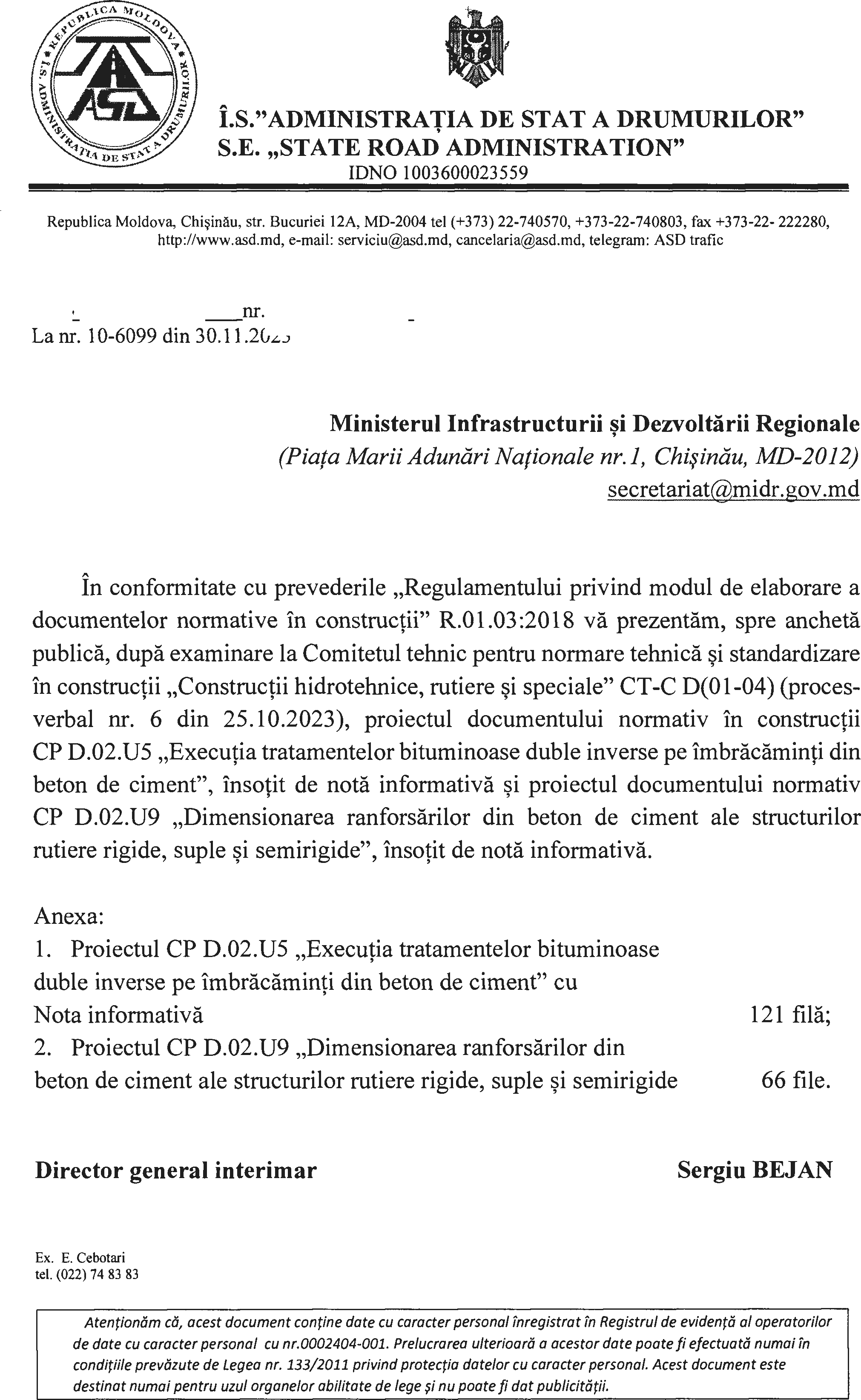 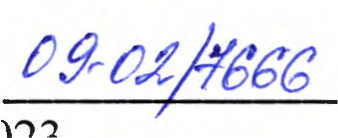 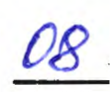 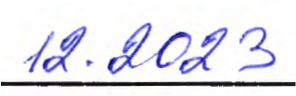 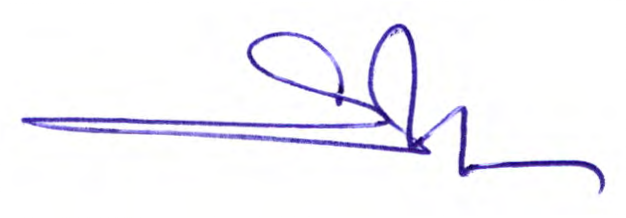 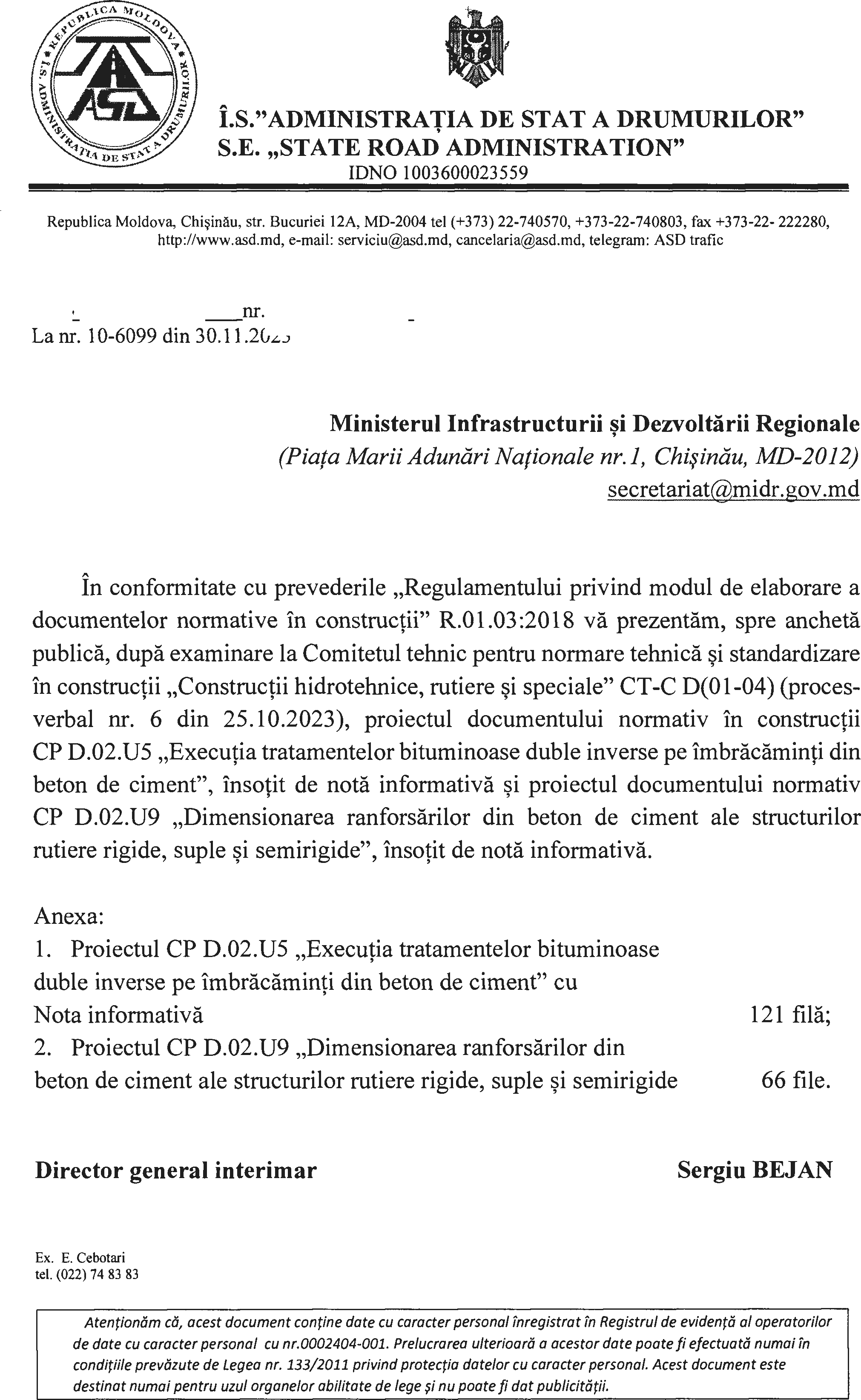 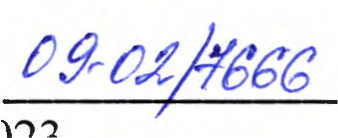 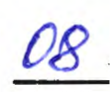 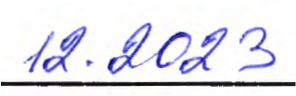 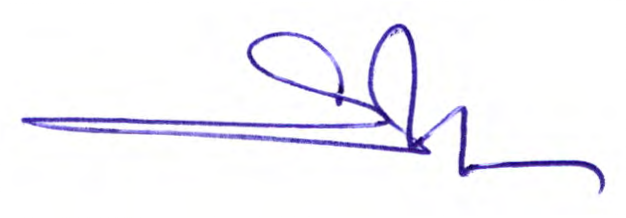 Et. III Proiect pentru ancheta publică, contract nr. 06-15/491 din 08 decembrie 2020, Lot 5R	E	P	U	B	L	I	C	A	M	O	L	D	O	V	AC O D	P R A C T I C	Î N	C O N S T R U C Ț I ICONSTRUCȚII HIDROTEHNICE, RUTIERE și SPECIALECP D.02.U5:2023Drumuri și poduriExecuția tratamentelor bituminoase duble inverse pe îmbrăcăminți din beton de cimentEDIȚIE OFICIALĂMINISTERUL INFRASTRUCTURII ȘI DEZVOLTĂRII REGIONALECHIȘINĂU 2023COD PRACTIC ÎN CONSTRUCȚII	CP D.02.X5:2023ICS 90.0000Drumuri și poduriExecuția tratamentelor bituminoase duble inverse pe îmbrăcăminți din beton de cimentCuvinte cheie: tratament bituminos, tratament bituminos dublu invers, beton de cimentPreambulELABORAT de către: Î. S. ”Administrația de Stat a Drumurilor” prin intermediul Centrului de Cercetare Construcții Rutiere al UTM. Membrii grupului de creație: ing. BURAGA Andrei; conf.univ.,dr RAILEAN AlexandruACCEPTAT de către Comitetul Tehnic pentru Normare Tehnică în Construcții CT-C D(01-04)  „Construcții  hidrotehnice,  rutiere  și  speciale”,  procesul-verbal  nr.   din	.	.	.APROBAT și PUS ÎN APLICARE prin ordinul Ministrului Infrastructurii și Dezvoltării Regionale nr.   din 	 (Publicat în: Monitorul Oficial al Republicii Moldova), cu aplicare din data publicării.ELABORAT PENTRU PRIMA DATĂ.MIDR, 2023	EDIȚIE OFICIALĂCuprinsPag.Introducere	VDomeniu de aplicare	1Referințe normative	1Termeni și definiții	4Dispoziții generale	5Clasificare și criterii de clasificare a tratamentelor bituminoase duble inverse	6Condiții tehnice	7Caracteristicile tratamentului bituminos dublu invers executat	7Agregate naturale	7Lianți	8Dozaje	12Prevederi generale privind pregătirea execuției tratamentelor bituminoaseduble inverse	14Fazele execuției tratamentelor bituminoase duble inverse	14Programarea și pregătirea generala a lucrărilor	14Pregătirea stratului suport	15Pregătirea utilajelor și a echipamentelor	15Preanrobarea criblurii pentru tratamente bituminoase duble inverse executatecu criblură preanrobată	16Executarea tratamentelor duble inverse	17Masuri pregătitoare înainte de începerea lucrărilor	17Executarea tratamentului bituminos dublu invers	18Răspândirea liantului bituminos	18Răspândirea agregatului natural	19Compactarea	19Eliminarea excesului de agregat natural	20Darea în circulație	20Controlul calității lucrărilor	20Fazele controlului calității lucrărilor de execuție a tratamentului bituminos dublu invers 20Controlul calității stratului suport	20Controlul calității materialelor înainte de execuție	20Controlul execuției tratamentului bituminos	20Controlul calității tratamentului bituminos executat	22Recepția lucrărilor	24Masuri de securitatea muncii și PSI	25Anexa A (normativă) Stabilirea dozajelor optime de liant și agregate naturale	26Anexa B (normativă) Verificarea dozajelor	28Anexa C (normativă) Control la determinarea caracteristicilor de performanță și frecvența acestuia	37Anexa D (normativă) Tipuri de defecte ale tratamentelor bituminoase și metode de remedierea acestora	44Anexa E (normativă) Semnalizarea lucrărilor de tratamente bituminoase de suprafațăși a locurilor de lucru, a căror poziție se modifică în cursul zilei sau se deplasează pe parcursul lucrului	49Anexa F (informativă) Formularul privind rezultatele măsurătorilor la execuția tratamentuluibituminos	50Anexa G (informativă) Cerințele referitoare la tipurile de bitumuri ne parafinoase pentru drumuri recomandate pentru aditiv are	52Anexa H (informativă) Corelarea categoriilor străzilor	53Bibliografie	54Traducerea autentică a prezentului document în limba rusă	55IntroducerePrezentul Cod practic în construcții reprezintă adaptarea, la condițiile naționale ale Republicii Moldova, a reglementării tehnice române PD 216-2008 „Normativ pentru execuția tratamentelor bituminoase duble inverse pe îmbrăcăminți din beton de ciment” și cuprinde norme, criterii, cerințe speciale pentru tratamentele bituminoase duble inverse pe îmbrăcăminți din beton de ciment.Prevederile prezentului Cod practic în construcții stabilește condițiile tehnice pe care trebuie să le îndeplinească tratamentele bituminoase duble inverse pe îmbrăcăminți din beton de ciment la etapele de proiectare și de realizare a acestora, executate la cald sau la rece, la drumuri și străzi existente cu îmbrăcăminți din beton de ciment, controlul calității materialelor componente, prepararea, punerea în operă, cu respectarea cerințelor fundamentale aplicabile construcțiilor prevăzute la art. 6 din Legea nr.721/1996 privind calitatea în construcții.Drept temei pentru adaptare a servit Memorandum de înțelegere între Departamentul pentru Proiecte de Infrastructură, Investiții Străine, Parteneriat Public-privat și Promovarea Exporturilor pentru și în Numele Guvernului României și Ministerul Transporturilor și Infrastructurii din Republica Moldova privind cooperarea în domeniul drumurilor și podurilor.Este adaptat pentru prima dată.C O D	P R A C T I C	Î N	C O N S T R U C Ț I IExecuția tratamentelor bituminoase duble inverse pe îmbrăcăminți din beton de cimentУстройство двойных поверхностных обработок обратной последлвательности на цементно- бетонных покрытияхExecution of double reverse surface treatments on cement concrete pavementsData punerii în aplicare: 2023-XX-XXDomeniul de aplicarePrezentul Cod practic în construcții privind execuția tratamentelor bituminoase duble inverse executate la cald sau la rece la drumuri și străzi existente pe îmbrăcăminți din beton de ciment (în continuare – Cod) stabilește condițiile tehnice pe care trebuie să le îndeplinească tratamentele executate la cald și la rece în etapele de proiectare și realizare a acestora, controlul calității materialelor componente, punerii în operă, precum și produsului obținut.Prezentul Cod se adresează tuturor factorilor implicați în procesul investițional: producători de materiale pentru construcții, proiectanți, executanți de lucrări, specialiști cu activitate în domeniul construcțiilor atestați/autorizați în condițiile legii, investitori, proprietari, administratori, laboratoare de încercări în construcții autorizate/acreditate, precum și organisme de verificare/control etc.Acest Cod se aplică la proiectarea, construcția, modernizarea, reabilitarea, repararea și întreținerea tuturor categoriilor tehnice ale drumurilor/străzilor și a altor zone.Referințe normativeUrmătoarele documente, în totalitate sau parțial, sunt referințe normative în acest Cod și sunt indispensabile pentru aplicarea acestuia. Pentru referințele date, se aplică ultima ediție a documentului la care se face referire (inclusiv, eventualele amendamente).NCM D.02.01:2015	Proiectarea drumurilor publiceNCM B.01.05:2019	Urbanism. Sistematizarea și regimul de construire a localităților urbane și ruraleCP D.02.25:2021	Mixturi asfaltice executate la cald.Condiții tehnice de proiectare, preparare și punere în operă a mixturilor asfalticeSM EN 933-1:2016	Încercări pentru determinarea caracteristicilor geometriceale agregatelor. Partea 1: Analiza granulometrica prin cernere.SM EN 933-2:2020	Încercări pentru determinarea caracteristicilor geometriceale agregatelor. Partea 2: Analiza granulometrica. Site de control, dimensiunile nominale ale ochiurilorSM EN 933-3:2014	Încercări pentru determinarea caracteristicilor geometrice aleagregatelor.	Partea	3:	Determinarea	formei	granulelor. Coeficient de aplatizareSM EN 933-4:2013	Încercări pentru determinarea caracteristicilor geometriceale agregatelor. Partea 4: Determinarea formei granulelor. Coeficient de formăSM EN 1097-1:2014	Încercări pentru determinarea proprietăților mecanice șifizice ale agregatelor. Partea 1: Determinarea rezistenței la uzură (micro-Deval)SM EN 1097-2:2020	Încercări pentru determinarea caracteristicilor mecanice șifizice	ale	agregatelor.	Partea	2:	Metode	pentru determinarea rezistenței la sfărâmareSM SR EN 1367-1:2013	Încercări pentru determinarea caracteristicilor termice și dealterabilitate ale agregatelor. Partea 1: Determinarea rezistenței la îngheț și dezghețSM SR EN 1367-2:2011	Încercări pentru determinarea caracteristicilor termice și dealterabilitate ale agregatelor. Partea 2: Încercarea cu sulfat de magneziuSM EN 1426:2016	Bitum și lianți bituminoși. Determinarea penetrației cu acSM EN 1427:2016	Bitum și lianți bituminoși. Determinarea punctului deînmuiere. Metoda cu inel și bilăSM EN 1429:2018	Bitum și lianți bituminoși. Determinarea reziduului pe sităal emulsiilor bituminoase și determinarea stabilității la depozitare prin cernereSM SR EN 12620+A1:2010	Agregate pentru betonSM SR EN 12272-1:2013	Tratamente bituminoase. Metode de Încercare. Partea 1:Grad de răspândire și uniformitate a răspândirii liantului și agregatelorSM SR EN 12272-2:2013	Tratamente bituminoase. Metode de Încercare. Partea 2:Evaluarea vizuala a defectelorSM SR EN 12272-3:2013	Tratamente bituminoase. Metode de încercare. Partea 3:Determinarea adezivității liant-agregat prin încercare cu placa VialitSM EN 12592:2015	Bitum și lianți bituminoși. Determinarea solubilitățiiSM EN 12593:2016	Bitum și lianți bituminoși. Determinarea punctului derupere FraassSM EN 12595:2016	Bitum	și	lianți	bituminoși.	Determinarea	viscozitățiicinematiceSM EN 12596:2016	Bitum	și	lianți	bituminoși.	Determinarea	viscozitățiidinamice cu viscozimetrul capilar sub vidSM EN 12606-2:2015	Bitum și lianți bituminoși. Determinarea conținutului deparafine. Partea 2: Metoda prin extracțieSM EN 12607-1:2015	Bitum și lianți bituminoși. Determinarea rezistenței laîntărire sub efectul căldurii și aerului. Partea 1: Metoda RTFOTSM SR EN 13036-1:2013	Caracteristici ale suprafeței drumurilor și aeroporturilor.Metode de încercare. Partea 1: Măsurarea adâncimii macrotexturii suprafeței îmbrăcămintei, prin tehnica volumetrică a peteiSM EN 13036-4:2015	Caracteristici ale suprafețelor drumurilor și aeroporturilor.Metode de încercare. Partea 4: Metode de măsurare a aderenței unei suprafețe. Încercarea cu pendulSM EN 13075-1:2017	Bitum și lianți bituminoși. Determinarea comportării larupere. Partea 1: Determinarea indicelui de rupere a emulsiilor bituminoase cationice, metoda filerului mineralSM EN 13398:2018	Bitum și lianți bituminoși. Determinarea revenirii elastice abitumului modificatSM EN 13587:2017	Bitum și lianți bituminoși. Determinarea caracteristicilor detracțiune ale lianților bituminoși prin metoda încercării la tracțiuneSM EN 13614:2021	Bitum și lianți bituminoși. Determinarea adezivității emulsiilor bituminoase prin încercarea de imersare în apăSM SR EN 14023:2014	Bitum și lianți bituminoși. Cadru pentru specificațiilebitumurilor modificate cu polimeriSM EN 13808:2014	Bitum și lianți bituminoși. Cadrul specificațiilor pentruemulsiile bituminoase cationiceSM SR EN 13242+A1:2010/C91:2022Agregate din materiale nelegate sau legate hidraulic pentru utilizare în inginerie civilă și în construcții de drumuriSM SR EN 13043:2010 și SM SR EN 13043:2010/AC:2010Agregate pentru amestecuri bituminoase și pentru finisarea suprafețelor utilizate în construcția șoselelor, a aeroporturilor și a altor zone cu traficSM SR EN 12591:2010	Bitum și lianți bituminoși. Specificații pentru bitumuri rutiereSM SR 4032-1:2013	Lucrări de drumuri. TerminologieSM EN 15322:2014	Bitum și lianți bituminoși. Specificații cadru pentru lianțibituminoși fluidificați și fluxațiSM EN 15326+A1:2013	Bitum și lianți bituminoși. Măsurarea densității și greutățiispecifice. Metoda picnometrului cu dop capilarSM EN 15626:2017	Bitum și lianți bituminoși. Determinarea adezivității lianțilorbituminoși fluidificați și fluxați prin încercarea la imersie în apă. Metoda cu agregateSM EN 1428:2015	Bitum și lianți bituminoși. Determinarea conținutului de apădin emulsiile bituminoase. Metoda distilării azeotropeSM EN ISO 2592:2018	Petrol și produse înrudite. Determinarea punctului deinflamare și de aprindere. Metoda Cleveland cu vas deschisSM EN 13399:2018	Bitum  și  lianți  bituminoși.  Determinarea  stabilității  ladepozitare a bitumului modificat.SM SR EN 12271:2010	Tratamente de suprafață. CerințeTermeni și definițiiPentru utilizarea prezentului Cod se aplică termenii și definițiile din SM SR 4032-1, SM SR EN 12272-1 și SM SR EN 12272-2 și completate cu cei enumerați mai jos:3.1tratament bituminos dublu inversTratamentul bituminos dublu invers este tratamentul executat în două straturi, cu utilaje speciale, care consta în răspândirea unei pelicule continue și uniforme de liant bituminos, urmata de răspândirea dublu strat de agregate naturale și de compactare. Primul strat se executa cu sort mic de agregat natural, iar al doilea strat cu sort mare de agregat natural.3.2tratament bituminos dublu invers cu criblură preanrobatăTratament bituminos dublu invers conform 3.1, cu precizarea că al doilea strat se realizează cu criblură preanrobată cu bitum, bitum aditivat sau bitum modificat.3.3defectStare a tratamentului bituminos în care mozaicul (definit de SM SR EN 12272-2) este acoperit de liant ca în cazul exsudării, al exsudării prin poansonare și pe urmele roților (P1), sau dezorganizat ca în cazul peladei și desprinderii agregatelor (P2), a suprafeței cu ciupituri (P3) sau suprafeței șiroite (P4).NOTĂ 1 - De asemenea defectele pot fi determinate de metode necorespunzătoare de execuție și de un control neadecvat al traficului. Tratamentul bituminos este vulnerabil față de traficul intens imediat după aplicare, înainte ca liantul să aibă coeziune suficientă sau înainte ca ruperea emulsiei bituminoase să înceapă. Desprinderea agregatelor din stratul de liant de către pneurile conduce la desprinderea lor din mozaic, peladă și praguri, deseori cu aspect similar cu ornierajul. Zonele fără tratament bituminos și pragurile cauzate de suprapuneri precum și alte greșeli de execuție cum ar fi management necorespunzător al traficului trebuie, în orice caz, să fie relevate în documentul de control al execuției NOTĂ 2 - Pentru orice clarificare suplimentară, a se vedea SM SR EN 12272-2.3.4suprafața lunecoasăSuprafața șlefuită (pierdere a macrostructurii), deseori cu exces de liant în suprafața, conducând la o scădere foarte mare a rugozității.3.5suprafața exsudatăSuprafața drumului, pe care s-a produs exsudarea liantului. Rezultatul exsudației este o suprafața șlefuită, deseori cu exces de liant, care conduce la o rugozitate foarte scăzută.3.6peladaDesprindere a liantului și agregatului natural, după execuție, de pe suprafața existentă a drumului.3.7praguriPierdere de agregate din suprafața tratamentului cu dislocare excesivă pe o suprafață continuă mai mare de 0,01 m2 cu formarea denivelărilor suprafeței sub formă de role.3.8dislocarePierdere întâmplătoare de agregate din tratamentului bituminos realizat.3.9suprafața șiroitaPierdere de agregate de pe tratamentul bituminos realizat pe mai multe fâșii longitudinale paralele cu direcția de aplicare.3.10grad de răspândire a liantuluiMasă medie a liantului în kilograme pe metru pătrat (kg/m2), aplicată pe suprafața drumului când este măsurată conform Anexei B.3.11grad de răspândire a agregatelorVolum mediu în litri pe metri pătrați (l/m2) sau, masa în kilograme pe metru pătrat (kg/m2) aplicată pe suprafața drumului, măsurată conform Anexei B.3.12interval de proporționalitateDiferența dintre valorilor individuale maxime și minime ale gradului de răspândire a liantului sau agregatelor, determinată împărțită la valoarea medie, conform metodelor de încercare din Anexa B.3.13uniformitatea răspândirii liantuluiCoeficient de variație a masei liantului aplicat pe suprafața drumului măsurată conform Anexei B. Valoarea și graficul indică capacitatea răspânditorului de a aplica uniform liantul pe tot drumul.3.14uniformitatea răspândirii agregatelorCoeficient de variație a masei agregatelor aplicate pe suprafața drumului măsurat conform Anexei B. Valoarea și graficul indică capacitatea răspânditorului de criblură de a aplica uniform agregate pe tot drumul.Dispoziții generaleTratamentele bituminoase duble inverse executate la cald se realizează cu :bitum rutier;bitum aditivat;bitum modificat cu polimeri.Tratamentele bituminoase duble inverse executate la rece se realizează cu:emulsie bituminoasă cationică pe baza de bitum rutier;emulsie bituminoasă cationică pe baza de bitum modificat cu polimeri.Tratamentele bituminoase duble inverse se aplică pe îmbrăcămințile din beton de ciment care prezintă următoarele tipuri de defecte:suprafața șlefuită;suprafața poroasă sau cu alveole;suprafața exfoliată;peladă;fisuri, crăpături.Tratamentele bituminoase duble inverse se aplică pe îmbrăcămințile din beton de ciment în scopul prevenirii extinderii degradărilor, sporirii rugozității suprafeței, etanșarea (impermeabilizarea), regenerarea și protecția stratului de uzură.Tratamentele bituminoase duble inverse nu se aplică pe îmbrăcămințile rutiere din beton de ciment care prezintă următoarele tipuri de defecte:defecțiuni ale structurii:pompaj:tasarea dalelor;faianțare;distrugerea totală a dalelor;defecțiuni ale îmbrăcăminților:rupturi;gropi.Tratamentele bituminoase duble inverse nu măresc capacitate portantă a drumurilor.Tratamentele bituminoase duble inverse se aplică diferențiat în funcție de categoria tehnică a drumului, respectiv categoria tehnică a străzii, conform tabelului 1. Alegerea tipului de tratament se stabilește pe baza performantelor necesare, a studiului tehnico-economic și a zonei climaterice.Tabelul 1 – Tratamentul bituminos dublu invers funcție de categoria tehnică a drumului/străziiClasificare și criterii de clasificare a tratamentelor bituminoase duble inverseTratamentele bituminoase duble inverse pot fi:După felul agregatelor naturale:tratamente cu agregate naturale de carieră (cribluri);tratamente cu agregate naturale de balastieră (pietriș concasat).După modul de tratare a agregatelor naturale:tratamente cu agregate netratate cu liant bituminos;tratamente cu agregate preanrobate.Tratamentele bituminoase duble inverse executate la cald se aplică pe suprafața uscată. Nu se execută pe timp de ploaie. Execuția tratamentelor bituminoase se întrerupe pe vânt puternic sau ploaie și se reia numai după uscarea suprafeței stratului suport.Tratamentele bituminoase duble inverse executate la rece se aplică pe suprafața uscată sau umedă. Este interzisă execuția pe timp de ploaie.Perioada de execuție și temperatura minimă impuse pentru realizarea tratamentelor bituminoase duble inverse la cald sau la rece, sunt conform punctului 8.1.3 din prezentul Cod.Condiții tehniceCaracteristicile tratamentului bituminos dublu invers executatTratamentul bituminos dublu invers executat trebuie să prezinte caracteristici conform tabelului 2.Tabelul 2 – Caracteristicile tratamentului bituminos dublu invers executatAgregate naturaleAgregatele naturale utilizate la execuția tratamentului bituminos dublu invers cuprinse în prezentul Cod sunt următoarele:agregate naturale de carieră, conform SM SR EN 13242+A1/C91 - criblură sorturile 4-6, 6-10 și 10-14;agregate naturale de balastieră, conform SM SR EN 12620+A1, prelucrate prin spălare, concasare și sortare - pietriș concasat sorturile 4-6, 6-10 și 10-14.În funcție de tipul tratamentului bituminos dublu invers sorturile de agregate naturale se utilizează conform tabelului 3.Tabelul 3 – Sorturile agregatelor naturale utilizate la tratamente bituminoase duble inverseAgregatele naturale, de carieră (SM SR EN 13242+A1/C91) sau balastieră (SM SR EN 12620+A1), care se utilizează la execuția tratamentelor bituminoase vor respecta condițiile de admisibilitate în funcție de categoria tehnică a drumului, conform tabelului 4.Tabelul 4 - Condiții de admisibilitate pentru cribluriSitele și ciururile de control utilizate pentru determinarea granulozității agregatelor naturale vor avea ochiuri pătrate, conform SM EN 933-2.Fiecare tip și sort de agregat trebuie depozitat separat în silozuri prevăzute cu platforme betonate, având pante de scurgere a apei și pereți despărțitori, pentru evitarea amestecării și impurificării agregatelor. Fiecare siloz va fi inscripționat cu tipul și sursa de material pe care îl conține. Se vor lua măsuri pentru evitarea contaminării cu alte materiale și menținerea unei umidități scăzute.Fiecare lot de material trebuie însoțită de declarația de performanță, marcaj de conformitate CE și, după caz, certificatul de conformitate a controlului producției în fabrică sau rapoarte de încercare prin care să se certifice calitatea materialului, eliberate de un laborator autorizat / acreditat.Se vor efectua verificări ale caracteristicilor prevăzute în tabelul 2 pentru fiecare lot de material aprovizionat, sau pentru maximum:500 t pentru pietriș concasat;1000 t pentru cribluri.LianțiLianții care se utilizează la execuția tratamentelor bituminoase duble inverse din prezentul Cod, în funcție de categoria tehnica a drumului și de categoria tehnica a străzii, conform tabelului 5, sunt:pentru tratamente bituminoase la cald, conform punctului 4.1:Bitum rutier clasa de penetrație 35/50, 50/70 sau 70/100, conform SM SR EN 12591;bitum aditivat tip D60/80a, D80/100a, D50/70a și D70/100a;bitum modificat cu polimeri: clasa 3 (penetrație 25/55), clasa 4 (penetrație 45/80) sau clasa 5 (penetrație 40/100), conform SM SR EN 14023;pentru tratamente bituminoase la rece, conform punctului 4.2:emulsie bituminoasa cationica cu rupere rapida, pe baza de bitum, tipurile C 60 B 2 și C 65 B 2, conform SM EN 13808;emulsie bituminoasa cationica cu rupere rapida, pe baza de bitum modificat cu polimeri, tip C 65 BP 2, conform SM EN 13808;pentru preanrobarea agregatului natural, conform punctului 4.7 – tabelul 1 - NOTA 1:bitum rutier clasa de penetrație 35/50, 50/70 sau 70/100, conform SM SR EN 12591;bitum aditivat tip D60/80a și tip D50/70a;bitum modificat clasa 3, 4, 5, conform SM SR EN 14023.Bitumul rutier clasa de penetrație 35/50, 50/70 sau 70/100 trebuie să îndeplinească condițiile prevăzute de SM SR EN 12591 și o adezivitate de minimum 80% fata de agregatele naturale utilizate. Condițiile de admisibilitate pentru caracteristicile acestor tipuri de bitum sunt prezentate în tabelul 5. în cazul în care adezivitatea este sub 80%, se utilizează bitum aditivat.Tabelul 5 - Cerințele referitoare la tipurile de bitumuri rutiereAdezivitatea dintre piatra spartă și bitum se determină în conformitate cu SM EN 15626 sau SM SR EN 12272-3.În cazul în care adezivitatea bitumului la suprafața pietrei sparte este nesatisfăcătoare, se folosesc agenți tensioactivi. Tipurile și dozajul aditivilor, precum și regimul de temperatură necesar al bitumului la introducerea agenților tensioactivi, se stabilesc pe baza unui studiu preliminar efectuat de un laborator autorizat/acreditat, ținând seama de respectarea condițiilor tehnice prevăzute în tabelul 6.Bitumul aditivat (Ba) este de tip BaD60/80, BaD80/100, Ba50/70 și tip Ba70/100 și trebuie să îndeplinească condițiile de calitate indicate în tabelul 6.Tabelul 6 - Cerințele referitoare la tipurile de bitum aditivat(continuă)Tabelul 6 (sfârșit)Bitumul folosit la prepararea bitumului aditivat tip BaD60/80a și BaD80/100a este bitumul tip D60/80 și D80/100, care trebuie să corespunda prevederilor Anexei G. Bitumul folosit la prepararea bitumului aditivat tip Ba50/70a și Ba70/100a este bitumul rutier clasa de penetrație 50/70 sau 70/100 și trebuie să corespundă SM SR EN 12591.Aditivii utilizați pentru prepararea bitumului aditivat sunt produse tensioactive, cu compoziția și structura specifică polar-apolară, conform celor prevăzute în declarația de conformitate emisă de producător. Aditivii trebuie să fie agrementați tehnic conform reglementarilor în vigoare și trebuie să îndeplinească următoarele condiții:să fie compatibili cu bitumul;să fie stabili termic până la minim 200oC;să amelioreze adezivitatea bitumului față de agregatele naturale, fără a afecta celelalte caracteristici ale acestuia.Prepararea bitumului aditivat se efectuează pe șantier sau în rafinărie.Bitumul modificat trebuie să îndeplinească condițiile prevăzute în tabelul 7.Tabelul 7 - Cerințele referitoare la tipurile de bitumuri modificate(continuă)Tabelul 7 (sfârșit)Polimerii utilizați pentru prepararea bitumului modificat sunt de tipul elastomerilor plastici Iiniari și sunt conform celor prevăzute în declarația de conformitate a calității emisă de producător. Polimerii trebuie să fie agrementați tehnic conform reglementarilor în vigoare.Tipul de polimer și dozajul acestuia în bitum se stabilește pe baza unui studiu preliminar efectuat de un laborator autorizat/acreditat, ținându-se seama de respectarea condițiilor tehnice prevăzute în tabelul 6.Prepararea bitumului modificat se efectuează pe șantier sau în rafinărie.Bitumul rutier, bitumul aditivat și bitumul modificat se depozitează separat, pe tipuri de lianți, astfel:bitumul rutier și bitumul aditivat se depozitează în recipienți metalice prevăzute cu sistem de încălzire cu ulei, sistem de înregistrare a temperaturilor (pentru ulei și bitum), gura de aerisire, pompe de recirculare;bitumul modificat se depozitează în recipienți metalici verticali, prevăzuți cu sistem de încălzire cu ulei, sistem de recirculare sau agitare permanentă, pentru evitarea separării componentelor și sistem de înregistrare a temperaturii.Durata de stocare și temperatura Iiantului pe aceasta perioadă trebuie să fie conform tabelului 11 prezentului Cod.Emulsia bituminoasă cationică cu rupere rapidă pe baza de bitum, este de tip C 60 B 2 și tip C 65 B 2, conform SM EN 13808, emulsia bituminoasă cationică cu rupere rapidă pe baza de bitum modificat cu polimeri este de tip C 65 BP 2, conform SM EN 13808, și trebuie să îndeplinească condițiile tehnice prevăzute în tabelul 8.Tabelul 8 – Cerințele referitoare la tipurile de emulsii bituminoase(continuă)Tabelul 8 (sfârșit)Bitumul folosit la prepararea emulsiilor bituminoase cationice cu rupere rapida tip C 60 B 2, tip C 65 B 2 și tip C 65 BP 2 în funcție de zona climatică rutieră, este bitumul rutier clasa de penetrație 50/70 sau 70/100 și trebuie să corespundă SM SR EN 12591.Emulsia bituminoasă cationică pe baza de bitum (tip C 60 B 2 și tip C 65 B 2) și emulsia bituminoasă cationică pe baza de bitum modificat cu polimeri (tip C 65 BP 2) se depozitează separat în tancuri metalice, curățate în prealabil, prevăzute cu pompe de recirculare și eventual cu sistem de încălzire. Se recomandă ca înainte de utilizare, emulsia bituminoasă cationică să fie recirculată pentru omogenizare.DozajeDozajele de materiale pentru execuția la cald a tratamentelor bituminoase duble inverse prevăzute la punctul 4.7 din prezentul Cod cu utilizarea în calitate de liant bitumul rutier, bitumul modificat cu polimeri sau bitumul aditivat sunt prezentate în tabelul 9.Tabelul 9 - Dozajele pentru execuția la cald a tratamentelor bituminoase duble inverse cu bitum rutier, modificat cu polimeri sau aditivatDozajele de materiale pentru execuția la rece a tratamentelor bituminoase duble inverse prevăzute la punctul 4.7 din prezentul Cod sunt prezentate în tabelul 10.Tabel 10 - Dozajele pentru execuția la rece a tratamentelor bituminoase duble inverse cu emulsie bituminoasăDozajele optime pentru lianți și agregate naturale se stabilesc pe baza unui studiu preliminar efectuat de un laborator de drumuri autorizat/acreditat, cu respectarea condițiilor din prezentul Cod.Studiul preliminar, în vederea proiectări tratamentelor bituminoase duble inverse, consta din:Studiul caracteristicilor fizice ale drumului, respectiv starea suprafeței de rulare:defecțiuni ale suprafeței (rugozitate insuficientă, exfoliere, eroziune);defecțiuni ale îmbrăcămintei din beton de ciment (fisuri, crăpături, gropi);defecțiuni ale rosturilor îmbrăcămintei din beton de ciment (decolmatări, mastic în exces);defecțiuni ale structurii (faianțare, tasare, pompaj). Pe zonele cu aceste tipuri de degradări nu se va executa tratament bituminos dublu invers, conform punctului 4.4.Studiul caracteristicilor de exploatare a drumului:trafic;capacitate portantă a drumului pentru perioada normală de exploatare a tratamentului bituminos;zona climatică rutieră.Studiul caracteristicilor agregatelor naturale și ale lianților, conform condițiilor tehnice din prezentul Cod.Stabilirea dozajului de aditiv sau de polimer, în cazul utilizării bitumului aditivat, respectiv, a bitumului modificat.Stabilirea dozajului de liant și de agregate, cu respectarea condițiilor tehnice prevăzute în tabelul 10 pentru tratamentele bituminoase duble inverse executate la cald cu bitum rutier, bitum aditivat, bitum modificat, și în tabelul 11 pentru cele executate la rece cu emulsie bituminoasă cationică tip C 60 B 2 și tip C 65 B 2 și tip C 65 BP 2.Pentru stabilirea dozajului optim, se recomandă executarea cu o lună înainte de începerea lucrărilor de tratamente bituminoase duble inverse, a două sau trei sectoare de probă, pe care se aplică dozaje variabile de materiale, apropiate de dozajele prestabilite prin studiul preliminar.Urmărind comportarea în exploatare a acestor sectoare de probă, se poate determina corectarea dozajelor respective și se pot definitiva dozajele optime pentru executarea tratamentului bituminos.Prevederi generale privind pregătirea execuției tratamentelor bituminoase duble inverseFazele pregătirii execuției tratamentelor bituminoase duble inversePregătirea execuției tratamentelor bituminoase duble inverse cuprinde următoarele faze:programarea și pregătirea generală a lucrărilor, conform punctului 7.2;pregătirea stratului suport, conform punctului 7.3;pregătirea utilajelor și a echipamentelor, conform punctului 7.4;preanrobarea criblurii pentru tratamentele bituminoase duble inverse cu criblură preanrobată, conform punctului 7.5.Programarea și pregătirea generală a lucrărilorPentru asigurarea executării tratamentelor bituminoase duble inverse conform prevederilor prezentului Cod, trebuie efectuată inspectarea tronsoanelor de drum pe care urmează să se aplice tratamentul bituminos și selectarea acestora pe baza de constatări și măsurători prealabile privind starea tehnică a suprafeței de rulare, capacitatea portantă și denivelările în profil longitudinal, conform reglementarilor tehnice în vigoare.De către executant trebuie stabilit un plan de lucru în vederea eșalonării operațiilor de pregătire și de execuție a tratamentului bituminos.Executantul trebuie să constituie echipe specializate de lucru și să efectueze instruirea profesională a acestora privind condițiile tehnice de execuție.Trebuie stabilite măsuri necesare pentru pregătirea stratului suport înainte de execuția tratamentului bituminos, conform punctului 7.3 a prezentului Cod.Trebuie programată perioada optimă de execuție a lucrărilor.Trebuie efectuate studii de laborator pentru stabilirea surselor de materiale (agregate naturale, liantul bituminos), în vederea respectării condițiilor tehnice prevăzute la capitolul 6 din prezentul Cod.Executantul trebuie să efectueze printr-un laborator de specialitate autorizat/acreditat, un studiu preliminar, pentru stabilirea dozajelor de agregate naturale și de lianți, precum și a tipului și dozajului de aditiv/polimer, ținând-se seama de respectarea condițiilor tehnice prevăzute la punctul 6.4, în conformitate cu Anexa A și Anexa B.Trebuie asigurată aprovizionarea cu 1 - 3 luni înainte de execuția lucrărilor a întregii cantități de agregate naturale necesare și depozitarea acestora pe sorturi, pe platforme amenajate conform pct. 6.2.5 a prezentului Cod și, după caz, constituirea unor depozite de agregate naturale pe sectorul de drum, în afara acostamentelor, fără a periclita siguranța circulației rutiere, cu protejarea stocurilor de agregate naturale pentru evitarea poluării acestora, care poate conduce la calitatea necorespunzătoarea tratamentului bituminos.Trebuie asigurată aprovizionarea cu tipul de liant stabilit pentru execuția tratamentului bituminos. Depozitarea liantului bituminos se efectuează în funcție de tipul acestuia, conform punctelor 6.3.12 și 6.3.15. Durata maximă de stocare și temperatura liantului pe perioada de stocare trebuie să fie conform tabelului 11.Tabelul 11 – Durata și temperatura de stocare a liantului bituminos(continuă)Tabelul 11 (sfârșit)Echipa de lucru trebuie dotată cu aparatura de laborator necesară efectuării controlului de calitate în timpul execuției tratamentului bituminos, precum și a calității tratamentului bituminos executat.Înainte de începerea lucrărilor trebuie efectuată verificarea stării tehnice a utilajelor.Pregătirea stratului suportPregătirea stratului suport este obligatorie și constă în efectuarea operațiunilor de remediere a tuturor defecțiunilor constatate cu ocazia inspectării tronsoanelor de drum, astfel:gropi: plombare cu mixturi asfaltice preparate la cald sau la rece;fisuri și crăpături: colmatare cu emulsii bituminoase sau masticuri bituminoase;rosturi cu mastic în exces: îndepărtarea masticului în exces;decolmatarea rosturilor: curățarea rosturilor și umplerea lor cu mastic bituminos sau mortar asfaltic.Beneficiarul și executantul încheie un document de verificare a realizării lucrărilor pregătitoare și stabilesc trecerea la executarea tratamentului bituminos.Pregătirea utilajelor și a echipamentelorPentru realizarea fazelor tehnologice de execuție a tratamentelor bituminoase duble inverse, utilajele și echipamentele necesare trebuie să respecte prevederile SM SR EN 12271.Pentru pregătirea execuției:autobasculante pentru transportul agregatelor naturale la punctul de lucru și pentru folosirea răspânditoarelor de agregate naturale;încărcător cu cupa frontala pentru încărcarea agregatelor naturale în autobasculante;rezervoare pentru depozitarea lianților bituminoși:bitum rutier, bitum modificat și bitum aditivat, conform punctului 6.3.12;emulsie cationică cu rupere rapidă pe baza de bitum rutier sau bitum modificat, conform punctului 6.3.15.instalație de preparare a mixturilor asfaltice, conform CP D.02.25, pentru preanrobarea criblurii cu bitum rutier, bitum aditivat sau bitum modificat, în cazul tratamentelor bituminoase cu criblură preanrobată.Pentru pregătirea stratului suport:utilaj pentru perierea mecanică și spălarea stratului suport: un singur echipament sau două echipamente distincte (perie mecanică și utilaj pentru spălare sub presiune);dispozitive pentru efectuarea plombărilor și pentru colmatarea fisurilor, crăpăturilor și rosturilor.Pentru executarea tratamentului dublu invers:Pentru răspândirea liantului:răspânditor (autorăspânditor) de liant bituminos dotat cu:cisternă pentru stocarea liantului, prevăzută cu sistem de încălzirea acestuia;sistem de măsurare a temperaturii liantului cu exactitate de ±1ºC;detector de nivel minim și maxim;termostat cu interval de reglare a temperaturii (25 - 200) ºC (în cazul bitumului rutier, bitumului modificat, bitumului aditivat și a emulsiei bituminoase cu vâscozitate ridicată), cu exactitate de ±5°C;dispozitive electronice pentru reglarea instantanee a dozajului;rampa de răspândire a liantului cuplata la răspânditor, care poate fi constituita din:mai multe corpuri telescopice sau un corp principal și extensii repliabile care permit răspândirea liantului în funcție de lățimea părții carosabile a drumului;dispozitive proprii de încălzire (fără flacăra deschisă);dispozitiv de filtrare a liantului pentru prevenirea colmatării duzelor care ar duce la subdozare;corpurile rampelor sunt echipate cu duze echidistante la 10 cm care asigură:fie jeturi conice pentru răspândire la presiune ridicată (peste 0,2 MPa);fie jeturi cu lame plate triangulare care asigură răspândirea la presiune medie (0,02 - 0,2) MPa;eroarea maximă admisă la răspândirea liantului:±5% în secțiune transversală;±5% față de dozajul stabilit prin studiul preliminar de laborator;în cazul tratamentelor bituminoase executate la cald autorăspânditorul de bitum trebuie să respecte reglementările în vigoare privind transportul bitumului fierbinte.Pentru răspândirea agregatelor naturale pot fi folosite unul din următoarele:răspânditor mecanic (autorăspânditor), dotat cu buncăr pentru stocarea agregatelor naturale și cilindru repartizator cu șnec, pentru răspândirea agregatului natural;răspânditor mixt, simultan.Răspânditorul trebuie să îndeplinească următoarele condiții tehnice:distribuție transversală: coeficient de variație admisibilă maximum 10%;distribuție longitudinală: coeficient de variație admisibilă maximum 10%;abaterea maximă față de dozajul stabilit: ±5%;viteza de lucru: (3 - 6) km/h;lățime de lucru: (2,5 - 4) m.Capacitatea, viteza de avansare și lățimea de răspândire a agregatului natural trebuie să fie adaptate la răspândirea liantului și se stabilesc prin încercări preliminare de către executant printr-un laborator de drumuri autorizat/acreditat.Pentru compactarea tratamentului bituminos se folosește compactor cu pneuri, cu următoarele caracteristici:număr de roti - 7 - 9;sarcina pe roată - (1,5 - 3,0) tone;presiunea în pneu - (0,7 - 0,8) MPa.Pentru eliminarea excesului de agregat natural:utilaje aspiratoare;utilaj pentru periere și aspirare.Preanrobarea criblurii pentru tratamente bituminoase duble inverse executate cu criblură preanrobatăPreanrobarea criblurii pentru tratamentele bituminoase duble inverse executate la cald cu criblură preanrobată se realizează în instalații de preparare a mixturii asfaltice la cald care trebuie să corespundă condițiilor tehnice, conform CP D.02.25.Lianții folosiți la preanrobarea criblurii sunt:bitum rutier clasa de penetrație 50/70 sau 70/100 conform SM SR EN 12591, în cazul tratamentelor executate cu bitum rutier;bitum aditivat tip D60/80a sau D50/70a, în cazul tratamentelor bituminoase executate cu bitum aditivat;bitum modificat cu polimeri clasa 3 (25/55), 4 (40/80), 5 (40/100), conform SM SR EN 14023, în cazul tratamentelor bituminoase executate cu bitum modificat.Fluxul tehnologic constă în următoarele operații:reglarea predozatoarelor instalației, în funcție de sortul de criblură:introducerea criblurii în uscător;dozarea criblurii în funcție de tipul instalației;introducerea criblurii calde în malaxor;încălzirea liantului, dozarea și introducerea în malaxor;amestecarea componenților, criblură-liant și evacuarea criblurii preanrobate în buncărul de stocare.Temperatura lianților și a criblurii la prepararea criblurii preanrobate trebuie să fie conform tabelului 12.Tabelul 12 - Temperatura la prepararea criblurii preanrobateDurata optimă de malaxare se stabilește pe șantier prin încercări preliminare. Durata minimă de malaxare este de 30 s.Pentru evitarea aglomerării criblurii preanrobate la ieșirea din malaxor aceasta se răcește cu jet de apă sau se vântură, prin manipulări repetate cu încărcătorul frontal.În cazul în care criblură preanrobată nu se folosește imediat, aceasta se depozitează pe platforme special amenajate, pentru evitarea impurificării procedându-se zilnic la o vânturare cu încărcătorul frontal.Perioada maximă de depozitare a criblurii preanrobate este de 6 zile.Executarea tratamentelor bituminoase duble inverseMăsuri pregătitoare înainte de începerea lucrărilorÎnainte de începerea lucrărilor, sectorul de lucru trebuie să fie amenajat și semnalizat conform reglementarilor în vigoare și Anexei E.Până la execuția tratamentului bituminos, suprafața îmbrăcămintei din beton de ciment trebuie temeinic curățată cu utilajul de periere mecanică și, după caz, spălată. Îndepărtarea prafului este obligatorie pentru a se asigura o bună aderență a liantului la stratul suport. Operația de curățire și eventual de spălare a stratului suport trebuie efectuată cu maximum 2 ore înainte de răspândirea liantului.În funcție de tipul liantului, perioada de execuție a tratamentelor bituminoase, temperatura atmosferică și suprafața stratului suport trebuie să fie conform tabelului 13.Tabelul 13 – Condiții atmosferice la execuția tratamentului bituminos dublu inversExecutarea tratamentului bituminos dublu inversRăspândirea liantului bituminosRăspândirea liantului bituminos (bitum rutier, bitum modificat, bitum aditivat, emulsie bituminoasă cationică pe baza de bitum sau bitum modificat), se realizează numai mecanic cu utilajul prevăzut în punctul 7.4.2.Pentru asigurarea dozajului prevăzut în punctele 6.4.1 și 6.4.2, se efectuează încercări preliminare de stropire.Înainte de începerea răspândirii liantului, trebuie să se efectueze următoarele:la alimentarea cu liant, răspânditorul trebuie să fie golit de resturile de bitum/bitum rezidual din emulsie, ramase de la tratamentele anterioare;curățirea perfectă a filtrului, a ramei de stropire și a duzelor de pulverizare a liantului;verificarea înălțimii de stropire;verificarea temperaturii liantului.Temperatura lianților la punerea în operă (răspândire), trebuie să fie conforma tabelului 14.Tabel 14 - Temperatura lianților la punerea in operaRăspândirea liantului trebuie efectuată omogen, pe toată suprafața benzii de Iucru. Ea se realizează respectând următoarele:în prealabil pe benzile laterale ale pârtii carosabile și ulterior pe partea centrală, evitând scurgerea laterală a liantului;pe sectoarele cu declivități longitudinale mai mari de 3%, tratamentul bituminos se execută în sensul de urcare;în curbele cu supraînălțări, succesiunea execuției este de la interiorul curbei spre exteriorul curbei;viteza de avansare a răspânditorului în timpul răspândirii liantului este de 3 - 6 km/h.Pentru a se realiza repartizarea cât mai uniformă a liantului este necesar ca rampa de răspândire să fie menținută la o înălțime astfel aleasă încât o unitate de suprafață să fie stropită de jetul a minimum 2-3 duze adiacente.Lungimea fâșiilor de stropire cu liant se stabilește în funcție de capacitatea răspânditorului de agregate, astfel încât să poată fi acoperite fără întrerupere.Execuția rosturilor de lucru:rosturile transversale: la începerea și terminarea secțiunii de lucru, precum și la demaraj, răspândirea liantului pe 10 - 30 cm, se va efectua pe o banda de carton, cu lățimea de aproximativ 1 m, așezata transversal sensului de răspândire a liantului;rosturile longitudinale: două benzi adiacente se vor suprapune pe maximum 20 - 25 cm, înainte de răspândirea celui de-al doilea strat de liant (cazul tratamentelor bituminoase duble inverse).Răspândirea agregatului naturalRăspândirea agregatului natural se realizează cu răspânditorul mecanic sau mixt, simultan, prevăzut la punctul 7.4.3 aliniatul 2), reglat în prealabil pentru a repartiza cantitatea prescrisă, în mod uniform, atât în sens transversal cât și în sens longitudinal.Cantitățile de criblură (criblură preanrobată dacă este cazul), respectiv de pietriș concasat, răspândite pentru realizarea celor două straturi ale tratamentului bituminos dublu invers sunt cele prevăzute în punctul 6.4.1 și punctul 6.4.2.Pentru asigurarea respectării dozajului prescris de agregate naturale se efectuează încercări preliminare de răspândire.Răspândirea agregatului natural trebuie să urmeze imediat după cea a liantului bituminos pentru a se evita scurgerea acestuia spre acostamente și răcirea bitumului (în cazul tratamentelor bituminoase executate la cald) sau ruperea emulsiei (în cazul tratamentelor bituminoase executate la rece). În acest scop răspândirea agregatului natural se va face în interval de maxim 60 secunde de la răspândirea bitumului, și de 20 - 40 secunde de la răspândirea emulsiei bituminoase.Răspândirea agregatului natural trebuie să asigure acoperirea în întregime și uniformă a benzii stropite cu liant.După răspândirea criblurii sort 4-6 sau 6-10 după caz, utilizate la execuția primului strat, se trece la corectarea răspândirii agregatului natural prin îndepărtarea cu perii piassave a excesului de agregat natural, după caz, sau prin adăugare manuală în cazul unei răspândiri insuficiente de agregat natural, după care se începe compactarea.Executarea celui de-al doilea strat al tratamentului bituminos dublu invers se realizează cu criblură sort 6-10, respectiv 10-14 (neaprobată sau preanrobată, după caz), la un interval de maximum 6 ore după realizarea primului strat. Cel de-al doilea strat se execută în mod similar cu primul strat. Înainte de începerea celui de-al doilea strat, trebuie executate corecturile la primul strat, acolo unde este cazul, iar dacă este nevoie se va face o curățire a tratamentului printr-o trecere cu peria mecanică.CompactareaCompactarea se execută cu compactoare cu pneuri, care au caracteristicile specificate în punctul7.4.3 aliniatul 3). Atelierul de compactare se stabilește prin încercări preliminare astfel încât să se respecte condițiile tehnice de maxim 5 % criblură alergătoare.Compactarea, atât la primul strat cât și la al doilea strat al tratamentului bituminos, se realizează cu viteza de:3 km/h pentru primele 2 - 3 treceri ale compactorului;10 km/h pentru ultimele 2 treceri ale compactorului. Numărul minim de treceri ale compactorului este de 5.Timpul scurs între răspândirea agregatului natural pe o bandă și prima trecere a compactorului nu trebuie să depășească 1 minut.Eliminarea excesului de agregat naturalExcesul de agregat natural, rămas după execuția tratamentului bituminos dublu invers trebuie îndepărtat obligatoriu, întrucât:constituie un pericol pentru siguranța circulației;poate îngreuna formarea structurii de mozaic a tratamentului bituminos;poate îngreuna scurgerea apei spre acostament în caz de ploaie.Eliminarea agregatului natural se realizează cu utilaje mecanice de periere și/sau aspirare specificate în pct. 7.4.3 aliniatul 4), la 24 ore de la execuție.Darea în circulațieDarea în circulație a sectorului de tratament bituminos se face după 2 ore de la execuția acestuia, cu restricții de circulație, conform reglementarilor în vigoare.Controlul calității lucrărilorFazele controlului calității lucrărilor de execuție a tratamentului bituminos dublu inversControlul calității lucrărilor de execuție a tratamentului bituminos dublu invers se execută pe faze:controlul calității stratului suport;controlul calității materialelor înainte de execuție;controlul execuției tratamentului bituminos;controlul calității tratamentului bituminos executat.Controlul calității stratului suportÎnainte de aplicarea tratamentului bituminos dublu invers se verifică starea suprafețelor stratului suport privind execuția remedierilor prestabilite, eliminarea denivelărilor, curățenia, etc.Controlul calității materialelor înainte de execuțieControlul calității materialelor (lianți bituminoși și agregate naturale) se efectuează înainte de începerea lucrărilor, conform capitolului 6 din prezentul Cod.Controlul execuției tratamentului bituminosControlul procesului de producție este efectuat în mod constant în procesul de lucru de către personalul tehnic direct la locul de muncă conform tabelului 15 și Anexei C.Tabelul 15 – Lista operațiunilor principale și parametrilor supuși controlului procesului de producțieRezultatele măsurătorilor se trec în jurnalul de execuție a lucrărilor în formularul din Anexa F, și în fișa de măsurare, care este anexă obligatorie la documentația de recepție pentru lucrarea efectuată.Pentru asigurarea controlul procesului de producție Antreprenorul trebuie să elaboreze și să implice proceduri privind controlul echipamentelor și dispozitivelor de monitorizare și măsurare, privind supravegherea și măsurarea produsului, privind produse neconforme, privind acțiuni corective.Proceduri privind controlul echipamentelor și dispozitivelor de monitorizare și măsurare.Trebuie elaborate proceduri documentate pentru a se garanta că echipamentele de încercare, monitorizare și măsurare funcționează continuu în limitele toleranțelor declarate în procedurile descrise de Antreprenor.Toate echipamentele utilizate în procesul de execuție trebuie întreținute și controlate cu regularitate pentru a avea siguranța că utilizarea, uzura sau defectarea nu provoacă abateri în procesul de execuție.Proceduri privind supravegherea și măsurarea produsuluiAntreprenorul trebuie să stabilească proceduri pentru a se asigura că toleranțele de execuție permit ca performanțele produsului să fie conforme cu valorile obținute pe sectorul de probă pentru încercări de tip inițiale.NOTA - Un sector de probă pentru încercări de tip inițiale constă într-un tronson precizat al drumului pe care a fost realizat un tratament bituminos aplicându-se un sistem de control al producției, iar după un an este supus încercărilor de performanță în vederea atestării conformității acestuia.Atestarea conformității tratamentului bituminos se face printr-o declarație de conformitate redactată și menținută de Antreprenor care trebuie însoțită de un certificat de control al producției emis de un organism notificat și care îi dă dreptul Antreprenorului de a aplica marcajul CE.Proceduri privind produse neconformeAntreprenorul trebuie să elaboreze proceduri documentate care să stabilească modul de tratare a produselor neconforme. Aceste evenimente trebuie înregistrate când se produc iar înregistrările trebuie păstrate pe o perioadă definită în procedurile scrise ale Antreprenorului.Proceduri privind acțiuni corectiveAntreprenorul trebuie să aibă proceduri documentate care să indice acțiunile având ca scop eliminarea cauzei neconformităților, pentru a se preveni repetarea acestora. O neconformitate la un tratament bituminos trebuie să antreneze una sau mai multe dintre următoarele acțiuni:repararea și/sau o acțiune corectivă pentru a face produsul conform performanței cerute;acordul, și acceptarea scrisă din partea Beneficiarului pentru produsul neconform;respingerea și eliminarea produsului.Controlul calității tratamentului executatControlul calității tratamentului executat constă în determinarea caracteristicilor care trebuie să prezinte acesta conform tabelului 16.Tabelul 16 - Caracteristicile care trebuie să prezinte tratamentul executatControlul la terminarea lucrărilor se efectuează după finalizarea formării tratamentului bituminos dublu invers după 14 zile. Totodată, se examinează performanțele conform tabelului 17.Tabelul 17 – Categorii de performanță(continuă)Tabelul 17 (sfârșit)Recepția lucrărilorRecepția lucrărilor se efectuează în conformitate cu [2] în două etape:la terminarea lucrărilor (preliminară);finală, la expirarea perioadei de garanție.Recepția la terminarea lucrărilor (preliminară)Recepția la terminarea lucrărilor se efectuează atunci când toate lucrările sunt terminate, la cel puțin o lună de la darea în circulație.Comisia de recepție va examina lucrarea executată față de documentația tehnică aprobată și documentația de control întocmită în timpul execuției conform prezentului Cod.Evidenta tuturor verificărilor din timpul execuției lucrărilor face parte din documentația de control a recepției la terminarea lucrărilor.Vizual suprafețele tratate nu trebuie să prezinte excese de liant sau porțiuni cu deficit de liant.Eventualele degradări (a se vedea Anexa D) ce apar în termenul de garanție a lucrărilor executate, precum și propunerile făcute de comisia de recepție la terminarea lucrărilor vor fi remediate de executant pe cheltuiala acestuia, în mod corespunzător și la termenele stabilite.Perioada de garanție este cea stabilită prin contractul de execuție, dar nu mai puțin de un an de la data recepției preliminare.Recepția finalăRecepția finală se face la expirarea perioadei de garanție, timp în care se va face verificarea (numai între 15 mai - 15 octombrie anul următor) a comportării în exploatare a lucrărilor executate și se vor remedia eventualele degradări (a se vedea Anexa D) apărute în perioada de garanție.Dacă la verificarea făcută se constată că suprafața tratată prezintă un aspect neuniform și este deschisă, termenul de verificare a comportării lucrărilor în timp se va prelungi cu încă un an.Măsuri de securitatea și sănătatea în muncăÎnainte de începerea lucrărilor, sectorul de lucru se va amenaja și se va semnaliza conform Anexei E și normativelor în vigoare.Pe toată perioada de execuție a tratamentelor bituminoase duble inverse se vor respecta prevederile normelor de protecție și securitate a muncii descrise în NCM A.08.02.Documentele normative menționate nu sunt limitative, ele putând fi completate de executant cu măsuri suplimentare specifice fiecărui loc de muncă.Anexa A(normativă)Stabilirea dozajelor optime de liant și agregate naturaleStabilirea dozajelor optime de liant și agregate naturale se va face pe baza unui studiu preliminar efectuat de Antreprenor printr-un laborator propriu și/sau un alt laborator de drumuri autorizat/acreditat, ținându-se seama de respectarea condițiilor tehnice impuse de prezentul Cod și alte normative tehnice în vigoare.Studiul preliminar va consta din:Stabilirea elementelor de bazăNatura și caracteristicile agregatelor naturale, conform tabelului 1, în funcție de următorii parametrii:structura (tipul) tratamentului bituminos;structura și intensitatea traficului;caracteristicile stratului suport;rugozitatea suprafeței de rulare.Caracteristicile lianților bituminoși:bitum rutier, conform tabelului 2;bitum modificat, conform tabelului 3;bitum aditivat, conform tabelului 4;emulsii bituminoase cationice, conform tabelului 5.Stabilirea parametrilor:adezivitatea liantului bituminos conform SM EN 15626 sau SM SR EN 12272-3;dozajul de aditiv, în cazul utilizării bitumului aditivat, stabilit prin încercări de laborator;dozajul de liant bituminos, conform tabelelor 8 și 9;dozajul de agregate naturale, conform tabelului 1.Alegerea liantului bituminos se face în conformitate cu prevederile punctului 5.2 în funcție de următorii parametrii:structura și intensitatea traficului (categoria tehnică a drumului sau categoria străzii);zona climatică - rutieră;condiții economice.Încercări preliminarePentru asigurarea respectării dozajelor de liant și agregate naturale optime prescrise, se efectuează încercări preliminare de răspândire a liantului și a agregatelor naturale pe un sector experimental de minimum 150 m lungime, pe care se vor executa cel puțin 3 tronsoane cu diverse dozaje, care se încadrează în limitele arătate în tabele 8 și 9.La execuția lucrărilor experimentale se vor respecta prevederile punctului 7.3.4 din prezentul Cod și prevederile generale de execuție (inclusiv utilajele și echipamentele) din normativele tehnice specifice în vigoare.La încercările preliminare, Antreprenorul va urmări stabilirea următoarelor:reglarea utilajelor de stropire a lianților;reglarea utilajelor de răspândire a agregatelor naturale;capacitatea, viteza de avansare și lățimea de răspândire a răspânditorului de agregate și liant;stabilirea temperaturii optime de răspândire a liantului;componența atelierului de execuție inclusiv compactoarele, astfel încât să se respecte condițiile tehnice de max. 5% criblură alergătoare;numărul de treceri a atelierului de compactare.Erorile maxime admise ale sistemelor de dozare, față de dozajele stabilite sunt:pentru răspândirea liantului: 5 %pentru răspândirea agregatelor naturale:15 % pentru drumuri de categoria tehnică I-II și străzi de categoria I-II;22 % pentru drumuri de categoria tehnică III-IV și străzi de categoria III-IV.Pe baza rezultatelor obținute pe tronsoanele experimentale, Antreprenorul va supune aprobării Beneficiarului (Inginerului), dozajele cu care se va lucra, componența atelierului și tehnologia de execuție a tratamentului bituminos.În acest scop se va întocmi un document pentru aprobare de Beneficiar (Inginer), care va atesta și calitatea corespunzătoare a utilajelor, înaintea începerii lucrărilor.Anexa B(normativă)Verificarea dozajelorVerificarea dozajelor constă în următoarele determinări:determinarea gradului de răspândire a liantului;determinarea gradului de răspândire a agregatului natural;determinarea uniformității răspândirii liantului;determinarea uniformității răspândirii agregatelorGradul de răspândire și uniformitate a răspândirii liantului și agregatelor se determină în conformitate cu SM SR EN 12272-1.Determinarea gradului de răspândire a liantuluiMetoda de Încercare constă în colectarea unor probe de liant aplicat de răspânditorul de liant pentru determinarea gradului mediu a răspândirii.Se folosesc cel puțin cinci tăvi, planșete sau dale, fiecare cu suprafața minimă de 0,1 m2 și cu o suprafață totală de minimum 0,5 m2, distanțate uniform pe toată lățimea drumului pe care este răspândit liantul. Alternativ, poate fi o bandă continuă cu planșete sau dale aranjate una lângă alta pe toată aceasta lățime.Tăvile sunt rectangulare din metal sau alt material suficient de robust pentru a rezista Ia deformare în timpul utilizării și pot conține un material absorbant pentru a se împiedica scurgerea liantului.Dimensiunile interioare ale flecarei tăvi în milimetri trebuie sa fie următoarele:lungimea laturii de la 250±2 mm pana la 500±2 mm;înălțimea de la 5±2 mm pana la 10±2 mm.Dalele sau plăcile rectangulare cu fibre absorbante, suficient de absorbante pentru a menține o cantitate de cel puțin 1,5 ori gradul de răspândire al liantului specificat fără pierdere de liant, de exemplu prin scurgere în timpul răspândirii sau transferării în saci sau prin penetrarea liantului prin dală sau placă.Dimensiunile dalelor sau plăcilor (suprafața expusa pentru colectarea liantului) în milimetri trebuie sa fie următoarele:lungimea de la 250±2 mm pana la 500±2 mm;grosimea maximum 25 mm.La setul de tăvi, dale sau plăci folosite pentru încercare, dimensiunile laturilor fiecăreia nu trebuie să difere cu mai mult de 10 mm.Locul încercării trebuie să fie la cel puțin 30 m de locul de începere a răspândirii liantului.Tăvile, plăcile sau dalele se îndepărtează de pe suprafața drumului, într-un interval de 3 min. de la începerea răspândirii liantului, dar înainte de aplicarea agregatelor. Trebuie luate măsuri să nu existe pierderi sau surplus de liant.Se înregistrează masa fiecărui dispozitiv de prelevare a probelor după răspândire.Exprimarea rezultatelor:Se calculează masa liantului:𝑀i = 𝑀2i × 𝑀1i	(B.1)unde:𝑀i	- este masa liantului reținută de dispozitivul de prelevare, kg;𝑀2i - este masa dispozitivului de prelevare după răspândire, kg;𝑀1i - este masa dispozitivului de prelevare, înainte de răspândire, kg.Se calculează gradul de răspândire:unde:𝑑i= 𝑀i𝐴i(B.2)𝑑i	- este gradul de răspândire a liantului, kg/m2, pentru fiecare dispozitiv de prelevare;𝑀i	- este masa liantului reținută de dispozitivul de prelevare, kg;𝐴i	- este suprafața dispozitivului de prelevare expusă răspândirii liantului, m2.Se calculează valoarea medie a gradului de răspândire a liantului:(𝑑1 + 𝑑2 + 𝑑3 + 𝑑4 + 𝑑5 + ⋯ + 𝑑n)𝐷 = 𝑁	(B.3)unde:𝐷	- este valoarea medie a gradului de răspândire a liantului raportată cu exactitate de 0,05 kg/m2, kg/m2;𝑑1 𝑙𝑎 𝑑n - sunt gradele de răspândire ale liantului, pe fiecare dispozitiv de prelevare;𝑁	- este numărul de dispozitive de prelevare utilizate la încercare.Se calculează gradul de proporționalitate:𝑃R= (𝑑max — 𝑑min)𝐷(B.4)unde:𝑃R	- este gradul de proporționalitate;𝑑max	- este valoarea maximă a gradului de răspândire a liantului stabilită pe dispozitivul individual de prelevare;𝑑min	- este valoarea minimă a gradului de răspândire a liantului stabilită pe dispozitivul individual de prelevare.În cazul în care gradul de proporționalitate este mai mare de 0,20, încercarea se repetă.NOTA - Dacă aceasta situație se repetă ar putea fi necesară o măsurare a distribuției transversale.Raportul de încercare trebuie să conțină:o declarație că încercarea a fost efectuată conform SM SR EN 12272-1;identificarea răspânditorului de liant și a rampei de răspândire utilizate;înălțimea rampei de răspândire;lățimea rampei de răspândire utilizată;amplasamentul încercării;data încercării;condiții climaterice susceptibile să influențeze rezultatele (de exemplu vânt, etc.);tipul liantului;gradul de răspândire și toleranța specificată;rezultatele calculelor;toate observațiile eventuale;numele și semnătură persoanei responsabile de executarea încercării.Determinarea gradului de răspândire a agregatului naturalMetoda de încercare constă în colectarea în trei cutii colorate așezate pe drum în fața răspânditorului de agregate pentru a se determina gradul de răspândire.Colectarea se face în trei cutii rectangulare cu capac rigid, culisant, transparent și gradat, amplasate în trei poziții transversale diferite, pe un tronson de drum cu lungimea de 30 m. Fiecare cutie deschisă trebuie să colecteze agregatele care sunt răspândite deasupra acesteia.Dimensiunile interioare ale cutiei sunt:lungime egală cu 800±2 mm;lățime egală cu 250±2 mm;înălțime egală cu 40±2 mm.Capacul trebuie să aibă fie gradații de 5 mm, fie sa fie gradat direct în litri pe metru pătrat (5 mm sunt echivalenți cu 0,25 l/m2). Pentru o citire mai ușoara, gradațiile trebuie să fie marcate pe ambele margini lungi ale părții superioare ale capacului. Cutia poate avea suport cu picioare, în cazul în care este amplasată, pe filmul de liant.Determinarea gradului de răspândire a agregatului natural se face prin doua metode:Determinarea gradului de răspândire a agregatelor în volum;Determinarea gradului de răspândire a agregatelor în masă.Determinarea gradului de răspândire a agregatelor în volumDupă ce răspânditorul de agregate a trecut peste cele trei cutii calibrate, acestea se acoperă cu capacul lor și fiecare cutie este așezata în poziție verticală, apoi se lovește de trei ori pe o suprafața rigidă astfel încât suprafața superioara a agregatelor conținute in cutie să fie plană și orizontală.Se măsoară înălțimea nivelului suprafeței superioare a agregatelor cu exactitate de 5 mm sau se înregistrează direct citirea în litri pe metru pătrat (l/m2) pe gradațiile marcate pe capacul fiecărei cutii cu exactitatea de 0,25 l/m2, adică volumul masic al agregatelor.Exprimarea rezultatelorÎn cazul în care scala de pe cutie este gradată în milimetri, gradul de răspândire a agregatelor se calculează cu următoarea relație:1𝑅V = 3 ×𝐻1 + 𝐻2 + 𝐻3 =20𝐻1 + 𝐻2 + 𝐻360	(B.5)unde:𝑅V	- este gradul de răspândire a agregatelor, l/m2;𝐻1; 𝐻2; 𝐻3 - sunt înălțimile ale nivelurilor suprafeței superioare a agregatelor din cele trei cutii, mm.În cazul în care cutia este gradată în litri pe metru pătrat (l/m2), gradul de răspândire a agregatelor se calculează cu următoarea relație:𝑅V= 𝑉1 + 𝑉2 + 𝑉33(B.6)unde:𝑅V	- este gradul de răspândire a agregatelor, l/m2;𝑉1; 𝑉2; 𝑉3 - sunt volumele, l/m2.În cazul în care intervalul de proporționalitate este mai mare de 0,20 se repetă încercarea.NOTĂ - În cazul acestei repetări poate fi necesară o măsurare a exactității răspândirii.Determinarea gradului de răspândire a agregatelor în masăMasa agregatelor colectate în fiecare cutie este determinată prin diferența între masa cutiei cu agregate și masa cutiei goale. Rezultatul încercării este media maselor agregatelor determinate pentru fiecare din cele trei cutii.Exprimarea rezultatelorGradul de răspândire a agregatelor se calculează cu următoarea relație:5𝑅  =	× (𝑀 + 𝑀 + 𝑀 )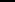 3unde:𝑅M	- este gradul mediu de răspândire a agregatelor în masă, kg/m2;𝑀1; 𝑀2; 𝑀3 - sunt masele agregatelor determinate pentru fiecare din cele trei cutii, kg.În cazul în care intervalul de proporționalitate este mai mare de 0,20 se repetă încercarea.NOTA 1 - În cazul acestei repetări este necesar să se indice o măsurare a exactității răspândirii.NOTA 2 – Pentru a se obține gradul de răspândire 𝑅M în kilograme pe metru pătrat (kg/m2), plecând de la gradul de răspândire 𝑅V, exprimat în litri pe metru pătrat (l/m2) se poate folosi tabelul В.1 ca ghid al conversiei aproximative când granulometria agregatelor este între 2500 kg/m3 și 3000 kg/m3.Tabelul B.1 - Ghid de conversieAltă exprimare a rezultatelor:Intervalul de proporționalitate se calculează folosind una din următoarele relații:sau𝑃R= 3(𝐻max — 𝐻min) (𝐻1 + 𝐻2 + 𝐻3)(B.8)sau𝑃R𝑃= 3(𝑀max — 𝑀min) (𝑀1 + 𝑀2 + 𝑀3)= 3(𝑉max — 𝑉min)(B.9)(B.10)R	(𝑉1 + 𝑉2 + 𝑉3)unde:𝑃R	- este intervalul de proporționalitate;𝐻max; 𝐻min  - sunt valorile maxime și minime înregistrate în cursul încercărilor cu cele trei cutii;𝑀max; 𝑀min  - sunt valorile maxime și minime înregistrate în cursul încercărilor cu cele trei cutii;𝑉max; 𝑉min	- sunt valorile maxime și minime înregistrate în cursul încercărilor cu cele trei cutii;𝐻1; 𝐻2; 𝐻3	- sunt determinările respective ale agregatelor conținute în cutii;𝑀1; 𝑀2; 𝑀3	- sunt determinările respective ale agregatelor conținute în cutii;𝑉1; 𝑉2 + 𝑉3	- sunt determinările respective ale agregatelor conținute în cutii.Raportul de încercare trebuie să conțină:o declarație că încercarea a fost efectuată conform SM SR EN 12272-1;identificarea repartizatorului de agregate utilizat;lățimea de răspândire încercată;locul încercării;data încercării;tipul și sursa agregatelor utilizate;sortul granulometric al agregatelor utilizate;gradul de răspândire și toleranța specificată;rezultatele calculelor;toate observațiile eventuale;numele și semnătură persoanei responsabile cu efectuarea încercării.Determinarea uniformității răspândirii liantuluiMetoda de încercare constă în colectarea unei cantități de liant răspândit în minimum 15 dispozitive de prelevare a probelor amplasate transversal, unul câte unul pe suprafața drumului, pe toată lățimea de răspândire, înainte de răspândirea acestuia. Masa liantului din fiecare dispozitiv este cea determinată din diferența între masele dispozitivului înainte și după răspândirea liantului și se calculează media aritmetică a acestor mase de liant. Aceasta încercare este cunoscută de asemenea ca “Determinarea distribuției transversale a liantului”.Dispozitivele de prelevare a probelor, utilizate pentru colectarea liantului sunt formate din tăvile de prelevat probe și dreptunghiuri de spumă, covoare, plăci sau alt material absorbant. Pentru determinarea exactității gradului de răspândire a liantului, lățimea și lungimea fiecărui dispozitiv de prelevare a probelor trebuie să fie de 100 mm x 50 mm cu toleranțe de ±0,2 mm și 100 mm x 200 mm cu toleranțe ±1 mm.Locul încercării trebuie să fie la cel puțin 30 m de locul de începere a răspândirii. Pentru rezultate optime, încercarea trebuie efectuată când răspânditorul de liant lucrează la gradul de răspândire specificat.Dispozitivele de prelevare a probelor care sunt goale sau umplute parțial după terminarea răspândirii, nu trebuie luate în considerație. Cele care rămân trebuie să fie în număr de “N” cu grad maxim de răspândire a liantului.Exprimarea rezultatelorSe calculează masa liantului colectat în fiecare dispozitiv de prelevare a probelor, astfel:𝑀i = 𝑀2i × 𝑀1i	(B.11)unde:𝑀i	- este masa liantului reținută de dispozitivul de prelevare, kg;𝑀2i - este masa dispozitivului de prelevare după răspândire, kg;𝑀1i - este masa dispozitivului de prelevare, înainte de răspândire, kg.Se calculează media aritmetică a tuturor maselor de liant astfel:𝑀1 + 𝑀2 + ⋯ + 𝑀N(B.12)unde:𝑋 =	𝑁𝑋	- este media aritmetică a tuturor maselor de liant;𝑀1  - este masa de liant reținută pe primul dispozitiv de prelevare a probelor, kg;𝑀2  - este masa de liant reținuta pe al doilea dispozitiv de prelevare a probelor, kg;𝑀N  - este masa de liant reținuta pe al N-lea dispozitiv de prelevare a probelor, kg;𝑁	- este numărul de dispozitive de prelevare.Se calculează dispersia astfel:𝑆2[(𝑀1 — 𝑋)2 + (𝑀2 — 𝑋)2 + ⋯ + (𝑀n — 𝑋)2]=	(𝑁— 1)	(B.13)unde:𝑆2	- este dispersia tuturor maselor de liant;𝑀1  - este masa de liant reținută pe primul dispozitiv de prelevare a probelor, kg;𝑀2  - este masa de liant reținută pe al doilea dispozitiv de prelevare a probelor, kg;𝑀	- este masa de liant reținută pe al N-lea dispozitiv de prelevare a probelor, kg;𝑁	- este numărul de dispozitive de prelevare.Abaterea standard 𝑆, este rădăcină pătrată a dispersiei, adică √𝑆2.Se calculează coeficientul de variație astfel:𝑆𝐶V = 𝑋 × 100(B.14)unde:𝐶V	- este coeficientul de variație;𝑆	- este abaterea standard;𝑋	- este media aritmetică a tuturor maselor de liant.Se înregistrează rezultatele și se reprezintă grafic pe formularul B.1.Raportul de încercare trebuie să conțină:o declarație că încercarea a fost efectuată conform SM SR EN 12272-1;identificarea unică a răspânditorului de liant și a rampei de răspândire utilizate;înălțimea rampei de răspândire;lățimea rampei de răspândire utilizata;amplasamentul unde se face încercarea;data încercării;condițiile climaterice susceptibile să influențeze rezultatul încercării;tipul liantului;configurația dublă sau simplă;mărimea probei;gradul de răspândire și coeficientul de variație specificat;rezultatele calculelor;toate observațiile eventuale;numele și semnătură persoanei responsabile cu efectuarea încercării.Determinarea uniformității răspândirii agregatelorMetoda de încercare constă în colectarea agregatului natural din celulele formate într-un cadru amplasat pe suprafața drumului după trecerea răspânditorului de agregate. Agregatele din fiecare celulă sunt apoi cântărite și aceste greutăți sunt înregistrate. Aceasta încercare este cunoscuta de asemenea ca “Determinarea distribuției transversale a agregatelor”.Colectarea se efectuează cu un cadru de colectare capabil să preleveze probe de agregate pe toată lățimea răspânditorului folosind celule de 500 mm x 200 mm cu toleranțe ±1 mm, așezate una lângă alta, distanțate la cel mult 2 mm sau suprapuse cu cel mult 2 mm. Încercarea se efectuează pe suprafața rutieră fără liant. Pentru a se obține un rezultat corect, încercarea trebuie să fie efectuată pe toată lățimea de răspândire a agregatelor, cu răspânditorul de agregate funcționând la lățimea maximă de răspândire.Exprimarea rezultatelorSe înregistrează masa agregatelor colectate din fiecare celulă în tabelul din raportul încercării conform formularului B.2.Se calculează media aritmetică a masei agregatelor din fiecare celulă:𝑀1 + 𝑀2 + ⋯ + 𝑀N(B.15)unde:𝑋 =	𝑁𝑋	- este media aritmetică a maselor agregatelor din fiecare celulă, kg;𝑀1  - este masa agregatelor extrase din prima celulă, kg;𝑀2  - este masa agregatelor extrase din a doua celulă, kg;𝑀N  - este masa agregatelor extrase din a N-lea celulă, kg;𝑁	- este numărul celulelor complete din care au fost extrase agregatele.Se calculează dispersia:𝑆2[(𝑀1 — 𝑋)2 + (𝑀2 — 𝑋)2 + ⋯ + (𝑀n — 𝑋)2]=	(𝑁— 1)	(B.16)unde:𝑆2	- este dispersia;𝑀1  - este masa agregatelor extrase din prima celulă, kg;𝑀2  - este masa agregatelor extrase din a doua celulă, kg;𝑀N  - este masa agregatelor extrase din a N-lea celulă, kg;𝑁	- este numărul celulelor complete din care au fost extrase agregatele.Abaterea standard S, este rădăcină pătrata a dispersiei, adică √𝑆2.Se calculează coeficientul de variație:𝑆(B.17)unde:𝐶V	- este coeficientul de variație;𝑆	- este abaterea standard;𝑋	- este media aritmetică.𝐶V = 𝑋 × 100Se înregistrează rezultatele și se efectuează graficul pe formularul B.2.Raportul de încercare trebuie sa conțină:o declarație că încercarea a fost efectuată conform SM SR EN 12272-1;identificarea repartizatorului de agregate utilizat;lățimea de răspândire încercată;locul încercării;data încercării;tipul și sursa agregatelor utilizate;sortul granulometric al agregatelor utilizate;gradul de răspândire și toleranța specificată;rezultatele calculelor;toate observațiile eventuale;numele și semnătură persoanei responsabile cu efectuarea încercării.Controlul echipamentelor și dispozitivelor de monitorizare și măsurareTrebuie elaborate proceduri documentate pentru a se garanta ca echipamentele de încercare, monitorizare și măsurare funcționează continuu în limitele tolerantelor declarate în procedurile descrise de antreprenor.Toate echipamentele utilizate în procesul de execuție trebuie întreținute și controlate cu regularitate pentru a avea siguranța că utilizarea, uzura sau defectarea nu provoacă abateri în procesul de execuție.Formulare pentru înregistrarea rezultatelor și efectuarea graficilor de uniformitatea răspândirii liantului și agregatelor:Formularul B.1Determinarea uniformității răspândirii liantuluiIdentificarea răspânditorului și a rampei de răspândire Tipul liantului ...............................................................Gradul de răspândire și coeficientul devariație specificat ........................................................Înălțimea de răspândire...............................................Data ................................................Locul încercării ...............................Numele responsabiluluiîncercării .........................................Media aritmetică X .......................................Dispersia S2 .................................................Abaterea standard S....................................Coeficientul de variație Cv............................Configurația .................................................Mărimea probei............................................Observații ....................................................Semnătură responsabilului încercării ..........Formularul B.2Determinarea uniformității răspândirii agregatelorIdentificarea răspânditorului .......................................Tipul și proveniența agregatului .................................. Sortul agregatului ........................................................Gradul de răspândire și coeficientul devariație specificat ........................................................Lățimea de răspândire încercată .................................Data ................................................Locul încercării ...............................Numele responsabiluluiîncercării .........................................Media aritmetică X .......................................Dispersia S2 .................................................Abaterea standard S....................................Coeficientul de variație Cv............................Observații ....................................................Semnătură responsabilului încercării ..........Anexa C(normativă)Control la determinarea caracteristicilor de performanță și frecvența acestuiaTabelul C.1 - Determinarea caracteristicilor de performanțăTabelul C.2 – Program de inspecție pentru controlul producției(continuă)Tabelul C.2 (sfârșit)Tabelul C.3 – Frecvențe minime de inspecție și de încercare pentru agregateTabelul C.4 – Frecvențe minime ale inspecției și încercărilor pentru lianțiTabelul C.5 – Frecvențe minime ale inspecției și încercărilor pentru alte elementecomponente și aditiviTabelul С.6 – Frecvențe minime de inspecție și de încercare în timpul execuției lucrărilor(continuă)Tabelul С.6 (sfârșit)Tabelul C.7 - Cerințe pentru calibrarea echipamentelor(continuă)Tabelul C.7 (continuare)(continuă)Tabelul C.7 (sfârșit)Anexa D(normativă)Tipuri de defecte ale tratamentelor bituminoase și metode de remediere a acestoraTratamentele bituminoase vor prezenta defecțiunile indicate în Tabelul D.1.Tabelul D.1 - Defecte și degradări(continuă)Tabelul D.1 (continuare)(continuă)Tabelul D.1 (continuare)(continuă)Tabelul D.1 (sfârșit)Eventualele defecțiuni care apar (porțiuni sărace în bitum, suprafețe de pe care s-a dezlipit criblura, pelada, suprafețe exsudate etc.) se vor reface imediat, folosindu-se tehnologii adecvate.Remedierea tratamentelor bituminoaseÎnainte de a începe lucrările de reparare a tratamentului bituminos, este necesară:efectuarea unei inspecții a sectorului de reparații, stabilirea tipului defectului a tratamentului bituminos și cauzele apariției acesteia;adoptarea unei metode de remediere.În baza cauzei apariție unui anumit defect, a stadiului manifestării acestuia, a gradului de impact asupra siguranței traficului și ținând cont de fezabilitatea economică a efectuării măsurilor de reparație/remediere, se recomandă următoarele metode de remediere a tratamentului bituminos:frezarea denivelărilor îmbrăcăminții cu răspândirea ulterioară a liantului și pietrei sparte fine;executarea locală a tratamentului bituminos;executarea repetată a tratamentului bituminos cu dozaj de liant redus.La execuția de frezare a denivelărilor îmbrăcăminții cu răspândirea ulterioară a liantului și pietrei sparte fine se efectuează următorii pași tehnologici:frezarea denivelărilor îmbrăcăminții;răspândirea liantului organic în zone frezate, răspândirea agregatului natural sort 2-4, 4-6 sau 6-10 mm și compactarea acestuia;întreținerea sectoarelor reparate.Dozaje de materiale conform tabelelor 9, 10, 11 și 12.Executarea locală a tratamentului bituminos se efectuează pe benzi de rulare sau local pe îmbrăcăminte după cum urmează:răspândirea liantului organic, răspândirea agregatului și compactarea acestuia;întreținerea sectoarelor reparate.Mărimea sortului agregatului natural, în funcție de rugozitatea îmbrăcăminții adiacente, determinată prin metoda „pata de nisip” SM SR EN 13036-1, se adoptă conform tabelului D.2. Dozajele de materiale - în conformitate cu tabelele 9, 10, 11 și 12.Tabelul D.2 – Stabilirea sortului agregatului natural în funcție de rugozitatea îmbrăcăminții la repararea tratamentului bituminosExecutarea repetată (reînnoire) a tratamentului bituminos cu dozaj de liant redus se realizează cu agregat de același sort ca și tratamentul de bază. În cazul execuției locale, sortul agregatului este atribuită/adoptă conform tabelului D.2, în funcție de rugozitatea îmbrăcăminții adiacente. Dozajul agregatului- în conformitate cu tabelele 9 și 10; liant - 50% din dozajul conform tabelelor 9, 10, 11 și 12. Tehnologia include:răspândirea liantului organic, răspândirea agregatului și compactarea acestuia;întreținerea zonelor de reparații.Anexa E(normativă)Semnalizarea lucrărilor de tratamente bituminoase de suprafață și a locurilor de lucru, a căror poziție se modifică în cursul zilei sau se deplasează pe parcursul lucrului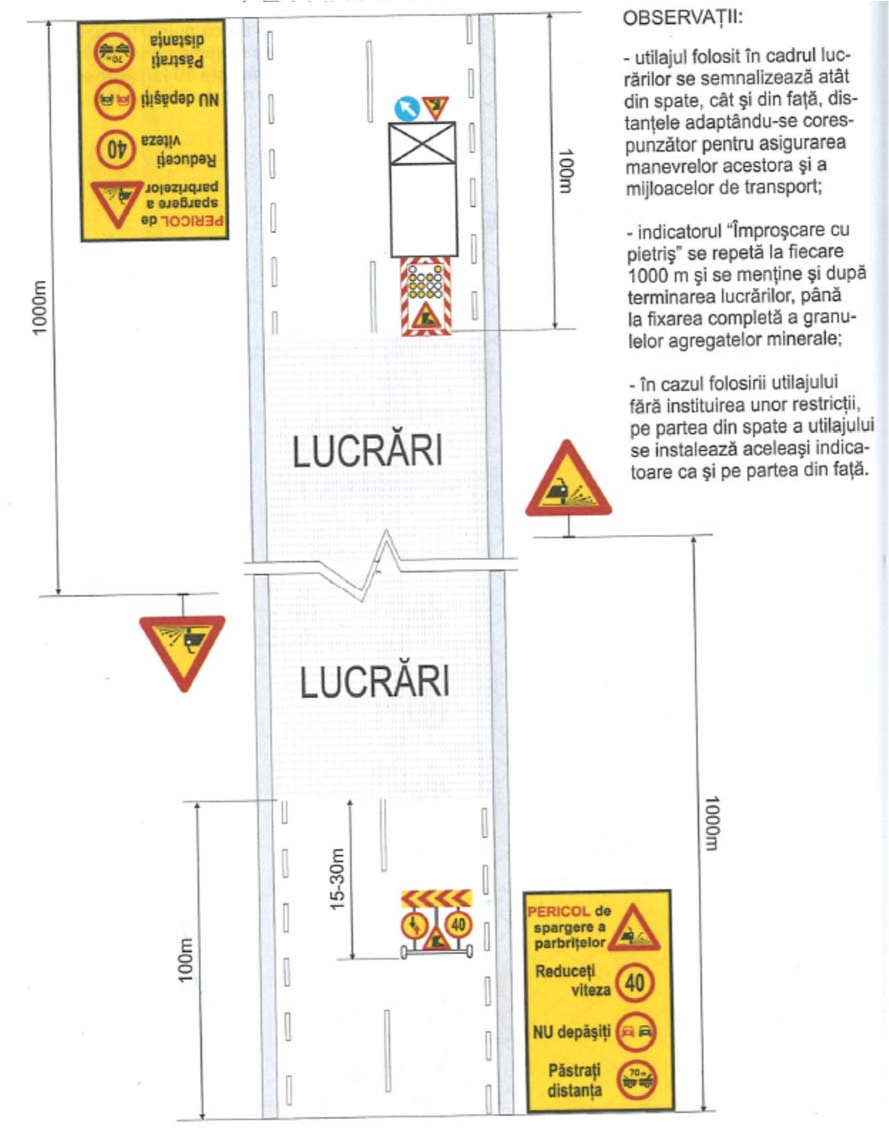 Anexa F(informativă)Formularul privind rezultatele măsurătorilor la execuția tratamentului bituminosRaportul nr.	data	  Executorul		 Locul și volumul lucrărilor executate:Drumul: 		de la km (PC)		până la km (PC)    Lungimea 	 m, Lățimea 		 m, Suprafața	m2Condiții climatice:Vremea însorită: de la 	 până la 	, de la 	 până la 	  Vremea înnorată: de la 		 până la 		, de la 		 până la 	 Materiale:Agregat: Sursa			 Roca 	 Sort 	 mmRezistența la fragmentare, coeficient LA 	% Rezistența la uzură (coeficient micro-Deval) 		%Coeficient de aplatizare 	%, Indice de formă 	%Liant: Tip, clas	Sursa		 Temperatura liantului livrat 		°СDozajul inițial:Liant	kg/m2Agregat 	 kg/m2 (м3/100 м2)Tipul și starea stratului suport:Tipul:	 Starea stratului suport:netedă 	(%), de la km (PC)	până la km (PC) 	,de la km (PC)		până la km (PC) de la km (PC)	până la km (PC) 	, de la km (PC)	până la km (PC) 	rugoasă 	 (%), de la km (PC)	până la km (PC) 	,de la km (PC)		până la km (PC) 	, de la km (PC) 	 până la km (PC) 	faianțări 	 (%), de la km (PC)	până la km (PC) 	,de la km (PC)		 până la km (PC) 	, de la km (PC) 	 până la km (PC) 	gropi 	 (%), de la km (PC) 	 până la km (PC) 	,de la km (PC)	 până la km (PC) 	, de la km (PC) 	 până la km (PC) 		exudări 	 (%), de la km (PC) 	 până la km (PC) 	,de la km (PC)	 până la km (PC) 	, de la km (PC) 	 până la km (PC) 		lipsa de bitum	 (%), de la km (PC) 	 până la km (PC) 	,de la km (PC) 	 până la km (PC) 	, de la km (PC) 	 până la km (PC) 		suprafață cu ciupituri 	 (%), de la km (PC) 	 până la km (PC) 	,de la km (PC)	 până la km (PC) 	, de la km (PC) 	 până la km (PC) 		Execuția lucrărilor:Curățarea stratului suport (da, nu) 	 Numărul de treceri 	 Tipul și marca mecanismului 		 Răspândirea materialelor:Primul strat:Liantul: dozajul 	 kg/m2, consumul total 	 kgAgregatul: dozajul 	 kg/m2 (м3/100 м2), consumul total	м3Substanțe active: de modificare (denumirea, dozajul) 		 aditivi (denumire, dozajul) 	 Program de lucru a răspânditorului de liant:Timpul de lucru: de la 	 până la	, timpul staționării: de la 	 până la 	, Cauza:					 Timpul de lucru: de la 	 până la	, timpul staționării: de la 	 până la 	, Cauza:					Timpul de lucru: de la 	 până la	, timpul staționării: de la 	 până la 	, Cauza:					 Program de lucru a răspânditorului de agregate:Timpul de lucru: de la 	 până la	, timpul staționării: de la 	 până la 	, Cauza:					 Timpul de lucru: de la 	 până la	, timpul staționării: de la 	 până la 	, Cauza:					 Timpul de lucru: de la 	 până la	, timpul staționării: de la 	 până la 	, Cauza:					 Compactarea:Tipul compactorului:cu cilindri (marca) 		, pe pneuri (marca) 		 , combi (marca) 			 Numărul de treceri 	Al doilea strat:Liantul: dozajul 	 kg/m2, consumul total 	 kgAgregatul: dozajul 	 kg/m2 (м3/100 м2), consumul total	м3Substanțe active: de modificare (denumirea, dozajul) 		 aditivi (denumire, dozajul) 	 Program de lucru a răspânditorului de liant:Timpul de lucru: de la 	 până la	, timpul staționării: de la 	 până la 	, Cauza:					 Timpul de lucru: de la 	 până la	, timpul staționării: de la 	 până la 	, Cauza:					 Timpul de lucru: de la 	 până la	, timpul staționării: de la 	 până la 	, Cauza:					 Timpul de lucru: de la 	 până la	, timpul staționării: de la 	 până la 	, Cauza:					 Program de lucru a răspânditorului de agregate:Timpul de lucru: de la 	 până la	, timpul staționării: de la 	 până la 	, Cauza:					 Timpul de lucru: de la 	 până la	, timpul staționării: de la 	 până la 	, Cauza:					 Timpul de lucru: de la 	 până la	, timpul staționării: de la 	 până la 	, Cauza:					 Timpul de lucru: de la 	 până la	, timpul staționării: de la 	 până la 	, Cauza:					 Compactarea:Tipul compactorului:cu cilindri (marca) 		, pe pneuri (marca) 		 , combi (marca) 			 Numărul de treceri 	Controlul calității:Lățimea 	 m, Lungimea 		 m,Dozajul mediu de liant	kg/m2Dozajul mediu de agregate			 kg/m2 (м3/100 м2) Rugozitatea HS	 / 	 mmUrmărirea condițiilor de formare:Condiții atmosferice la 24 de ore după execuție 	Condiții de formare în timp (intensitatea traficului și condițiile de circulație) 	Procesul de îndepărtare a agregatului neprins și eliminarea defectelor:Curățarea suprafeței (da, nu) 	 Numărul de treceri 	Diriginte de șantier (nume, prenume)	Data		Semnătura 	Locul ștampileiCP D.02.U5:2023Anexa G(informativă)Cerințele referitoare la tipurile de bitumuri neparafinoase pentru drumuri recomandate pentru aditivare52Anexa H(informativă)Corelarea categoriilor străzilorCorelarea categoriilor străzilor indicate în prezentul Cod practic și clasificarea străzilor din document normativ în construcții NCM B.01.05 sunt prezentate în următorul tabel:BibliografieHotărâre a Guvernului nr. 80 din 09.02.2012 privind cerințele minime de securitate și sănătate pentru șantierele temporare sau mobile.Hotărâre a Guvernului nr. 285 din 23.05.1996 cu privire la aprobarea Regulamentului de recepție a construcțiilor și instalațiilor aferente.Norme metodologice privind condițiile de închidere a circulației și instituire a restricțiilor de circulație în vederea executării de lucrări în zona drumului public și/sau protejării drumului, aprobat prin ordinal comun al Ministerului Afacerilor Interne și a Ministerului Transporturilor și Gospodăriei Drumurilor nr. 194/108 din 25.05.2004.Traducerea autentică a prezentului document în limba rusăНачало переводаПредисловиеНастоящий Кодекс практик в строительстве представляет собой адаптацию к национальным условиям Республики Молдова румынского технического регламента PD 216-2008 «Правила выполнения двойных обратных поверхностных обработок цементобетонных покрытий» и включает в себя нормы, критерии, особые требования к двойным поверхностным обработкам обратной последовательности на цементно-бетонных покрытиях.Положениями настоящего Кодекса в строительстве устанавливаются технические условия, которым должны соответствовать двойные поверхностные обработки обратной последовательности на цементно-бетонных покрытиях на стадиях их проектирования и строительства, выполняемые горячим или холодным способом, на существующих дорогах и улицах с покрытиями из цементобетона, контроль качества материалов, подготовка, ввод в эксплуатацию, соблюдение основных требований, предъявляемых к конструкциям, предусмотренным ст. 6 Закона № 721/1996 о качестве в строительстве.Основой для адаптации послужил Меморандум о взаимопонимании между Департаментом проектов инфраструктуры, иностранных инвестиций, государственно-частного партнерства и продвижения экспорта за и от имени и правительства Румынии и Министерством транспорта и инфраструктуры Республики Молдова относительно сотрудничества в области дорог и мостов.Адаптирован впервые.Область примененияНастоящий Кодекс практик в строительстве (далее - Кодекс) касающийся устройства двойных поверхностных обработок обратной последовательности (далее - двойные обратные поверхностные обработки), выполняемых горячим или холодным способом, на существующих дорогах и улицах с цементобетонными покрытиями устанавливаются технические условия, которым должны соответствовать поверхностные обработки, выполняемые горячим и холодным способом на этапах их проектирования и устройства, контроля качества материалов, ввода в эксплуатацию, а также получаемого продукта.Настоящий Кодекс адресован всем факторам, участвующим в инвестиционном процессе: производителям строительных материалов, проектировщикам, подрядчикам, исполнителям работ, специалистам в строительстве, аттестованным/уполномоченным в соответствии с законодательством,	инвесторам,		собственникам,	администраторам, авторизированным/аккредитованным	строительным	лабораториям,		а	также поверяющим/контролирующим органам и др.Действие настоящего Кодекса распространяется на проектирование, строительство, модернизацию, реконструкцию, ремонт и содержание всех технических категорий дорог/улиц и других зон.Нормативные ссылкиСледующие документы полностью или частично являются нормативными ссылками в настоящем Кодексе и необходимы для его применения. Для этих ссылок применяется последнее издание упомянутого документа (включая любые поправки).NCM D.02.01.2015	Proiectarea drumurilor publiceNCM B.01.05:2019	Urbanism. Sistematizarea și regimul de construire a localităților urbane și ruraleCP D.02.25:2021	Mixturi asfaltice executate la cald.Condiții tehnice de proiectare, preparare și punere în operă a mixturilor asfalticeSM EN 933-1:2016	Încercări pentru determinarea caracteristicilor geometriceale agregatelor. Partea 1: Analiza granulometrica prin cernere.SM EN 933-2:2020	Încercări pentru determinarea caracteristicilor geometriceale agregatelor. Partea 2: Analiza granulometrica. Site de control, dimensiunile nominale ale ochiurilorSM EN 933-3:2014	Încercări pentru determinarea caracteristicilor geometrice aleagregatelor.	Partea	3:	Determinarea	formei	granulelor. Coeficient de aplatizareSM EN 933-4:2013	Încercări pentru determinarea caracteristicilor geometriceale agregatelor. Partea 4: Determinarea formei granulelor. Coeficient de formăSM EN 1097-1:2014	Încercări pentru determinarea proprietăților mecanice șifizice ale agregatelor. Partea 1: Determinarea rezistenței la uzură (micro-Deval)SM EN 1097-2:2020	Încercări pentru determinarea caracteristicilor mecanice șifizice	ale	agregatelor.	Partea	2:	Metode	pentru determinarea rezistenței la sfărâmareSM SR EN 1367-1:2013	Încercări pentru determinarea caracteristicilor termice și dealterabilitate ale agregatelor. Partea 1: Determinarea rezistenței la îngheț și dezghețSM SR EN 1367-2:2011	Încercări pentru determinarea caracteristicilor termice și dealterabilitate ale agregatelor. Partea 2: Încercarea cu sulfat de magneziuSM EN 1426:2016	Bitum și lianți bituminoși. Determinarea penetrației cu acSM EN 1427:2016	Bitum și lianți bituminoși. Determinarea punctului deînmuiere. Metoda cu inel și bilăSM EN 1429:2018	Bitum și lianți bituminoși. Determinarea reziduului pe sităal emulsiilor bituminoase și determinarea stabilității la depozitare prin cernereSM SR EN 12620+A1:2010	Agregate pentru betonSM SR EN 12272-1:2013	Tratamente bituminoase. Metode de Încercare. Partea 1:Grad de răspândire și uniformitate a răspândirii liantului și agregatelorSM SR EN 12272-2:2013	Tratamente bituminoase. Metode de Încercare. Partea 2:Evaluarea vizuala a defectelorSM SR EN 12272-3:2013	Tratamente bituminoase. Metode de încercare. Partea 3:Determinarea adezivității liant-agregat prin încercare cu placa VialitSM EN 12592:2015	Bitum și lianți bituminosi. Determinarea solubilitatiiSM EN 12593:2016	Bitum și lianți bituminosi. Determinarea punctului derupere FraassSM EN 12595:2016	Bitum	și	lianți	bituminoși.	Determinarea	viscozitățiicinematiceSM EN 12596:2016	Bitum	și	lianți	bituminoși.	Determinarea	viscozitățiidinamice cu viscozimetrul capilar sub vidSM EN 12606-2:2015	Bitum și lianți bituminoși. Determinarea conținutului deparafine. Partea 2: Metoda prin extracțieSM EN 12607-1:2015	Bitum și lianți bituminoși. Determinarea rezistenței laîntărire sub efectul căldurii și aerului. Partea 1: Metoda RTFOTSM SR EN 13036-1:2013	Caracteristici ale suprafeței drumurilor și aeroporturilor.Metode de încercare. Partea 1: Măsurarea adîncimii macrotexturii suprafeței îmbrăcămintei, prin tehnica volumetrică a peteiSM EN 13036-4:2015	Caracteristici ale suprafețelor drumurilor și aeroporturilor.Metode de încercare. Partea 4: Metode de măsurare a aderenței unei suprafețe. Încercarea cu pendulSM EN 13075-1:2017	Bitum și lianți bituminoși. Determinarea comportării larupere. Partea 1: Determinarea indicelui de rupere a emulsiilor bituminoase cationice, metoda filerului mineralSM EN 13398:2018	Bitum și lianți bituminoși. Determinarea revenirii elastice abitumului modificatSM EN 13587:2017	Bitum și lianți bituminoși. Determinarea caracteristicilor detracțiune ale lianților bituminoși prin metoda încercării la tracțiuneSM EN 13614:2021	Bitum și lianți bituminoși. Determinarea adezivității emulsiilor bituminoase prin încercarea de imersare în apăSM SR EN 14023:2014	Bitum și lianți bituminoși. Cadru pentru specificațiilebitumurilor modificate cu polimeriSM EN 13808:2014	Bitum și lianți bituminoși. Cadrul specificațiilor pentruemulsiile bituminoase cationiceSM SR EN 13242+A1:2010/C91:2022Agregate din materiale nelegate sau legate hidraulic pentru utilizare în inginerie civilă și în construcții de drumuriSM SR EN 13043:2010 și SM SR EN 13043:2010/AC:2010Agregate pentru amestecuri bituminoase și pentru finisarea suprafețelor utilizate în construcția șoselelor, a aeroporturilor și a altor zone cu traficSM SR EN 12591:2010	Bitum și lianți bituminoși. Specificații pentru bitumuri rutiereSM SR 4032-1:2013	Lucrări de drumuri. TerminologieSM EN 15322:2014	Bitum și lianți bituminoși. Specificații cadru pentru lianțibituminoși fluidificați și fluxațiSM EN 15326+A1:2013	Bitum și lianți bituminoși. Măsurarea densității și greutățiispecifice. Metoda picnometrului cu dop capilarSM EN 15626:2017	Bitum și lianți bituminoși. Determinarea adezivității lianțilorbituminoși fluidificați și fluxați prin încercarea la imersie în apă. Metoda cu agregateSM EN 1428:2015	Bitum și lianți bituminoși. Determinarea conținutului de apădin emulsiile bituminoase. Metoda distilării azeotropeSM EN ISO 2592:2018	Petrol și produse înrudite. Determinarea punctului deinflamare și de aprindere. Metoda Cleveland cu vas deschisSM EN 13399:2018	Bitum  și  lianți  bituminoși.  Determinarea  stabilității  ladepozitare a bitumului modificat.SM SR EN 12271:2010	Tratamente de suprafață. CerințeТермины и определенияВ настоящем Кодексе применены термины согласно SM SR 4032-1, SM SR EN 12272-1 и SM SR EN 12272-2 дополненные следующими определениями:3.1двойная поверхностная обработка обратной последовательности (далее двойная обратная поверхностная обработка)Двойная обратная поверхностная обработка – это обработка, выполняемая в два слоя, специальным оборудованием, заключающаяся в нанесении сплошной и равномерной пленки битумного вяжущего с последующей укладкой в два слоя природного заполнителя и уплотнением. Первый слой выполняется распределением мелкого натурального заполнителя, а второй слой - крупного натурального заполнителя.3.2двойная обратная поверхностная обработка с обработанным вяжущим гранитным отсевом Двойная обратная поверхностная обработка по 3.1, при условии, что второй слой выполняется гранитным	отсевом,	предварительно	обработанным	битумом,	битумом	с	добавками	или модифицированным битумом.3.3дефектСостояние поверхностной обработки, при котором мозаика (определенная SM SR EN 12272-2) покрыта вяжущим, как выпотевание, выпотевание с втапливанием и по следам от колес (P1), или дезорганизована, как отслаивание и отлипание заполнителя (P2), выкрашивание (P3) или облысение в виде продольных полос (P4).ПРИМЕЧАНИЕ 1 — Дефекты также могут быть вызваны неправильными методами выполнения и неправильным управлением движения. Поверхностная обработка уязвима для интенсивного движения сразу после нанесения, до того, как вяжущее приобретет достаточную когезию или до того, как начнется разрушение битумной эмульсии. Отрыв заполнителей от связующего слоя колесами приводит к их отрыву от мозаики, облысениям и неровностям, часто проявляемым как вылет частиц из-под колес впереди идущего транспорта. Участки без битумной обработки и неровности, вызванные перекрытиями рабочих швов, а также другие ошибки выполнения, такие как неправильное управление движением, должны, в любом случае, быть указаны в документе контроля выполнения.ПРИМЕЧАНИЕ 2 - Дополнительные пояснения смотри в SM SR EN 12272-2.3.4скользкая поверхностьОтшлифованная поверхность (потеря макроструктуры), часто с избытком вяжущего на поверхности, что приводит к значительному уменьшению шероховатости.3.5выпотевание вяжущегоПоверхность дороги, на которой произошло выпотевание вяжущего. Результатом выпотевания вяжущего является полированная поверхность, часто с избытком вяжущего, что приводит к очень низкой шероховатости.3.6облысение в виде продольных полосОтделение вяжущего и природного заполнителя после выполнения работ от существующего дорожного покрытия.3.7неровности поверхности в виде валиковПотеря заполнителя с обрабатываемой поверхности при чрезмерной дислокации на сплошной поверхности более 0,01 м2, с образованием на поверхности неровностей в виде валиков.3.8дислокацияСлучайная потеря заполнителей в результате проведенной битумной обработки.3.9облысение в виде продольных полосПотери заполнителей выполненной поверхностной обработки, в виде продольных полос, параллельных направлению нанесения.3.10норма розлива вяжущегоСредняя масса вяжущего в килограммах на квадратный метр (кг/м2), нанесенная на дорожное покрытие при измерении в соответствии с Приложением В.3.11норма расхода заполнителяСредний объем в литрах на квадратный метр (л/м2) или масса в килограммах на квадратный метр (кг/м2) заполнителя, нанесенного на дорожное покрытие, измеренная в соответствии с Приложением В.3.12относительное отклонение расходаРазность между максимальным и минимальным отдельными значениями нормы розлива вяжущего или нормы распределения заполнителей, определяемая делением на среднее значение, согласно методам испытаний, приведенным в приложении В.3.13равномерность распределения вяжущегоКоэффициент вариации массы вяжущего, нанесенного на дорожное покрытие, измеренный в соответствии с Приложением В. Значение и график показывают способность распределителя равномерно наносить вяжущее по всей длине.3.14равномерность распределения заполнителейКоэффициент вариации массы заполнителей, нанесенных на дорожное покрытие, измеренный в соответствии с Приложением B. Значение и график показывают способность распределителя равномерно распределять заполнители по всей дороге.Общие положенияДвойные обратные поверхностные обработки, устраиваемые горячим способом, выполняются с использованием:дорожного битума;битума с добавками;битума, модифицированного полимерами.Двойные	обратные	поверхностные	обработки,	устраиваемые	холодным	способом, выполняются с использованием:катионной битумной эмульсии на основе дорожных битумов;катионной битумной эмульсии на основе битума, модифицированного полимерами.Двойные обратные поверхностные обработки устраиваются на цементобетонных покрытиях, на которых имеются следующие виды дефектов:отшлифованная поверхность;пористая или с кавернами поверхность;отшелушивающая поверхность;выбоины;трещины.На цементобетонных покрытиях устраиваются двойные обратные поверхностные обработки с целью предотвращения распространения деградации, повышения шероховатости поверхности, герметизации (гидроизоляции), восстановления и защиты слоя износа.Двойная обратная поверхностная обработка не устраивается на цементобетонных дорожных покрытиях со следующими типами дефектов:а)	дефекты дорожной одежды:выдавливание (выплески):просадка плит;сетка трещин;полное разрушение плит;дефекты покрытий:сколы;ямы.Двойные обратные поверхностные обработки не повышают несущую способность автомобильных дорог.Двойные обратные поверхностные обработки применяют в зависимости от технической категории дороги, соответственно, технической категории улицы, по таблице 1. Выбор вида поверхностной обработки устанавливают исходя из требуемых показателей, технико-экономического обоснования и дорожно-климатической зоны.Таблица 1 – Двойная обратная поверхностная обработка в зависимости от технической категории дороги/улицыКлассификация	и	критерии	классификации	двойных	обратных поверхностных обработокДвойные обратные поверхностные обработки могут быть:а)	по типу природных заполнителей:поверхностные обработки с природными карьерными заполнителями (гранитные высевки);поверхностные обработки с заполнителями из природного балласта (щебень из гравия).b)	по обработке природных заполнителей:поверхностные обработки с заполнителями необработанными органическим вяжущим;поверхностные обработки с заполнителями предварительно обработанными вяжущим.Двойные обратные поверхностные обработки, устраиваемые горячим способом, наносят на сухую поверхность. Не устраиваются в дождливую погоду. Выполнение поверхностных обработок прерывают при сильном ветре или дожде и возобновляют только после высыхания поверхности покрытия.Двойные обратные поверхностные обработки, устраиваемые холодным способом, наносят на сухую или влажную поверхность. Устройство в дождливую погоду запрещено.Срок исполнения и минимальная температура устройства двойных обратных поверхностных обработок горячим или холодным способом, устанавливаются в соответствии с пунктом 8.1.3 настоящего Кодекса.Технические условияСвойства двойной обратной поверхностной обработкиДвойная обратная поверхностная обработка должна обладать свойствами, указанными в таблице 2.Таблица 2 – Свойства двойной обратной поверхностной обработкиПриродные заполнителиПриродные заполнители, используемые при устройстве двойной обратной поверхностной обработки, настоящего Кодекса, следующие:природные карьерные заполнители согласно SM SR EN 13242+A1/C91 – гранитные высевки фракции 4-6, 6-10 и 10-14;заполнители из природного балласта согласно SM SR EN 12620+A1, обработанные промывкой, дроблением и сортировкой – дробленый гравийный щебень фракции 4-6, 6-10 и 10-14.В зависимости от вида двойной обратной поверхностной обработки применяют фракции природных заполнителей указанные в таблице 3.Таблица 3 – Типы природных заполнителей, используемых в двойных обратных поверхностных обработкахПриродные карьерные заполнители (SM SR EN 13242+A1/C91) или щебень (SM SR EN 12620+A1), используемые при устройстве поверхностных обработок, должны соответствовать условиям допустимости в зависимости от технической категории. дороги по таблице 4.Таблица 4 – Условия допустимости для гранитных высевок(продолжение следует)Таблица 4 (окончание)Сита и контрольные сита, используемые для определения гранулометрического состава природных заполнителей, должны иметь квадратные ячейки в соответствии с SM EN 933-2.Каждый вид и сорт заполнителя должен храниться отдельно в силосах, оборудованных бетонными площадками, имеющими уклоны для стока воды и перегородки во избежание перемешивания и загрязнения заполнителей. На каждом силосе должен быть указан тип и источник содержащегося в нем материала. Должны быть приняты меры во избежание загрязнения другими материалами и для поддержания низкой влажности.Каждая партия материала должна сопровождаться декларацией о характеристиках, знаком соответствия СЕ и, в зависимости от обстоятельств, сертификатом соответствия заводского производственного контроля или протоколами испытаний, подтверждающими качество материала, выданными авторизированной/аккредитованной лабораторией.Проверки должны проводиться по характеристикам, приведенным в таблице 2, каждой партии поставляемого материала или максимально на каждые:500 т дробленого щебня;1000 т гранитных высевок.ВяжущиеДля устройства двойных обратных поверхностных обработок настоящего Кодекса, в зависимости от технической категории дороги и технической категории улиц, согласно таблице 5, применяются вяжущие:а)	для поверхностных обработок, устраиваемых горячим способом согласно пункту 4.1:битум дорожный класса пенетрации 35/50, 50/70 или 70/100, согласно SM SR EN 12591;битум с добавками марки D60/80a, D80/100a, D50/70a и D70/100a;битум, модифицированный полимерами: 3 класса (пенетрация 25/55), 4 класса (пенетрация 45/80) или 5 класса (пенетрация 40/100), согласно SM SR EN 14023;для поверхностных обработок, устраиваемых холодным способом согласно пункту 4.2:катионная битумная эмульсия быстрораспадающаяся на основе битума марок С 60 В 2 и С 65 В 2, согласно 13808;катионная битумная эмульсия быстрораспадающаяся на основе модифицированного битума марок С 65 ВР 2, согласно 13808;для обработки природного заполнителя вяжущим, согласно пункта 4.7 – таблица 1 – Примечание 1:битум дорожный класса пенетрации 35/50, 50/70 или 70/100, согласно SM SR EN 12591;битум с добавками марки D60/80a и D50/70a;битум, модифицированный полимерами: 3, 4, 5 класса, согласно SM SR EN 14023.Битум дорожный класса пенетрации 35/50, 50/70 или 70/100 должен соответствовать условиям, предусмотренным SM SR EN 12591, и иметь сцепление не менее 80% с используемыми природными заполнителями. Условия допустимости характеристик этих видов битумов представлены в таблице 5. При сцеплении ниже 80% применяют битум с добавками.Таблица 5 – Требования к видам дорожных битумовСцепление щебня и битума определяют в соответствии с SM EN 15626 или SM SR EN 12272- 3.При неудовлетворительном сцеплении битума к поверхности щебня применяют поверхностно-активные вещества. Виды и дозировка добавок, а также необходимый температурный режим битума при введении ПАВ устанавливаются на основании предварительного исследования, проводимого авторизированной/аккредитованной лабораторией, с учетом соблюдения технических условий представленных в таблице 6.Таблица 6 – Требования к видам битума с добавкамиБитумом, используемым при приготовлении битума с добавками типа BaD60/80a и BaD80/100a, является битум типа D60/80 и D80/100, который должен соответствовать положениям Приложения G. Битумом, используемым при приготовлении битума с добавками типа Ва50/70а и Ва70/100а является дорожный битум класса проникновения 50/70 или 70/100 и должна соответствовать SM SR EN 12591.Добавки, используемые для приготовления битумов с добавками, представляют собой поверхностно-активные вещества, с определенным полярно-аполярным составом и структурой, согласно положениям декларации о соответствии, выданной изготовителем. Добавки должны быть технически одобрены в соответствии с действующими нормами и должны соответствовать следующим условиям:быть совместимым с битумом;быть термически стабильным до минимум 200°С;улучшить сцепление битума с природными заполнителями, не влияя на другие его характеристики.Приготовление битума с добавками осуществляется на месте или на нефтеперерабатывающем заводе.Модифицированный битум должен соответствовать условиям, указанным в таблице 7.Таблица 7 – Требования к модифицированным битумамПолимеры, используемые для приготовления модифицированного битума, относятся к типу пластичных эластомеров и соответствуют положениям декларации о соответствии качества, выданной изготовителем. Полимеры должны быть технически одобрены в соответствии с действующими нормами.Тип полимера и его дозировку в битуме устанавливают на основании предварительного исследования, проведенного авторизированной/аккредитованной лабораторией, с учетом соблюдения технических условий, приведенных в таблице 6.Приготовление модифицированного битума осуществляется на месте или на нефтеперерабатывающем заводе.Дорожный битум, битум с добавками и модифицированный битум хранят раздельно по видам вяжущего следующим образом:битум дорожный и битум с добавками хранят в металлических емкостях, оборудованных системой масляного подогрева, системой регистрации температуры (для масла и битума), вентиляционными, рециркуляционными насосами;модифицированный битум хранят в вертикальных металлических емкостях, оборудованных системой масляного подогрева, системой рециркуляции или постоянного перемешивания во избежание разделения компонентов и системой регистрации температуры.Срок хранения и температура вяжущего в этот период должны соответствовать таблице 11 настоящего Кодекса.Катионная быстрораспадающаяся битумная эмульсия на основе битума типа С 60 В 2 и С 65 В 2 по SM EN 13808, катионная быстрораспадающаяся битумная эмульсия на основе битума, модифицированного полимером, типа С 65 ВР 2, согласно SM EN 13808, и должны соответствовать техническим условиям, приведенным в таблице 8.Таблица 8 – Требования к типам битумных эмульсийБитум, используемый при приготовлении быстрораспадающихся катионных битумных эмульсий типа С 60 В 2, типа С 65 В 2 и типа С 65 ВР 2 в зависимости от дорожно-климатической зоны, относится к классам проникновения 50/70 или 70/100 и должен соответствовать SM SR EN 12591.Катионную битумную эмульсию на основе битума (типа С 60 В 2 и типа С 65 В 2) и катионную битумную эмульсию на основе модифицированного полимерами битума (типа С 65 ВР 2) хранят раздельно в металлических емкостях, предварительно очищенных, снабжены рециркуляционныминасосами и, возможно, системой отопления. Катионную битумную эмульсию рекомендуется перемешивать перед использованием для обеспечения однородности.ДозировкиДозировки материалов для выполнения двойных обратных поверхностных обработок горячим способом, предусмотренных пунктом 4.7 настоящего Кодекса, с применением в качестве вяжущего битума дорожного, полимерно-модифицированного битума или битума с добавками приведены в таблице 9.Таблица 9 - Дозировки при устройстве двойных обратных битумных поверхностных обработок с применением битума дорожного, модифицированного полимерами или с добавкамиДозировки материалов для выполнения двойных обратных поверхностных обработок холодным способом, предусмотренных пунктом 4.7 настоящего Кодекса, представлены в таблице 10.Таблица 10 – Дозировки для устройства двойных обратных поверхностных обработок холодным способом с использованием битумной эмульсииОптимальные дозировки вяжущих и природных заполнителей устанавливаются на основании предварительного исследования, проведенного авторизированной/аккредитованной дорожной лабораторией с соблюдением условий настоящего Кодекса.Предварительное исследование для проектирования двойных обратных поверхностных обработок состоит из:Изучение физических характеристик дороги, соответственно состояния поверхности покрытия:дефекты поверхности (недостаточная шероховатость, расслоение, эрозия);дефекты цементобетонного покрытия (трещины, ямы);дефекты швов цементобетонного покрытия (разгерметизация, излишки мастики);дефекты дорожной одежды (сетка трещин, осадка, выплески). На участках с данными видами деградации двойная обратная поверхностная обработка не устраивается, согласно пункта 4.4.Изучение функциональных характеристик дороги:движение;несущая способность дороги на период нормальный эксплуатации поверхностной обработки;дорожно-климатическая зона.Изучение характеристик природных заполнителей и вяжущих согласно техническим условиям настоящего Кодекса.Установление дозировки добавок или полимеров, в случае использования битума с добавками и, соответственно модифицированного битума.Установление дозировки вяжущего и заполнителей, с соблюдением технических условий, приведенных в таблице 10 для двойных обратных поверхностных обработок, выполняемых горячим способом с применением дорожного битума, битума с добавками, модифицированного битума и в таблице 11 для выполняемых холодным способом, с применением катионным битумных эмульсий типа C 60 B 2, типа C 65 B 2 и типа C 65 BP 2.Для установления оптимальной дозировки рекомендуется за месяц до начала устройства двойной обратной поверхностной обработки выполнить два-три пробных участка, на которые наносятся переменные дозировки материалов, близкие к дозировкам, заданным предварительным исследованием.Следя за эксплуатационным поведением этих пробных участков, можно определить коррекцию соответствующих дозировок и определить оптимальные дозировки для выполнения поверхностной обработки.Общие	положения	по	подготовке	к	устройству	двойных	обратных поверхностных обработокЭтапы подготовки к устройству двойных обратных поверхностных обработокПодготовка к устройству двойных обратных поверхностных обработок включает следующие этапы:планирование и общая подготовка работ согласно пункту 7.2;подготовка опорного слоя согласно пункту 7.3;подготовка машин и оборудования согласно пункту 7.4;предварительная обработка отсева для двойных обратных поверхностных обработок с применением отсева обработанного вяжущим согласно пункту 7.5.Планирование и общая подготовка работДля обеспечения устройства двойных обратных поверхностных обработок в соответствии с положениями настоящего Кодекса должно быть проведено обследование участков дорог, на которых предполагается устройство поверхностной обработки, и их выбор на основании заключений и предварительных измерений по техническим характеристикам, состояние проезжей части, несущей способности и неровности в продольном профиле согласно действующему техническому регламенту.Исполнитель должен разработать план производства работ с указанием последовательности операций подготовительного и основного периодов устройства поверхностной обработки.Исполнитель должен создать специализированные рабочие бригады и провести их профессиональную подготовку, касающуюся технических условий выполнения работ.Должны быть установлены необходимые мероприятия по подготовке опорного слоя перед выполнением поверхностной обработки в соответствии с пунктом 7.3 настоящего Кодекса.Должен быть установлен оптимальный срок выполнения работ.Должны быть проведены лабораторные исследования по определению источников материалов (природные заполнители, битумное вяжущее), с целью соблюдения технических условий, предусмотренных главой 6 настоящего Кодекса.Подрядчик должен провести с помощью авторизированной/аккредитованной специализированной лабораторией предварительное исследование по установлению дозировок натуральных заполнителей и вяжущих, а также вида и дозировки добавки/полимера с учетом соблюдения технических требований, предусмотренных в пункте 6.4, в соответствии с Приложением А и Приложением В.Должна быть обеспечена заготовка всего необходимого количества природных заполнителей за 1-3 месяца до производства работ и их складирование по сортам, на площадках, установленных в соответствии с пунктом 6.2.5 настоящего Кодекса и, при необходимости, складирование природных заполнителей на участке дороги, за пределами обочин, без нарушения безопасности дорожного движения, с обеспечением сохранности запасов природных заполнителей во избежание их загрязнения, что может привести к ненадлежащему качеству поверхностной обработки.Должен быть обеспечен запас вяжущего, необходимого для выполнения поверхностной обработки. Битумное вяжущее хранят по его типу, согласно пунктам 6.3.12 и 6.3.15. Максимальное время хранения и температура вяжущего в период хранения должны соответствовать указанным в таблице 11.Таблица 11 – Срок хранения и температура битумного вяжущегоРабочая группа должна быть оснащена необходимым лабораторным оборудованием для осуществления контроля качества при выполнении поверхностной обработки, а также качества выполненной поверхностной обработки.Перед началом работ необходимо проверить техническое состояние машин и механизмов.Подготовка опорного слояПодготовка опорного слоя является обязательной и заключается в проведении работ по устранению всех дефектов, выявленных при осмотре участков дороги, а именно:ямы: ямочный ремонт с применением горячих или холодных асфальтобетонных смесей;трещины: заделка битумными эмульсиями или битумными мастиками;швы с избытком мастики: удаление излишков мастики;разгерметизация швов: очистка швов и заполнение их битумной мастикой или асфальтовым раствором.Заказчик и исполнитель составляют Акт проверки выполнения подготовительных работ и переход к устройству поверхностной обработки.Подготовка машин и оборудованияДля проведения технологических операций устройства двойных обратных поверхностных обработок необходимые машины и оборудование должны соответствовать положениям SM SR EN 12271.Для подготовки устройства:самосвалы	для	перевозки	природного	заполнителя	к	месту	проведения	работ	и использования распределителей заполнителя.погрузчик с передним ковшом для погрузки натуральных заполнителей в автосамосвалы;емкости для хранения битумных вяжущих:битумы дорожные, модифицированные битумы и битумы с добавками по п. 6.3.12;быстрораспадающаяся катионная эмульсия на основе дорожного битума или модифицированного битума по п. 6.3.15.установка для приготовления асфальтобетонных смесей по CP D.02.25 для обработки отсева дорожным битумом, битумом с добавками или модифицированным битумом, в случае проведения поверхностных обработок с предварительно обработанным отсевом.Для подготовки опорного слоя:машина для механической чистки и мойки опорного слоя: одна единица оборудования или две отдельные единицы оборудования (механическая щетка и машина для мойки под давлением);оборудование для ямочного ремонта, заделки трещин и швов.Для выполнения двойной обратной обработки:Для распределения вяжущего:а)	распределитель (автораспределитель) вяжущего, оборудованный:емкостью для хранения вяжущего, с системой его подогрева;системой измерения температуры, вяжущего с точностью ±1ºC;детектором минимального и максимального уровня;термостатом с диапазоном регулировки температуры (25 - 200) ºС (для дорожного битума, модифицированного битума, битума с добавками и битумной эмульсии с повышенной вязкостью) с точностью ±5°С;электронные устройства для мгновенной регулировки дозировки;b)	гребенка для распределения вяжущего, соединенная с распределителем, которая может состоять из:нескольких	телескопических	корпусов	или	основного	корпуса	и	складных	удлинителей, позволяющих распределять вяжущее по ширине проезжей части;собственной системой обогрева (без открытого огня);устройством фильтрации вяжущего для предотвращения засорения форсунок, что может привести к недостаточной дозировке;с)	гребенки снабжены равноудаленными на 10 см форсунками, обеспечивающими:либо струями конической формы для распыления при высоком давлении (более 0,2 МПа);либо плоскими струями в форме треугольника, обеспечивающие разбрызгивание при среднем давлении (0,02 - 0,2) МПа;максимально допустимая погрешность при распределении вяжущего:±5% в поперечном сечении;±5% по сравнению с дозировкой, установленной предварительным лабораторным исследованием;в случае устройства поверхностной обработки горячим способом автораспределитель битума должен соответствовать действующим правилам перевозки горячего битума.Для распределения натуральных заполнителей можно использовать один из следующих способов:механический распределитель (автораспределитель), оснащенный бункером для хранения природного заполнителя и распределительным цилиндром со шнеком, для распределения природного заполнителя;комбинированный распределить, одновременного действия.а)   Распределитель должен соответствовать следующим техническим условиям:поперечное распределение: коэффициент допустимой вариации не более 10%;продольное распределение: допустимый коэффициент вариации не более 10%;максимальное отклонение от установленной дозировки: ±5%;рабочая скорость: (3 - 6) км/ч;рабочая ширина: (2,5 - 4) м.b)  Вместимость, скорость передвижения и ширина распределения природного заполнителя должны быть адаптированы к распределению вяжущего и устанавливаются путем предварительных испытаний, проведенных исполнителем посредством авторизированной/аккредитованной дорожной лаборатории.Для уплотнения поверхностной обработки используется каток с шинами, обладающий следующими характеристиками:количество колес - 7 - 9;колесная нагрузка - (1,5 - 3,0) тонны;давление в шинах - (0,7 - 0,8) МПа.Для удаления излишков природного заполнителя:вакуумные машины;очистительно – втягивающие машины.Обработка отсева вяжущим для двойной обратной поверхностной обработки, выполняемой с предварительно обработанным отсевомПредварительная обработка отсева вяжущим для двойных обратных поверхностных обработок, выполняемых горячим способом с предварительно обработанным отсевом, проводят в установках приготовления горячей асфальтобетонной смеси, которые должны соответствовать техническим условиям, согласно CP D.02.25.Вяжущие, используемые для предварительной обработки отсева:класс пенетрации дорожного битума 50/70 или 70/100 согласно SM SR EN 12591, в случае обработки дорожным битумом;битум с добавками типа D60/80a или D50/70a, в случае проведения обработок битумом с добавками;битум, модифицированный полимерами класса 3 (25/55), 4 (40/80), 5 (40/100), согласно SM SR EN 14023, в случае обработок битумом, выполняемых модифицированным битумом.Технологический поток состоит из следующих операций:а)   регулировка преддозаторов установки в зависимости от фракции отсева:введение отсева в сушилку;дозировка отсева в зависимости от типа установки;введение в смеситель горячего отсева;в)	нагрев вяжущего, дозирование и введение его в смеситель;с)	смешение компонентов, отсев-вяжущее и разгрузка предварительно обработанного отсева в бункер-накопитель.Температура вяжущих и отсева при приготовлении предварительно обработанного отсева должна соответствовать таблице 12.Таблица 12 – Температура при приготовлении предварительно обработанного щебняОптимальное время перемешивания определяется на месте путем предварительных испытаний. Минимальное время перемешивания составляет 30 с.Во избежание слеживаемости отсева обработанного вяжущим, на выходе из смесителя, его охлаждают струей воды или проветривают, путем повторных манипуляций с фронтальным загрузчиком.Если отсев обработанный вяжущим не используется сразу, его хранят на специально устроенных площадках, во избежание загрязнения путем ежедневного проветривания фронтальным погрузчиком.Максимальный срок хранения отсева обработанного вяжущим составляет 6 суток.Устройство двойных обратных поверхностных обработокПодготовительные мероприятия перед началом работПеред началом работ участок производства работ должен быть оборудован и обозначен в соответствии с действующими правилами и Приложением Е.До проведения поверхностной обработки поверхность цементобетонного покрытия должна быть тщательно очищена механическими щетками и при необходимости промыта. Обеспыливание обязательно для обеспечения хорошего сцепления, вяжущего к опорному слою. Операция по очистке и, возможно, промывке опорного слоя должна быть проведена максимум за 2 часа до нанесения вяжущего.В зависимости от типа вяжущего срок устройства поверхностных обработок, температура воздуха и поверхность опорного слоя должны соответствовать таблице 13.Таблица 13 – Атмосферные условия при устройстве двойной обратной поверхностной обработкиВыполнение двойной обратной поверхностной обработкиРозлив битумного вяжущегоРозлив битумного вяжущего (битум дорожный, битум модифицированный, битум с добавками, катионная битумная эмульсия на основе дорожного битума или модифицированного битума) производится только механическим способом с помощью оборудования, предусмотренного пунктом 7.4.2.Для обеспечения дозировки, указанной в пунктах 6.4.1 и 6.4.2, проводят предварительные испытания розлива.Перед началом розлива вяжущего необходимо выполнить следующее:при подаче вяжущего распределитель должен быть освобожден от битума/остатков битума из эмульсии, оставшихся от предыдущих обработок;идеально очистить фильтр, гребёнки и форсунок для розлива, вяжущего;проверка высоты распыления;проверка температуры вяжущего.Температура вяжущих при производстве работ (розливе) должна соответствовать указанной в таблице 14.Таблица 14 - Температура вяжущих при производстве работРозлив вяжущего должен производиться равномерно по всей поверхности рабочей полосы. Проводится с соблюдением следующего:сначала по боковым полосам проезжей части, а затем по центральной части, избегая бокового вытекания, вяжущего;на участках с продольными уклонами более 3 % поверхностную обработку проводят в направлении подъема;на кривых с виражами розлив осуществляется от внутренней части кривой к внешней;скорость движения распределителя при розливе вяжущего 3 - 6 км/ч.Для достижения наиболее равномерного распределения вяжущего необходимо, чтобы распределительная гребенка поддерживалась на высоте, выбранной таким образом, чтобы единица поверхности обрызгивалась струями не менее 2-3 соседних форсунокДлина полос розлива вяжущего определяется в зависимости от мощности распределителя заполнителя, чтобы их можно было покрыть без перерыва.Выполнение рабочих стыков:поперечные стыки: в начале и конце участка производства работ, а также при возобновлении работ, розлив вяжущего на 10 - 30 см должен осуществляться на полосе картона, шириной примерно 1 м, размещенной поперек направления розлива, вяжущего;продольные стыки: две соседние полосы устраиваются внахлест не более чем на 20 - 25 см, перед нанесением второго слоя вяжущего (случай двойной обратной поверхностной обработки).Распределение природного заполнителяРаспределение природного заполнителя производится механическим или комбинированным распределителем, предусмотренным в пункте 7.4.3 абзац 2), заранее отрегулированным для равномерного распределения заданного количества как в поперечном, так и в продольном направлении.Количество отсева (предварительно обработанного отсева, если применимо), соответственно дробленного щебня, нанесенного для получения двух слоев двойной обратной поверхностной обработки, указанных в пунктах 6.4.1 и 6.4.2.Для обеспечения соблюдения предписанной дозировки природных заполнителей проводят предварительные испытания по распределению.Распределение природного заполнителя должно следовать сразу после розлива битумного вяжущего, чтобы избежать его стекания к обочинам и охлаждения битума (в случае горячих битумных обработок) или распада эмульсии (в случае поверхностных обработок, устраиваемых холодным способом). Для этого распределение природного заполнителя будет производиться в течение максимум 60 секунд с момента розлива битума и 20-40 секунд с момента розлива битумной эмульсии.Распределение природного заполнителя должно обеспечивать полное и равномерное покрытие полосы розлива вяжущего.После распределения отсева фракции 4-6 или 6-10 соответственно, используемого при выполнении первого слоя, приступают к корректировке распределения природного заполнителя, либо удаляя щетками излишки природного заполнителя, либо добавляя вручную при недостаточном распределении природного заполнителя, после чего начинается уплотнение.Выполнение второго слоя двойной обратной поверхностной обработки осуществляется отсевом фракции 6-10, соответственно 10-14 (необработанным или обработанным, в зависимости от обстоятельств), с максимальным интервалом в 6 часов, после завершения первого слоя. Второй слой выполняется аналогично первому слою. Перед началом устройства второго слоя должны быть проведены исправления первого слоя, где это необходимо, и, при необходимости, будет произведена очистка поверхностной обработки путем прохода механической щетки.УплотнениеУплотнение производят катками, имеющими характеристики, указанные в пункте 7.4.3 абзац3). Звено уплотнения комплектуется по результатам предварительных испытаний таким образом, чтобы были соблюдены технические условия - не более 5% не прижившегося щебня.Уплотнение, как первого слоя, так и второго слоя поверхностной обработки проводят со скоростью:3 км/ч для первых 2 - 3 проходов катка;10 км/ч за последние 2 прохода катка. Минимальное количество проходов катка – 5.Время прошедшее после распределения природного заполнителя по одной полосе и до первого прохода катка не должно превышать 1 мин.Удаление избыточного природного заполнителяИзбыток природного заполнителя, оставшийся после выполнения двойной обратной поверхностной обработки, необходимо удалить, так как он:представляет опасность для безопасности движения;может затруднить формирование мозаичной структуры поверхностной обработки;может затруднить сток воды в сторону обочины в случае дождя.Удаление природного заполнителя производится механическими щетками и/или всасывающими машинами, указанными в пункте 7.4.3 абзац 4), через 24 часа после выполнения работ.Открытие движенияОткрытие движения на участке с поверхностной обработкой осуществляется через 2 часа после ее устройства, с ограничениями движения, в соответствии с действующими нормативами.Контроль качества работЭтапы контроля качества выполнения работ по устройству двойной обратной поверхностной обработкиКонтроль качества выполнения работ по устройству двойной обратной поверхностной обработки осуществляется поэтапно:контроль качества опорного слоя;контроль качества материалов перед выполнением работ;контроль устройства поверхностной обработки;контроль качества выполненной поверхностной обработки.Контроль качества опорного слояПеред устройством двойной обратной поверхностной обработки проверяют состояние поверхности опорного слоя на предмет выполнения устранения недостатков, неровностей, чистки и т.д.Контроль качества материалов перед выполнением работКонтроль качества материалов (битумных вяжущих и природных заполнителей) проводится до начала производства работ в соответствии с главой 6 настоящего Кодекса.Контроль устройства поверхностной обработкиКонтроль производственного процесса постоянно осуществляется в процессе производства работ техническим персоналом, непосредственно на рабочем месте, в соответствии с таблицей 15 и приложением С.Таблица 15 – Перечень основных операций и параметров, подлежащих контролю производственного процесса(продолжение следует)Таблица 15 (окончание)Результаты измерений заносятся в журнал выполнения работ по форме приложения F и в лист обмеров, который является обязательным приложением к документации по приемке выполненных работы.Для обеспечения контроля производственного процесса Подрядчик должен разработать и внедрить процедуры по контролю контрольно-измерительного оборудования и устройств, по надзору и измерению продукции, по несоответствующей продукции, по корректирующим действиям.Порядок контроля контрольно-измерительной аппаратуры и приборов.Должны быть разработаны задокументированные процедуры, обеспечивающие непрерывную работу испытательного, контрольного и измерительного оборудования в пределах допусков, указанных в процедурах, описанных Подрядчиком.Все оборудование, используемое в процессе выполнения, должно обслуживаться и регулярно проверяться, чтобы гарантировать, что использование, износ или поломка не вызывают отклонений в процессе выполнения.Надзор за продукцией и процедуры измеренияПодрядчик должен установить процедуры, гарантирующие, что допуски на исполнение позволяют характеристикам продукта соответствовать значениям, полученным на испытательном участке для первоначальных типовых испытаний.ПРИМЕЧАНИЕ – Испытательный участок для первоначальных типовых испытаний состоит из определенного участка дороги, на котором была устроена поверхностная обработка с применением системы производственного контроля, и через год были проведены испытания для подтверждения соответствия качеству.Подтверждение соответствия поверхностной обработки осуществляется посредством декларации соответствия, составленной и поддерживаемой Подрядчиком, которая должна сопровождаться сертификатом производственного контроля, выданным уполномоченным органом и дающим Подрядчику право наносить знак СЕ.Процедуры в отношении несоответствующей продукцииПодрядчик должен разработать задокументированные процедуры, устанавливающие, порядок действий с несоответствующей продукцией. Установленные случаи отклонения продукции от требований качества должны быть зарегистрированы, при производстве работ, и записи должны храниться в течение периода, установленного в письменных процедурах Подрядчика.Процедуры корректирующих действийПодрядчик должен иметь задокументированные процедуры, в которых указаны действия, направленные на устранение причины несоответствий, с целью предотвращения их повторения. При несоответствии поверхностной обработки необходимо выполнить одно или несколько из следующих действий:ремонт и/или корректирующие действия, чтобы продукция соответствовала установленному качеству;согласие и письменное разрешение Заказчика, касающееся несоответствующей продукции;отказ и устранение продукта.Контроль качества устроенной поверхностной обработкиКонтроль качества устроенной поверхностной обработки заключается в определении характеристик, которые она должна иметь по таблице 16.Таблица 16 - Характеристики, которыми должна обладать устроенная поверхностная обработкаКонтроль по окончании работ проводят после завершения формирования двойной обратной поверхностной обработки через 14 суток. При этом проверяют показатели указанных в таблице 17.Таблица 17 – Показатели качества(продолжение следует)Таблица 17 (окончание)Приемка работПриемка работ осуществляется в соответствии с [2] в два этапа:по завершении работ (предварительная);окончательная, по истечении гарантийного срока.Приемка по окончании работ (предварительная)Приемка по окончании работ осуществляется по окончании всех работ, не менее чем через месяц после открытия движения.Приемочная комиссия проверяет выполненные работы на соответствие утвержденной технической и контрольной документации, составленной при выполнении в соответствии с настоящим Кодексом.Свидетельство всех проверок при выполнении работ является частью контрольной документации приемки по окончании работ.Визуально на поверхности поверхностной обработки не должно быть избытка вяжущего или участков с недостатком вяжущего.Любые дефекты (см. Приложение D), возникающие в течение гарантийного срока выполненных работ, а также предложения, сделанные приемной комиссией по окончании работ, будут устранены подрядчиком за свой счет, соответствующим образом и в установленные сроки.Гарантийный срок устанавливается контрактом, но не менее одного года со дня предварительной приемки.Окончательная приемкаОкончательная приемка производится по истечении гарантийного срока, в течение которого будет произведена проверка (только в период с 15 мая по 15 октября следующего года) эксплуатационного поведения выполненных работ и устранены возможные нарушения (см. Приложение D), которые появились в течение гарантийного срока.Если при проверке будет установлено, что поверхностная обработка имеет неоднородный вид и открыта, срок проверки поведения работ во времени продлевается еще на год.Меры по охране здоровья и безопасности трудаПеред началом работ участок производства работ должен быть оборудован и обозначен в соответствии с Приложением E и действующими нормативами.В течение всего периода устройства двойных обратных поверхностных обработок должны соблюдаться положения правил охраны труда и техники безопасности, изложенные в NCM A.08.02.Указанные выше нормативные документы не являются ограничивающими, они могут быть дополнены исполнителем дополнительными мерами, характерными для каждого рабочего места.Приложение A(обязательное)Определение оптимальных дозировок вяжущего и натуральных заполнителейА.1  Определение оптимальных дозировок вяжущего и натуральных заполнителей основывается на предварительном исследовании, проведенном Подрядчиком в собственной лаборатории и/или другой авторизированной/аккредитованной дорожной лаборатории с учетом соблюдения технических условий, установленных настоящим Кодексом и другими действующими техническими нормативами.А.2	Предварительное исследование должно состоять из:Определение основных элементов:а)  Вид и характеристики природных заполнителей, согласно таблице 1, по следующим параметрам:тип поверхностной обработки;структура и интенсивность движения;характеристики верхнего слоя покрытия;шероховатость дорожного покрытия.b)	Характеристики вяжущих:битум дорожный, по таблице 2;модифицированный битум по таблице 3;битум с добавками по таблице 4;битумная катионная эмульсия по таблице 5.А.2.3	Определение параметров:адгезия (сцепление) битумного вяжущего согласно SM EN 15626 или SM SR EN 12272-3;дозировка добавки, в случае использования битума с добавками, определяется лабораторными исследованиями;дозировка битумного вяжущего по таблицам 8 и 9;дозировка природных заполнителей согласно таблице 1.А.2.4	Выбор вяжущего производят в соответствии с положениями пункта 5.2 по следующим параметрам:структура и интенсивность движения (техническая категория дороги или категория улицы);дорожно - климатическая зона;экономические условия.А.3	Предварительные испытанияА.3.1 Для обеспечения соблюдения заданных оптимальных дозировок вяжущего и природного заполнителя проводят предварительные испытания по распределению вяжущего и природного заполнителя на экспериментальном участке длиной не менее 150 м, на котором располагают не менее 3-х участков с различными дозировками, попадающими в пределы, указанные в таблицах 8 и 9.А.3.2	При проведении опытно-экспериментальных работ должны соблюдаться положения пункта7.3.4 настоящего Кодекса и общие положения выполнения работ (в том числе на машины и оборудование) действующих специальных технических нормативов.В ходе предварительных испытаний Подрядчик должен установить следующее:регулирование оборудования для розлива вяжущего;регулирование оборудования для распределения природного заполнителя;производительность, скорость продвижения и ширину распределения заполнителей и вяжущего;оптимальную температуру розлива вяжущего;состав исполнительного звена, включая катки, таким образом чтобы было соблюдено техническое условие - максимум 5% не прижившегося щебня;количество проходов звена уплотнения.А.3.4 Максимально допустимые погрешности систем дозирования по сравнению с установленными дозировками составляют:а)	для розлива вяжущего: 5 %б)	для распределения природных заполнителей:15 % для дорог I-II технической категории и улиц I-II категории;22 % для дорог III-IV технической категории и улиц III-IV категории.А.3.5 По результатам, полученным на экспериментальных участках, Подрядчик представляет на утверждение Заказчика (Инженера) дозировки, с которыми он будет работать, состав звена и технологию выполнения поверхностной обработки.А.3.6 С этой целью будет составлен документ для утверждения Заказчиком (Инженером), который будет удостоверять надлежащее состояние машин до начала работ.Приложение B(обязательное)Проверка норм расходаПроверка норм расходов состоит из следующих определений:определение нормы расхода вяжущего;определение нормы расхода природного заполнителя;определение равномерности распределения вяжущего;определение равномерности распределения заполнителейВ.2	Нормы расхода и равномерность распределения вяжущего и заполнителей определяют в соответствии с SM SR EN 12272-1.В.3	Определение нормы расхода вяжущегоB.3.1	Метод испытаний заключается в отборе проб вяжущего, нанесенного распределителем вяжущего, для определения средней нормы расхода.В.3.2 Используются не менее пяти лотков, пластин или плит, каждая площадью не менее 0,1 м2 и общей площадью не менее 0,5 м2, расположенных равномерно по ширине дороги, на которую распределяется вяжущее. Как вариант, это может быть непрерывная полоса с расположенными рядом друг с другом лотками, пластинами или плитками по всей ширине.В.3.3 Лотки прямоугольной формы из металла или другого материала, достаточно прочного, чтобы противостоять деформации во время использования, которые могут содержать абсорбирующий материал для предотвращения утечки вяжущего.В.3.4	Внутренние размеры лотков в миллиметрах должны быть следующими:длина стороны от 250±2 мм до 500±2 мм;высота от 5±2 мм до 10±2 мм.В.3.5 Плиты или прямоугольные пластины с абсорбирующими волокнами, достаточно абсорбирующими, чтобы удержать количество, по крайней мере, в 1,5 раза превышающее принятую норму распределения вяжущего без его потери, например, из-за утечки во время распределения или переноса в мешки, или из-за просачивания вяжущего сквозь плитку или пластину.В.3.6 Размеры плиток или пластин (открытой поверхности для сбора вяжущего) в миллиметрах должны быть следующими:длина от 250±2 мм до 500±2 мм;максимальная толщина 25 мм.В.3.7 В наборе лотков, плиток или пластин, используемых для испытания, размеры каждой стороны не должны отличаться более чем на 10 мм.В.3.8 Место проведения испытаний должно быть удалено не менее чем на 30 м от начальной точки распределения вяжущего.В.3.9 Лотки, плиты или пластины снимают с поверхности дорожного покрытия, с интервалом 3 мин. от начала розлива вяжущего, но до распределения заполнителей. Необходимо следить за тем, чтобы не было потерь или излишков вяжущего.В.3.10 Масса каждого устройства для отбора проб после розлива записывается.B.3.11 Обработка результатов:Рассчитывается масса вяжущего:𝑀i = 𝑀2i × 𝑀1i	(B.1)где:𝑀i	- масса вяжущего, задержанного устройством для отбора проб, кг;𝑀2i - масса устройства для отбора проб после розлива, кг;𝑀1i - масса устройства для отбора проб до розлива, кг.Рассчитывается норма розлива:где:𝑑i= 𝑀i𝐴i(B.2)𝑑i	- норма розлива вяжущего, кг/м2, для каждого устройства отбора проб;𝑀i	- масса вяжущего, задержанного устройством отбора проб, кг;𝐴i	- площадь устройства отбора проб, подверженная распределению вяжущего, м2.Рассчитывается среднее значение расхода вяжущего:(𝑑1 + 𝑑2 + 𝑑3 + 𝑑4 + 𝑑5 + ⋯ + 𝑑n)𝐷 = 𝑁	(B.3)где:𝐷	- среднее значение расхода вяжущего, приведенное с точностью до 0,05 кг/м2, кг/м2;от 𝑑1 до 𝑑n  - расход вяжущего на каждом устройстве отбора проб;𝑁	- количество устройств отбора проб, используемых при испытании.Относительное отклонение среднего расхода от величины заданного расхода рассчитывается:𝑃R= (𝑑max — 𝑑min)𝐷(B.4)где:𝑃R	- относительное отклонение среднего расхода от величины заданного расхода;𝑑max	- максимальное значение расхода вяжущего, установленное на отдельном устройстве отбора проб;𝑑min	- минимальное значение расхода вяжущего, установленное на отдельном устройстве отбора проб.Если относительное отклонение среднего расхода от величины заданного расхода больше 0,20, испытание повторяют.ПРИМЕЧАНИЕ - Если эта ситуация повторяется, может потребоваться измерение поперечного распределения.В.3.12 Отчет об испытаниях должен содержать:заявление о том, что испытание проводилось в соответствии с SM SR EN 12272-1;указание используемого распределителя вяжущего и распределительной гребенки;высота распределительной гребенки;ширина используемой распределительной гребенки;место проведения испытания;дата испытания;климатические условия, которые могут повлиять на результаты (например, ветер и т. д.);тип вяжущего;норма розлива и указанный допуск;результаты расчетов;все возможные наблюдения;фамилия и подпись лица, ответственного за выполнение испытания.В.4	Определение нормы расхода природного заполнителяВ.4.1	Метод испытания состоит в сборе заполнителя в три разноцветных коробки, размещенных на дороге перед распределителем, для определения нормы расхода.В.4.2 Сбор производится в три прямоугольных коробки с жесткой, раздвижной, прозрачной и с нанесенной мерной шкалой крышкой, расположенных в трех разных поперечных положениях, на участке дороги длиной 30 м. Каждая открытая коробка должна собирать заполнитель, распределенный поверх нее.В.4.3	Внутренние размеры коробки:длина равна 800±2 мм;ширина равна 250±2 мм;высота равна 40±2 мм.В.4.4 Крышка должна иметь мерную шкалу с градацией в мм и ценой деления 5 мм или градацией в литрах на квадратный метр (5 мм эквивалентно 0,25 л/м2). Для облегчения чтения мерная шкала должна быть нанесена на обеих длинных сторонах верхней части крышки. Коробка может иметь подставку на ножках, если она размещается на пленке вяжущего.В.4.5	Определение нормы расхода природного заполнителя проводят двумя методами:Определение нормы расхода заполнителей по объему;Определение нормы расхода заполнителей по массе.В.4.5.1 Определение нормы расхода заполнителей по объемуПосле прохождения распределителя заполнителя далее трех калиброванных коробок их закрывают крышками и каждый ящик ставят в вертикальное положение, после чего им трижды ударяют по твердой поверхности так, чтобы верхняя поверхность заполнителей, содержащихся в коробка стала плоской и горизонтальной.Измеряется и записывается высота уровня верхней поверхности заполнителей с точностью до 5 мм или до 0,25 л/м2 если показания измеряются по делениям в литрах на квадратный метр (л/м2), нанесенным на крышке каждой коробки, т.е. массовый объем заполнителя.Обработка результатова) Если шкала на коробке отградуирована в миллиметрах, то норма расхода заполнителя рассчитывается по формуле:1𝑅V = 3 ×𝐻1 + 𝐻2 + 𝐻3 =20𝐻1 + 𝐻2 + 𝐻360	(B.5)где:𝑅V	- норма расхода заполнителя, л/м2;𝐻1; 𝐻2; 𝐻3 - высоты верхних уровней поверхности заполнителя в трех коробках, мм.Если коробка отградуирована в литрах на квадратный метр (л/м2), норма расхода заполнителя рассчитывается по формуле:𝑅V= 𝑉1 + 𝑉2 + 𝑉33(B.6)где:𝑅V	- норма расхода заполнителей, л/м2;𝑉1; 𝑉2; 𝑉3 - объемы, л/м2.Если относительное отклонение расхода больше 0,20, испытание повторяется.ПРИМЕЧАНИЕ - Для этого повторения может потребоваться измерение точности распределения.B.4.5.2 Определение нормы расхода заполнителей по массеМасса заполнителей, собранных в каждую коробку, определяется разностью массы коробки с заполнителем и массы пустой коробки. Результатом испытания является среднее значение совокупных масс, определенных для каждой из трех коробок.Обработка результатов5𝑅M = 3 × (𝑀1 + 𝑀2 + 𝑀3)	(B.7)где:𝑅M	- средний расход заполнителей по массе, кг/м2;𝑀1; 𝑀2; 𝑀3 - массы заполнителя, определенные для каждой из трех коробок, кг.b) Если относительное отклонение расхода больше 0,20, испытание повторяется.ПРИМЕЧАНИЕ 1 — В случае повторения необходимо указать измерение точности распределения. ПРИМЕЧАНИЕ 2 – Для получения нормы расхода 𝑅M в килограммах на квадратный метр (кг/м2), исходя из нормы расхода 𝑅V, выраженной в литрах на квадратный метр (л/м2), можно использовать таблицу В.1 в качестве руководства по приблизительному преобразованию, при гранулометрии заполнителя от 2500 кг/м3 до 3000 кг/м3.Таблица В.1 - Руководства по преобразованиюСледующая обработка результатова) Относительное отклонение расхода рассчитывается с использованием одного из следующих соотношений:или𝑃R= 3(𝐻max — 𝐻min) (𝐻1 + 𝐻2 + 𝐻3)(B.8)или𝑃R𝑃= 3(𝑀max — 𝑀min) (𝑀1 + 𝑀2 + 𝑀3)= 3(𝑉max — 𝑉min)(B.9)(B.10)где:R	(𝑉1 + 𝑉2 + 𝑉3)𝑃R	- относительное отклонение расхода;𝐻max; 𝐻min - максимальное и минимальное значения, зафиксированные при тестировании с тремя коробками;𝑀max; 𝑀min - максимальное и минимальное значения, зафиксированные при испытаниях с тремя коробками;𝑉max; 𝑉min	- максимальное и минимальное значения, зафиксированные при испытаниях с тремя коробками;𝐻1; 𝐻2; 𝐻3	- соответствующие количества агрегатов, содержащихся в коробках;𝑀1; 𝑀2; 𝑀3	- соответствующие количества агрегатов, содержащихся в коробках;𝑉1; 𝑉2 + 𝑉3	- соответствующие количества агрегатов, содержащихся в коробках.В.4.6	Отчет об испытаниях должен содержать:заявление о том, что испытание проводилось в соответствии с SM SR EN 12272-1;указание используемого распределителя заполнителя;ширина исследованного распределения;место проведения испытания;дата испытания;вид и источник использованного заполнителя;гранулометрическая фракция использованного заполнителя;норма расхода и указанный допуск;результаты расчетов;все возможные наблюдения;фамилия и подпись лица, ответственного за выполнение испытания.В.5	Определение равномерности распределения вяжущегоB.5.1 Метод испытаний заключается в отборе количества разлитого вяжущего минимум в 15 устройств для отбора проб, расположенных один за другим поперек дорожного покрытия по всей ширине розлива перед его распределением. Массу вяжущего в каждом устройстве определяют по разности масс устройств до и после розлива вяжущего и рассчитывают среднее арифметическое этих масс. Это испытание также известно как «Определение поперечного распределения вяжущего».В.5.2 Устройства отбора проб, используемые для сбора вяжущего, состоят из лотков для отбора проб и прямоугольников из поролона, матов, пластин или другого абсорбирующего материала. Для определения точности распределения вяжущего ширина и длина каждого устройства для отбора проб должны составлять 100 мм х 50 мм с допусками ±0,2 мм и 100 мм х 200 мм с допусками ±1 мм.В.5.3 Площадка для испытаний должна находиться не менее чем в 30 м от начала розлива. Для достижения наилучших результатов испытание следует проводить, когда распределитель вяжущего работает с указанной нормой розлива.Устройства для отбора проб, пустые или частично заполненные после завершения розлива, не учитываются. Те, что остаются, должны быть в количестве «N» с максимальным розливом вяжущего.Обработка результатовРассчитывается масса вяжущего вещества, собранного в каждом устройстве для отбора проб, следующим образом:𝑀i = 𝑀2i × 𝑀1i	(B.11)где:𝑀i	- масса вяжущего, собранного устройстве для отбора проб, кг;𝑀2i - масса устройства для отбора проб после розлива, кг;𝑀1i - масса устройства для отбора проб до розлива, кг.Среднее арифметическое всех масс вяжущего рассчитывается следующим образом:𝑀1 + 𝑀2 + ⋯ + 𝑀N(B.12)где:𝑋 =	𝑁𝑋	- среднее арифметическое всех масс вяжущего;𝑀1  - масса вяжущего, оставшегося на первом устройстве отбора проб, кг;𝑀2  - масса вяжущего, оставшегося на втором устройстве отбора проб, кг;𝑀N - масса вяжущего, оставшегося на N-м устройстве отбора проб, кг;𝑁	- количество устройств отбора проб.Дисперсия рассчитывается следующим образом:𝑆2[(𝑀1 — 𝑋)2 + (𝑀2 — 𝑋)2 + ⋯ + (𝑀n — 𝑋)2]=	(𝑁— 1)	(B.13)где:𝑆2	- дисперсность всех масс вяжущего;𝑀1  - масса вяжущего, оставшегося на первом устройстве для отбора проб, кг;𝑀2  - масса вяжущего, оставшегося на втором устройстве для отбора проб, кг;𝑀	- масса вяжущего, оставшегося на N-м устройстве для отбора проб, кг;𝑁	- количество устройств отбора проб.Стандартное отклонение 𝑆 — это квадратный корень из дисперсии, т. е. √𝑆2.Коэффициент вариации рассчитывается следующим образом:𝑆𝐶V = 𝑋 × 100(B.14)где:𝐶V	- коэффициент вариации;𝑆	- стандартное отклонение;𝑋	- среднее арифметическое всех масс вяжущего.Результаты записываются и отображаются графически в форме В.1.В.5.6	Отчет об испытаниях должен содержать:заявление о том, что испытание проводилось в соответствии с SM SR EN 12272-1;указание используемого распределителя вяжущего и распределительной гребенки;высота распределительной гребенки;ширина используемой распределительной гребенки;место проведения испытания;дата испытания;климатические условия, которые могут повлиять на результаты;тип вяжущего;двойная или одинарная конфигурация;размер пробы;норма розлива и указанный допуск;результаты расчетов;все возможные наблюдения;фамилия и подпись лица, ответственного за выполнение испытания.В.6	Определение равномерности распределения заполнителейВ.6.1 Метод испытаний заключается в сборе природного заполнителя из ячеек, образованных в раме, помещенной на дорожное покрытие после прохождения распределителя заполнителя. Заполнители из каждой ячейки взвешиваются, а результаты записываются. Это испытание также известно как «Определение поперечного распределения заполнителя».В.6.2 Сбор осуществляется с помощью сборной рамы, способной отбирать пробы агрегатов по ширине разбрасывателя с использованием ячеек 500 мм х 200 мм с допуском ±1 мм, расположенных рядом друг с другом на расстоянии не более 2 мм или внахлест не более 2 мм. Испытание проводят на дорожном покрытии без вяжущего. Чтобы получить правильный результат, оно должно проводиться по всей ширине распределения заполнителей, при распределителе заполнителей работающем с максимальной шириной распределения.B.6.3	Обработка результатовМассы заполнителя, собранные из каждой ячейки, занести в таблицу в протоколе испытаний по форме В.2.Вычислить среднее арифметическое масс заполнителя извлеченного из каждой ячейки:𝑀1 + 𝑀2 + ⋯ + 𝑀N(B.15)где:𝑋 =	𝑁𝑋	- среднее арифметическое масс заполнителя извлеченного из каждой ячейки, кг;𝑀1  - масса заполнителя из первой ячейки, кг;𝑀2  - масса заполнителя из второй ячейки, кг;𝑀N - масса заполнителя из N-ой ячейки, кг;𝑁	- количество заполненных ячеек, из которых был извлечен заполнитель.Рассчитывается дисперсия:𝑆2[(𝑀1 — 𝑋)2 + (𝑀2 — 𝑋)2 + ⋯ + (𝑀n — 𝑋)2]=	(𝑁— 1)	(B.16)где:𝑆2	- дисперсия;𝑀1  - масса заполнителя из первой ячейки, кг;𝑀2  - масса заполнителя из второй ячейки, кг;𝑀N - масса заполнителя из N-ой ячейки, кг;𝑁	- количество заполненных ячеек, из которых был извлечен заполнитель.Стандартное отклонение S — это квадратный корень из дисперсии, т. е. √𝑆2.Рассчитывается коэффициент вариации:𝑆𝐶V = 𝑋 × 100(B.17)где:𝐶V	- коэффициент вариации;𝑆	- стандартное отклонение;𝑋	- среднее арифметическое.Результаты записываются и отображаются графически в форме В.2.В.4.6	Отчет об испытаниях должен содержать:заявление о том, что испытание проводилось в соответствии с SM SR EN 12272-1;указание используемого распределителя заполнителя;ширина исследованного распределения;место проведения испытания;дата испытания;вид и источник использованного заполнителя;гранулометрическая фракция использованного заполнителя;норма расхода и указанный допуск;результаты расчетов;все возможные наблюдения;фамилия и подпись лица, ответственного за выполнение испытания.В.7	Контроль оборудования и устройств для наблюдений и измеренийДолжны быть разработаны задокументированные процедуры, обеспечивающие непрерывную работу испытательного, контрольного и измерительного оборудования в пределах допусков, указанных в процедурах, описанных подрядчиком.Все оборудование, используемое в процессе выполнения, должно содержаться в порядке и регулярно проверяться, чтобы гарантировать, что использование, износ или поломка не вызовет отклонений в процессе выполнения.В.8	Формы для записи результатов и составления графиков равномерности розлива вяжущего и распределения заполнителей:Форма B.1Определение равномерности розлива битумаОпределение распределителя и распределительной гребенкиТип вяжущего.............................................................Норма розлива и указанный коэффициент вариации ...................................................................Высота розлива .........................................................Дата ...............................................Место испытания ..........................Фамилия ответственногоза выполнение испытания............Среднее арифметическое X ..................... Дисперсия S2 ..............................................Стандартное отклонение S .......................Коэффициент вариации Cv .......................Конфигурация ............................................Размер пробы ............................................Замечания ..................................................Подпись ответственногоза испытания ..............................................Форма B.2Определение равномерности распределения заполнителяОпределение распределителя .................................Тип и источник заполнителя .....................................Фракция заполнителя................................................Норма расхода и указанный коэффициент вариации ....................................................................Ширина распределенияпри испытании ...........................................................Дата ...............................................Место испытания ..........................Фамилия ответственногоза выполнение испытания............Среднее арифметическое X ..................... Дисперсия S2 ..............................................Стандартное отклонение S .......................Коэффициент вариации Cv .......................Замечания ..................................................Подпись	ответственного за испытания ..............................................Приложение С(обязательное)Контроль при определении характеристик качества и его периодичностьТаблица C.1 - Оценка показателей качестваТаблица С.2 - Инспекционная программа для производственного контроля(продолжение следует)Таблица С.3 – Минимальная частота проверок и испытаний для заполнителяТаблица С.4 - Минимальная частота проверок и испытаний вяжущих(продолжение следует)Таблица С.5 - Минимальная частота проверок и испытаний других компонентов и добавокТаблица С.6 - Частота проверок и контроля во время производственного процесса(продолжение следует)Таблица С.6 (окончание)Таблица C.7 - Технические условия на калибровку установок и оборудования(продолжение следует)Таблица C.7 (продолжение)(продолжение следует)Таблица C.7 (окончание)Приложение D(справочное)Виды дефектов поверхностной обработки и рекомендуемые способы ремонтаНа поверхностных обработках могут появиться дефекты и разрушения, указанные в таблице D.1.Таблица D.1 - Дефекты и разрушения(продолжение следует)Таблица D.1 (продолжение)(продолжение следует)Таблица D.1 (продолжение)(продолжение следует)Таблица D.1 (окончание)Возникшие дефекты (участки с недостаточным количеством битума, поверхности с выкрашиванием щебня, отслоения, участки с выпотеванием и т.п.) должны быть немедленно восстановлены/устранены с применением соответствующих технологий.Устранение недостатков поверхностной обработкиДо начала работ по устранению недостатков поверхностной обработки необходимо:провести обследование участка ремонта, установить вид дефекта поверхностной обработки и причину его образования;назначить способ ремонта.Исходя из причины образования конкретного дефекта, стадии его проявления, степени влияния на безопасность движения и с учетом экономической целесообразности проведения ремонтных мероприятий, рекомендуются следующие способы устранения недостатков поверхностной обработки:фрезерование неровностей покрытия с последующим розливом вяжущего и распределением мелкого щебня;локальное устройство поверхностной обработки;повторное устройство (обновление) поверхностной обработки с уменьшенным расходом вяжущего.При производстве работ по фрезерованию неровностей покрытия с последующим розливом вяжущего и распределением мелкого щебня выполняют следующие технологические этапы:фрезерование неровностей покрытия;розлив органического вяжущего по отфрезерованным участкам, россыпь щебня фракции 2-4, 4-6 или 6-10 мм и его уплотнение;уход за участками ремонта.Нормы расхода материалов – в соответствии с таблицами 9, 10, 11 и 12.Локальное устройство поверхностной обработки производят по полосам наката или локально по покрытию. При производстве работ выполняют следующие технологические этапы:розлив органического вяжущего, россыпь щебня и его уплотнение;уход за участками ремонта.Размер фракции щебня в зависимости от шероховатости окружающего покрытия, определяемой методом «песчаного пятна» SM SR EN 13036-1, назначают по таблице D.2. Нормы расхода материалов – в соответствии с таблицами 9, 10,11 и 12.Таблица D.2 – Назначение фракции щебня в зависимости от шероховатости покрытия при устранении недостатков поверхностной обработкиПовторное устройство (обновление) поверхностной обработки с уменьшенным расходом вяжущего выполняют щебнем той же фракции, что и при основном устройстве. При локальном устройстве размер фракции щебня назначают по таблице D.2 в зависимости от шероховатости окружающего покрытия. Норма расхода щебня – в соответствии с таблицами 9 и 10; вяжущего – 50 % от расчетной по таблицам 9, 10, 11 и 12.Технология производства работ включает:розлив органического вяжущего, россыпь щебня и его уплотнение;уход за участками ремонта.Приложение Е(обязательное)Оснащение места производства работ и организация дорожного движения при устройстве поверхностной обработки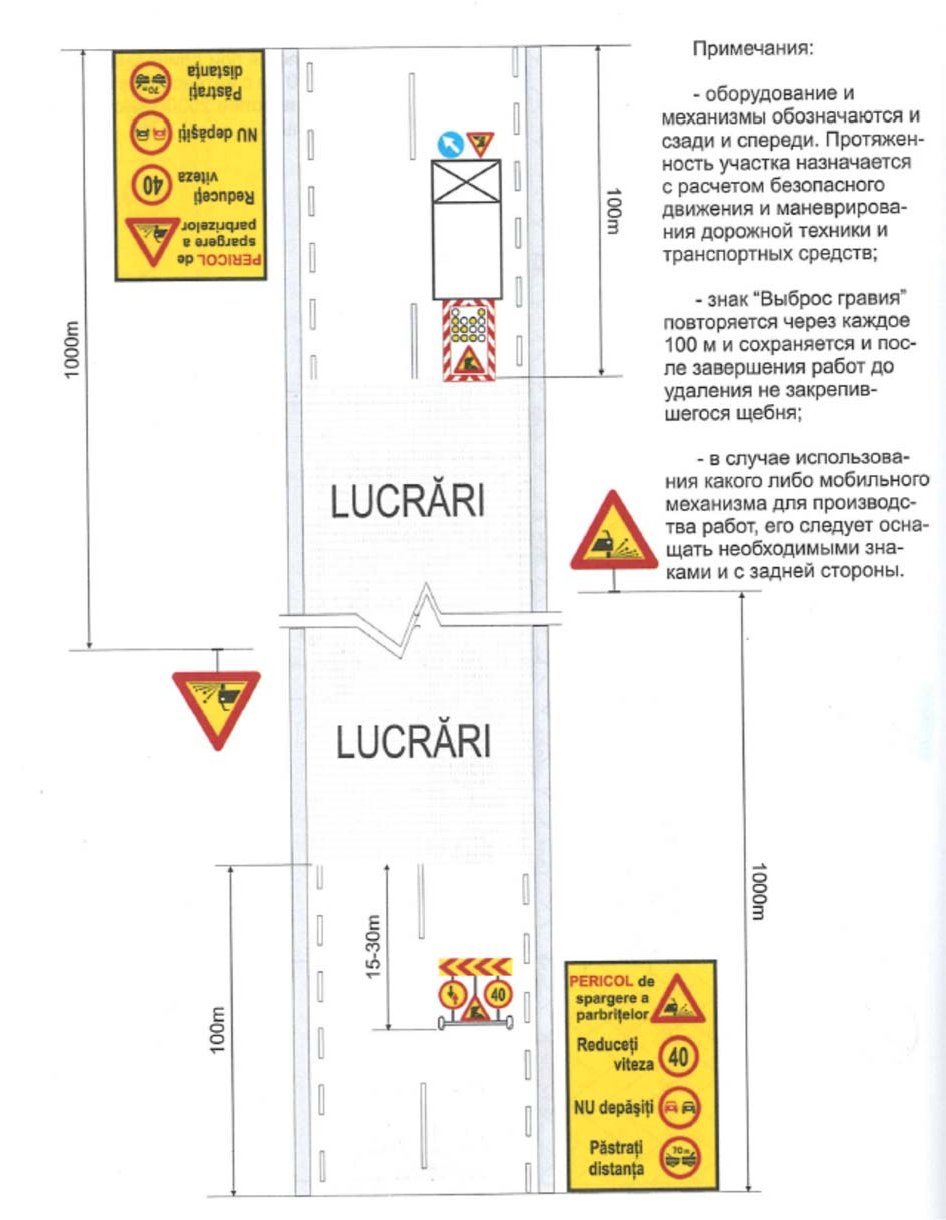 Приложение F(справочное)Форма результатов замеров при устройстве шероховатой поверхностной обработкиОтчет №	Дата	 Исполнитель			 Место и объемы выполнения работ:Дорога: 		с км (ПК)		по км (ПК)         Длина 	 м, Ширина 		 м, Площадь	м2Атмосферно - климатические условия:Солнечно Время: с 	 по 	, с 	 по 	 с 	, по 	 Пасмурно Время: с 	  по 	 , с 	  по 	  с 	 , по 	 Материалы:Заполнитель: Производитель				 Порода 	 Фракция 		 мм Сопротивляемость дроблению, коэффициент LA 		%Сопротивление истираемости (коэффициент микро-Деваль) 	% Показатель формы, 	%, Коэффициент лещадности 		%Вяжущее: Тип, марка	Производитель	 Температура подвозимого битума 		°СИсходный расход материалов:Вяжущее	кг /м2Заполнитель 	 кг/м2 (м3/100 м2)Тип и состояние верхнего слоя дорожной одежды:Тип:	 Состояние верхнего слоя дорожной одежды:гладкое 		 (%), с пк (км) 				  по пк (км) 		 , с пк (км) 	 по пк (км) 			, с пк (км) 						 по пк (км) 		  шероховатое 			 (%), с пк (км) 				 по пк (км) 	, с пк (км) 	 по пк (км) 			, с пк (км) 						 по пк (км) 		  сетка трещин 			  (%), с пк (км) 			 по пк (км) 	 , с пк (км) 	 по пк (км) 		, с пк (км) 					 по пк (км) 		  ямочность 		  (%), с пк (км) 			 по пк (км) 			, с пк (км) 	 по пк (км) 		, с пк (км) 					 по пк (км) 		  выпотевание битума 			 (%), с пк (км) 				 по пк (км) 		, с пк (км) 	 по пк (км)       , с пк (км)        по пк (км)          недостаток битума          (%), с пк (км)           по пк (км)              , с пк (км)        по пк (км)       , с пк (км)         по пк (км)          шелушение, выкрашивание             (%),с пк (км) 	 по пк (км) 	, с пк (км) 	 по пк (км) 	с пк (км) 	 по пк (км) 	, с пк (км) 	 по пк (км) 	Выполнение работы:Очистка поверхности (да, нет) 	 Кол-во проходов по следу, шт. 	  Тип и марка механизма		 Распределение материалов:Битум: норма расхода 	 кг/м2, общий расход 	 кгЩебень: норма расхода 	 кг/м2 (м3/100 м2), общий расход	м3ПАВ: модифицирующее (название, дозировка) 	 повышающее сцепление (название, дозировка) 		 Время работы Чипсилера:Время работы: с 		 по 		, время простоя: с 		 по 	, Причина:								 Время работы: с 	 по 	, время простоя: с 	 по 	, Причина:								 Время работы: с 	 по 	, время простоя: с 	 по 	, Причина:								 Время работы: с 	 по 	, время простоя: с 	 по 	, Причина:								 Время работы: с 	 по 	, время простоя: с 	 по 	, Причина:								 Время работы: с 	 по 	, время простоя: с 	 по 	, Причина:								Время работы: с 	 по 	, время простоя: с 	 по 	, Причина:					 Время работы: с 	 по 	, время простоя: с 	 по 	, Причина:					 Уплотнение:Тип катка:гладковальцовый (марка) 		, пневмоколесный (марка) 			 , комплексный (марка) 			 Кол-во проходов по следу 	Контроль качества:Ширина 		 м Длина 	 мСр. расход битума	кг /м2Ср. расход щебня 		 кг/м2 (м3/100 м2) Шероховатость HS	 / 		 мм Наблюдение за условиями формирования:Атмосферные условия в 24 часа после выполнения работы 	Условия формирования во времени (интенсивность движения и характер движения) 	Процесс удаления неприжившегося щебня и устранение дефектов:Очистка поверхности (да, нет) 	 Кол-во проходов по следу 	Производитель работ (Ф. И. О)	Дата		Подпись	 Место штампаCP D.02.U5:2023Приложение G(справочное)Требования, предъявляемые к типам непарафиновых дорожных битумов, рекомендуемых для битумов с добавками109БиблиографияПостановление Правительства № 80 от 09.02.2012 о минимальных требованиях по охране здоровья и безопасности труда на временных или подвижных строительных площадкахПостановление Правительства № 285 от 23.05.1996 об утверждении Положения о приемке строительных работ и установленного оборудованияМетодические нормы регламентирующие условия закрытия дорожного движения и установления ограничения скорости движения во время дорожных работ в пределах полосы отвода дороги и/или для защиты дороги, утвержденные совместным приказом Министерства Внутренних дел и Министерства Транспорта и Дорожного Хозяйства № 194/108 от 25.05.2004.СодержаниеMembrii Comitetului tehnic pentru normare tehnică și standardizare în construcții CT-C D(01-04) „Construcții hidrotehnice, rutiere și speciale” care au acceptat proiectul documentului normativ:Președinte	Anii RuslanSecretar	Eremia IonReprezentant al MIDRRogovei RaduMembri	Bricicaru Ilie Proaspăt Eduard Buraga Andrei Bejan Sergiu Railean Alexandr Pașa Iurie Brăguța EugenCadocinicov AnatolieUtilizatorii documentului normativ sunt responsabili de aplicarea corectă a acestuia. Este important ca utilizatorii documentelor normative să se asigure că sunt în posesia ultimei ediții și a tuturor amendamentelor.Informațiile referitoare la documentele normative (data aplicării, modificării, anulării etc.) sunt publicate în "Monitorul Oficial al Republicii Moldova", Catalogul documentelor normative în construcții, în publicații periodice ale organului central de specialitate al administrației publice în domeniul construcțiilor, pe Portalul Național "e-Documente normative în construcții" (www.ednc.gov.md), precum și în alte publicații periodice specializate (numai după publicare în Monitorul Oficial al Republicii Moldova, cu prezentarea referințelor la acesta).Amendamente după publicare:Ediție oficialăCOD PRACTIC ÎN CONSTRUCȚII CP D.02.U5:2023” Execuția tratamentelor bituminoase duble inverse pe îmbrăcăminți din beton de ciment”Responsabil de ediție - - - - - - - .	Tiraj - - - - ..ex. Comanda nr. - - - .	Tipărit - - - - Nr. crt.Tehnologia de execuție a tratamentului bituminosCategoria tehnică a drumului/ străziiStarea tehnică a stratului suport și funcțiunea pe care o îndeplineștetratamentulTipul liantului bituminosTipul agregatelor naturaleTipul agregatelor naturaleNr. crt.Tehnologia de execuție a tratamentului bituminosCategoria tehnică a drumului/ străziiStarea tehnică a stratului suport și funcțiunea pe care o îndeplineștetratamentulTipul liantului bituminosAgregate naturale preanrobateAgregate naturale neanrobate1Tratamente duble inverse executate la caldI / ISuprafețe alunecoase, șlefuite, poroase		sau	ușor degradate (exfoliate, cu fisuri și crăpături, rosturi	decolmatate sau	cu		 mastic		în exces);- tratament de întreținere- bitum modificat- bitum aditivatcriblură preanrobată1)-1Tratamente duble inverse executate la caldII / IISuprafețe alunecoase, șlefuite, poroase		sau	ușor degradate (exfoliate, cu fisuri și crăpături, rosturi	decolmatate sau	cu		 mastic		în exces);- tratament de întreținere- bitum aditivatcriblură preanrobată1)criblură1Tratamente duble inverse executate la caldIII / IIISuprafețe alunecoase, șlefuite, poroase		sau	ușor degradate (exfoliate, cu fisuri și crăpături, rosturi	decolmatate sau	cu		 mastic		în exces);- tratament de întreținere- bitum- bitum aditivatcriblură preanrobată1)criblură1Tratamente duble inverse executate la caldIV-V / IV-VSuprafețe alunecoase, șlefuite, poroase		sau	ușor degradate (exfoliate, cu fisuri și crăpături, rosturi	decolmatate sau	cu		 mastic		în exces);- tratament de întreținere- bitum- bitum aditivatcriblură preanrobată1)criblură2Tratamente duble inverse executate la receI-III / I-IIISuprafețe alunecoase, șlefuite, poroase		sau	ușor degradate (exfoliate, cu fisuri și crăpături, rosturi	decolmatate sau	cu		 mastic		în exces);- tratament de întreținere- emulsie pe baza de bitummodificat-criblură2Tratamente duble inverse executate la receIVSuprafețe alunecoase, șlefuite, poroase		sau	ușor degradate (exfoliate, cu fisuri și crăpături, rosturi	decolmatate sau	cu		 mastic		în exces);- tratament de întreținere- emulsie pe baza de bitum-criblurăNOTĂ - 1) Preanrobarea criblurii se realizează cu bitum, bitum aditivat sau bitum modificat.NOTĂ - 1) Preanrobarea criblurii se realizează cu bitum, bitum aditivat sau bitum modificat.NOTĂ - 1) Preanrobarea criblurii se realizează cu bitum, bitum aditivat sau bitum modificat.NOTĂ - 1) Preanrobarea criblurii se realizează cu bitum, bitum aditivat sau bitum modificat.NOTĂ - 1) Preanrobarea criblurii se realizează cu bitum, bitum aditivat sau bitum modificat.NOTĂ - 1) Preanrobarea criblurii se realizează cu bitum, bitum aditivat sau bitum modificat.NOTĂ - 1) Preanrobarea criblurii se realizează cu bitum, bitum aditivat sau bitum modificat.Nr. crt.CaracteristicaCondiții de admisibilitateMetoda de încercare1Rugozitate geometrică HS, mm:drumuri de categoria tehnică I-II și străzi de categoria tehnică I-IIdrumuri de categoria tehnică III și străzi de categoria tehnică IIIdrumuri de categoria tehnică IV-V și străzi de categoria tehnică IV≥ 0,80≥ 0,60≥ 0,40SM SR EN 13036-12Aderența suprafeței (încercarea cu pendul SRT), unități SRT:drumuri de categoria tehnică I-II și străzi de categoria tehnică I-IIdrumuri de categoria tehnică III și străzi de categoria tehnică IIIdrumuri de categoria tehnică IV-V și străzide categoria tehnică IV≥ 80≥ 75≥ 70SM EN 13036-43Uniformitate la așternereAspect uniform, fără degradări, sub forma de:-suprafața lunecoasa;-suprafața exudată;peladă;praguri: max. 1%;dislocare agregat: max. 1%;suprafața șiroităSM SR EN 12272-2Nr. crt.Tipul tratamentului bituminos dublu inversAgregat naturalSortul agregatului naturalSortul agregatului naturalNr. crt.Tipul tratamentului bituminos dublu inversAgregat naturalPrimul stratAl doilea strat1Tratament	dublu	invers	cu agregate naturale neanrobatecriblură4-66-10 sau 4-6*)6-1010-142Tratament dublu invers cu criblură preanrobatăcriblură4-66-106-1010-14NOTA - *) Se recomandă execuția primului strat cu criblură sort 4-6 care asigura o mai bună tratare a rosturilor.NOTA - *) Se recomandă execuția primului strat cu criblură sort 4-6 care asigura o mai bună tratare a rosturilor.NOTA - *) Se recomandă execuția primului strat cu criblură sort 4-6 care asigura o mai bună tratare a rosturilor.NOTA - *) Se recomandă execuția primului strat cu criblură sort 4-6 care asigura o mai bună tratare a rosturilor.NOTA - *) Se recomandă execuția primului strat cu criblură sort 4-6 care asigura o mai bună tratare a rosturilor.Nr. crt.CaracteristicaCaracteristicaCondiții de admisibilitate pentru sorturile de cribluri pentru tratamentebituminoaseCondiții de admisibilitate pentru sorturile de cribluri pentru tratamentebituminoaseCondiții de admisibilitate pentru sorturile de cribluri pentru tratamentebituminoaseMetode de încercare1SortSort4-66-1010-14SM EN 933-12Conținut de granule în afara clasei de granulozitate:rest pe sita superioară (dmax), %, max.,trecere pe sita inferioară (dmin), %, max.Conținut de granule în afara clasei de granulozitate:rest pe sita superioară (dmax), %, max.,trecere pe sita inferioară (dmin), %, max.1-10 (Gc 90/10)101-10 (Gc 90/10)101-10 (Gc 90/10)10SM EN 933-13Coeficient de aplatizare, %, max.Coeficient de aplatizare, %, max.25 (A25)25 (A25)25 (A25)SM EN 933-34Indice de forma, %, max.Indice de forma, %, max.25 (SI25)25 (SI25)25 (SI25)SM EN 933-45Conținut de impurități – corpuri străineConținut de impurități – corpuri străinenu se admitenu se admitenu se admitevizual6Conținut de particule fine sub 0,063 mm, %, max.Conținut de particule fine sub 0,063 mm, %, max.1,0 (f1,0)*0,5 (f0,5)0,5 (f0,5)SM EN 933-17Rezistență	la fragmentare, coeficient LA, %,max.drumuri/străzi	de categoria tehnică I - III20 (LA20)25 (LA25)20 (LA20)25 (LA25)20 (LA20)25 (LA25)SM EN 1097-27Rezistență	la fragmentare, coeficient LA, %,max.drumuri/străzi	de categoria tehnică IV - V20 (LA20)25 (LA25)20 (LA20)25 (LA25)20 (LA20)25 (LA25)SM EN 1097-28Rezistenta la uzura (coeficient mciro-Deval)  %,max.drumuri/străzi	de categoria tehnică I - III15 (MDE 15)20 (MDE 20)15 (MDE 15)20 (MDE 20)15 (MDE 15)20 (MDE 20)SM EN 1097-18Rezistenta la uzura (coeficient mciro-Deval)  %,max.drumuri/străzi	de categoria tehnică IV - V15 (MDE 15)20 (MDE 20)15 (MDE 15)20 (MDE 20)15 (MDE 15)20 (MDE 20)SM EN 1097-19Rezistența	la	acțiune	a	sulfatului	de magneziu, %, max.Rezistența	la	acțiune	a	sulfatului	de magneziu, %, max.666SM SR EN 1367-210Sensibilitatea la îngheț-dezgheț la 10 cicluri:pierderea de masă (F) %, max.pierderea de rezistență (ΔSLA) %, max.Sensibilitatea la îngheț-dezgheț la 10 cicluri:pierderea de masă (F) %, max.pierderea de rezistență (ΔSLA) %, max.2 (F2)202 (F2)202 (F2)20SM SR EN 1367-1CaracteristicaUnitate de măsurăClasa de bitumuri rutiereClasa de bitumuri rutiereClasa de bitumuri rutiereMetoda de încercareCaracteristicaUnitate de măsură35-5050-7070-100Metoda de încercarePenetrație la 25°C0,1 mm35-5050-7070-100SM EN 1426Punct de înmuiere°C50-5846-5443-51SM EN 1427Rezistența la întărire la 163°C Penetrație rezidualăCreșterea punctului de înmuiere%°C> 53< 8> 50< 9> 46< 9SM EN 12607-1Variația masei (valoarea absolută)*%< 0,5< 0,5< 0,8SM EN 12607-1Punct de inflamabilitate°C> 240> 230> 230SM EN ISO 2592Solubilitate%> 99> 99> 99SM EN 12592Indice de penetrație--1,5 - +0,7-1,5 - +0,7-1,5 - +0,7SM SR EN 12591Anexa AVâscozitate dinamică la 60°CPa.s> 225> 145> 90SM EN 12596Punct de rupere Fraass°C< -5< -8< -10SM EN 12593Vâscozitate cinematică la 135°Cmm2/s> 370> 295> 230SM EN 12595Nota - * - Variația masei poate fi pozitivă sau negativă.Nota - * - Variația masei poate fi pozitivă sau negativă.Nota - * - Variația masei poate fi pozitivă sau negativă.Nota - * - Variația masei poate fi pozitivă sau negativă.Nota - * - Variația masei poate fi pozitivă sau negativă.Nota - * - Variația masei poate fi pozitivă sau negativă.CaracteristiciUnitate de măsurăCondiții de admisibilitateCondiții de admisibilitateCondiții de admisibilitateCondiții de admisibilitateMetoda de încercareCaracteristiciUnitate de măsurăBaD60/80aBaD80/100Ba50/70aBa70/100aMetoda de încercarePenetrație la 25oC,0,1 mm60 - 8080 - 10050 - 7070 - 100SM EN 1426Punct de înmuiereoC48 - 5544 - 4946 - 5443 - 51SM EN 1427CaracteristiciUnitate de măsurăCondiții de admisibilitateCondiții de admisibilitateCondiții de admisibilitateCondiții de admisibilitateMetoda de încercareCaracteristiciUnitate de măsurăBaD60/80aBaD80/100Ba50/70aBa70/100aMetoda de încercareDuctilitatea la:- 5oC,- 25oC,cm cm> 4100> 5100> 4> 100> 5> 100SM EN 13587Punct de rupere Fraass°C-10-12< -8< -10SM EN 12593Punct de inflamabilitate°C> 250> 250> 250> 250SM EN ISO 2592Stabilitate la încălzire în strat subțire la 163oC (metoda RTFOT):variația de masăpenetrația rezidualăcreșterea punctului de înmuiereductilitatea reziduală la 25oC%%%cm< 0,6-< 9> 50< 0,8-< 9> 75< 0,6> 50< 9> 50< 0,8> 46< 9> 75SM EN 12607-1Adezivitatea pe agregat%> 80> 80> 80> 80SM EN 15626 sau SM SR EN 12272-3CaracteristicaUnitate de măsurăClasa de bitumuri modificateClasa de bitumuri modificateClasa de bitumuri modificateMetoda de încercareCaracteristicaUnitate de măsură3 (25/55)4 (40/80)5 (40/100)Metoda de încercarePenetrație la 25°C0,1 mm25-5540-8040-100SM EN 1426Punct de înmuiere°C≥ 65≥ 65≥ 65SM EN 1427CoeziuneForță de ductilitate (tracțiune 50 mm/min)J/cm2≥ 2 la 10ºC≥ 3 la 5ºC≥ 2 la10ºCSM EN 12607-1Creșterea punctului de înmuiere°C< 8< 9< 9SM EN 12607-1Variația de masă, după SM EN 12607-1%< 0,5< 0,5< 0,5SM EN 12607-1Punct de inflamabilitate°C> 250> 250> 220SM EN ISO 2592CaracteristicaCaracteristicaUnitate de măsurăClasa de bitumuri modificateClasa de bitumuri modificateClasa de bitumuri modificateMetoda de încercareCaracteristicaCaracteristicaUnitate de măsură3 (25/55)4 (40/80)5 (40/100)Metoda de încercareRevenire elasticăla 25 °C%≥ 70≥ 60≥ 50SM EN 13398Revenire elasticăla 10 °C%≥ 50n/dn/dSM EN 13398Punct de rupere FraassPunct de rupere Fraass°C< -5< -7< -10SM EN 12593Penetrație reziduală la 25°C, după SM EN 12607-1Penetrație reziduală la 25°C, după SM EN 12607-1%≥ 60≥ 50≥ 50SM EN 12607-1SM EN 1426Creșterea punctului de înmuiere, după SM EN 12607-1Creșterea punctului de înmuiere, după SM EN 12607-1°C≤ 8≤ 8≤ 8SM EN 12607-1SM EN 1427Revenire elastică la 25°C, după SM EN 12607-1Revenire elastică la 25°C, după SM EN 12607-1%≥ 60≥ 70≥ 70SM EN 12607-1SM EN 13398Stabilitate la depozitare – diferență punct de înmuiereStabilitate la depozitare – diferență punct de înmuiere°C≤ 5≤ 5≤ 5SM EN 13399SM EN 1427Stabilitate la depozitare – diferență penetrație la 25°CStabilitate la depozitare – diferență penetrație la 25°C0,1 mm≤ 9≤ 9≤ 9SM EN 13399SM EN 1426Nr. Crt.CaracteristicaCondiții de admisibilitateCondiții de admisibilitateCondiții de admisibilitateMetoda de verificareNr. Crt.CaracteristicaC 60 B 2C 65 B 2C 65 BP 2Metoda de verificare1Conținut de liant, % (m/m)58 la 6263 la 6763 la 67SM EN 14282Omogenitate (rest pe sita de 0.5 mm),%(m/m)< 0,5< 0,5< 0,2SM EN 14293Indice de rupere IR≤ 110≤ 110≤ 110SM EN 13075-1(metoda cu filer Sikaisol)4Stabilitate la stocare (rest pe sita 0,5 mm după 7 zile), % (m/m)< 0,5< 0,5< 0,5SM EN 1429Nr. Crt.CaracteristicaCondiții de admisibilitateCondiții de admisibilitateCondiții de admisibilitateMetoda de verificareNr. Crt.CaracteristicaC 60 B 2C 65 B 2C 65 BP 2Metoda de verificare5Adezivitate fata de agregatul natural utilizat, %> 80> 80> 90SM EN 136146Caracteristicile bitumului extras din emulsie:penetrație la 25°C, 0,1 mmrevenire elastică la 10°C (pentru lianți modificați cu polimer elastomer)VFR≥ 75VFR≥ 75VFR≥ 75SM EN 1426SM EN 13398NOTA - VFR = valoare, a unei caracteristici tehnice, care va fi raportată de către antreprenor în documentele de calitate a produsului.NOTA - VFR = valoare, a unei caracteristici tehnice, care va fi raportată de către antreprenor în documentele de calitate a produsului.NOTA - VFR = valoare, a unei caracteristici tehnice, care va fi raportată de către antreprenor în documentele de calitate a produsului.NOTA - VFR = valoare, a unei caracteristici tehnice, care va fi raportată de către antreprenor în documentele de calitate a produsului.NOTA - VFR = valoare, a unei caracteristici tehnice, care va fi raportată de către antreprenor în documentele de calitate a produsului.NOTA - VFR = valoare, a unei caracteristici tehnice, care va fi raportată de către antreprenor în documentele de calitate a produsului.Nr. crt.Tipul tratamentului bituminos dublu inversPrimul stratPrimul stratAl doilea stratAl doilea stratNr. crt.Tipul tratamentului bituminos dublu inversMaterialeCondiții deadmisibilitate dozaje, kg/m2MaterialeCondiții deadmisibilitate dozaje, kg/m21Tratament dublu invers cu agregate neanrobate-liant0,8 - 0,9-liant1,1 - 1,21Tratament dublu invers cu agregate neanrobate-criblură sort 4-610,0 - 11,0-criblură sort 6-1015,0 - 16,01Tratament dublu invers cu agregate neanrobate-liant1,0 - 1,2-liant1,0 - 1,21Tratament dublu invers cu agregate neanrobate-criblură sort 6-10-criblură sort 10-1413,0 - 15,02Tratament dublu invers cu criblură preanrobată*)-liant0,8 - 0,9-liant0,9 - 1,12Tratament dublu invers cu criblură preanrobată*)-criblură sort 4-610,0 - 11,0-criblură preanrobată sort 6-1015,0 - 16,0NOTA - *) : Dozajul de liant pentru preanrobarea criblurii este (1,2 - 1,6)% față de agregatul naturalNOTA - *) : Dozajul de liant pentru preanrobarea criblurii este (1,2 - 1,6)% față de agregatul naturalNOTA - *) : Dozajul de liant pentru preanrobarea criblurii este (1,2 - 1,6)% față de agregatul naturalNOTA - *) : Dozajul de liant pentru preanrobarea criblurii este (1,2 - 1,6)% față de agregatul naturalNOTA - *) : Dozajul de liant pentru preanrobarea criblurii este (1,2 - 1,6)% față de agregatul naturalNOTA - *) : Dozajul de liant pentru preanrobarea criblurii este (1,2 - 1,6)% față de agregatul naturalNr. crt.Tipul tratamentului bituminos dublu inversPrimul stratPrimul stratAl doilea stratAl doilea stratNr. crt.Tipul tratamentului bituminos dublu inversMaterialeCondiții de admisibilitate dozaje, kg/m2MaterialeCondiții de admisibilitate dozaje, kg/m21.Tratament dublu invers cu agregate neanrobate- emulsie bituminoasă1,1 - 1,3- emulsie bituminoasă1,3 - 1,51.Tratament dublu invers cu agregate neanrobate- criblură sort 4-610,0 - 11,0- criblură sort 6-1015,0 - 16,01.Tratament dublu invers cu agregate neanrobate- emulsie bituminoasă1,3 - 1,5- emulsie bituminoasă1,4 - 1,61.Tratament dublu invers cu agregate neanrobate- criblură sort 6-1011,0 - 12,0- criblură sort 10-1413,0..15,01.Tratament dublu invers cu agregate neanrobate- emulsie bituminoasă1,3 - 1,5- emulsie bituminoasă1,8 - 2,01.Tratament dublu invers cu agregate neanrobatecriblură sort 4-6 saupietriș concasat sort 6-1010,0 - 11,0criblură sort 6-10 saupietriș concasat sort 6-1015,0 - 16,0Nr. crt.Tipul liantuluiDurata maximă de stocare,zileTemperatura liantului la stocare, ºCCondiții speciale pentru stocare1.Bitum rutier4 - 5110 - 120-2.Bitum modificat1 - 2minim 140Recirculare sau agitarepermanentă pentru evitarea separării componențilorNr. crt.Tipul liantuluiDurata maximă destocare, zileTemperatura liantului la stocare, ºCCondiții speciale pentru stocare3.Bitum aditivat1 - 5în funcție de stabilitatea termică aaditivului110 - 120Evitarea supraîncălzirii și/sau a încălzirii repetate4.Emulsia bituminoasă cationică pe baza de bitum rutier5 - 7minim 15Recirculare înainte de utilizare pentru omogenizarea emulsiei5.Emulsie bituminoasă cationică pe baza de bitum modificat5 - 740 - 50Recirculare înainte de utilizare pentru omogenizarea emulsieiNr. crt.Tipul liantuluiTemperatura, ºCTemperatura, ºCTemperatura, ºCNr. crt.Tipul liantuluiPrepararea criblurii preanrobatePrepararea criblurii preanrobatePreanrobat la ieșire din malaxorNr. crt.Tipul liantuluicriblurăliantPreanrobat la ieșire din malaxor1.Bitum rutier tip 35/50, 50/70 sau 70/100165 - 185150 - 160155 - 1652.Bitum aditivat: D60/80a sau D50/70a165 - 185150 - 160155 - 1653.Bitum modificat clasa 3, 4, 5175 - 185160 - 170170 - 180Nr. crt.Tipul liantuluiPerioada de execuțieTemperatura atmosferică Condiții atmosfericeSuprafața stratului suport1.Bitum rutier Bitum aditivatmai-septembrie>15oCtimp frumos, fără ploaie sau vântuscată2.Bitum modificatiunie-august>20oCtimp frumos, fără ploaie sau vântuscată3.Emulsie bituminoasăcationică pe baza de bitum rutier sau bitum modificatmai-septembrie>15oCtimp frumos, fără ploaieuscată sau umedăNr. crt.Tipul liantuluiTemperatura de răspândire a liantului, oC1.Bitum rutier150 - 1652.Bitum modificat165 - 1753.Bitum aditivat:tip D60/80a sau tip D50/70a tip D80/100a sau tip D70/100a155 - 165160 - 1654.Emulsie bituminoasă cationică pe baza de bitum sau bitum modificat cu pseudo-vâscozitate în grade Engler:emulsie cu pseudo-vâscozitate (7 - 12)oEemulsie cu pseudo-vâscozitate >12 oEtemperatura atmosferică 60 - 70Principalele operațiuniPrincipalele operațiuniParametruMetoda și mijloacele de controlTimpul efectuării controluluiLocul controluluiPregătirea stratului suportPregătirea stratului suportPrezența defectelorîmbrăcăminții, prafului și murdăriilorVizualÎnainte derepartizarea materialelorSuprafața drumuluiRecepția materialelor livrate:Agregate naturaleUmiditateCertificat de conformitate, facturaPână la descărcareFiecare autobasculantăRecepția materialelor livrate:Agregate naturaleSortulCertificat de conformitate, facturaPână la descărcareFiecare autobasculantăRecepția materialelor livrate:Agregate naturalePrezența argilei în bulgări și impuritățiCertificat de conformitate,facturaPână la descărcareFiecare autobasculantăRecepția materialelor livrate:Agregate naturaleConținutul departicule de argilă și prafCertificat deconformitate, facturaPână la descărcareFiecare autobasculantăRecepția materialelor livrate:Agregate naturaleConținutul de granule în forma lamelarăCertificat de conformitate, facturaPână la descărcareFiecare autobasculantăRecepția materialelor livrate:Agregate naturaleRezistența la fragmentareCertificat de conformitatePână la descărcareFiecare autobasculantăRecepția materialelor livrate:LiantTemperaturaTermometrulPână la descărcareFiecare cisternă de transport bitumRecepția materialelor livrate:LiantTipCertificat deconformitate, facturaPână la descărcareFiecare cisternă de transport bitumExecuția tratamentuluiRepartizare liantDozajul de repartizare a liantuluiAparat de măsurarePână la repartizarePe repartizator șipe suprafața drumuluiExecuția tratamentuluiRepartizare liantOmogenitatea repartizării liantuluiAparat de măsurare și vizualPână la repartizarePe suprafața drumuluiExecuția tratamentuluiRepartizare agregatDozajul derepartizare agregatuluiAparat de măsurarePână la repartizarePe repartizator șipe suprafața drumuluiExecuția tratamentuluiRepartizare agregatOmogenitatea repartizării agregatuluiAparat de măsurare și vizualPână la repartizarePe suprafața drumuluiExecuția tratamentuluiCalitate lucrărilorTemperatura răspândirii liantuluiTermometrulPână la și pe parcursulrepartizăriiPe repartizatorExecuția tratamentuluiCalitate lucrărilorCalitatea rosturilor longitudinaleVizualPe parcursul repartizăriiPe suprafața drumuluiExecuția tratamentuluiCalitate lucrărilorCalitatea rosturilor transversaleVizualPe parcursul repartizăriiPe suprafața drumuluiExecuția tratamentuluiCalitate lucrărilorAdezivitatea liant- agregatConform datelor de laboratorDupă finalizarea compactăriiPe suprafața drumuluiExecuția tratamentuluiCompactareNumărul de treceriVizualPe parcursul compactăriiPe suprafața drumuluiExecuția tratamentuluiCompactareViteza de compactareVitezometruPe parcursul compactăriiPe compactorExecuția tratamentuluiCompactareNivelul de compactareVizualDupă finalizarea compactării la trecerea de probă acompactoruluiPe suprafața drumuluiEliminarea excesului de agregat naturalEliminarea excesului de agregat naturalNumărul de treceriVizualPe măsura de curățeniePe utilaj mecanicNr. crt.CaracteristicaCondiții de admisibilitateMetoda de determinare1Rugozitate geometrică HS, mm:drumuri de categoria tehnică I-II și străzi categoria I-II drumuri de categoria tehnică III și străzi categoria III drumuri de categoria tehnică IV-V și străzi categoria IVmin. 0,8min. 0,6min. 0,4SM SR EN 13036-12OmogenitateAspect uniform, fără degradări sub formă de:desprindere a anrobatului bituminospeladăexudarea bitumuluiVizual3Grosimea stratului, cm*2 - 3-Notă – Cu simbolul „*” se indică grosimea stratului care se verifică prin maximum două sondaje pe kilometru de drum, efectuate la 1 m de la marginea părții carosabile.Notă – Cu simbolul „*” se indică grosimea stratului care se verifică prin maximum două sondaje pe kilometru de drum, efectuate la 1 m de la marginea părții carosabile.Notă – Cu simbolul „*” se indică grosimea stratului care se verifică prin maximum două sondaje pe kilometru de drum, efectuate la 1 m de la marginea părții carosabile.Notă – Cu simbolul „*” se indică grosimea stratului care se verifică prin maximum două sondaje pe kilometru de drum, efectuate la 1 m de la marginea părții carosabile.Caracteristici cerute prin mandatCaracteristici cerute prin mandatCategoriiCategoriiCategoriiCategoriiCategoriiCategoriiCategoriiCerințe tehniceReferințeUM012345Evaluare vizuală a defectelorEvaluare vizuală a defectelorEvaluare vizuală a defectelorEvaluare vizuală a defectelorEvaluare vizuală a defectelorEvaluare vizuală a defectelorEvaluare vizuală a defectelorEvaluare vizuală a defectelorEvaluare vizuală a defectelorP1– exudareSM SR EN 12272-2%PND≤ 2,5≤ 1,0≤ 0,5P2– peladă și desprinderea agregatelorSM SR EN 12272-2%PND≤ 1,0≤ 0,5≤ 0,2P3 – suprafața cu ciupituriSM SR EN 12272-2%PND≤ 10≤ 6≤ 3P4 - suprafață șiroităSM SR EN 12272-2mPND≤ 90≤ 30≤ 10≤ 2Caracteristici de suprafațamacrotexturăSM SR EN 13036-1mmPND≥ 0,5≥ 0,7≥ 1,0≥ 1,5≥ 2,0Caracteristici ale emisie de zgomotSM SR EN 13036-1mmmmvaloare declarată a macrotexturii maximevaloare declarată a macrotexturii maximevaloare declarată a macrotexturii maximevaloare declarată a macrotexturii maximevaloare declarată a macrotexturii maximeCoeziune a liantului încercarea cu pendulul (SM EN 13588) – emulsie debitumSM	EN 13808J/cm2Categorii care trebuie alese din standardul SM EN 13808, tabelul 4Categorii care trebuie alese din standardul SM EN 13808, tabelul 4Categorii care trebuie alese din standardul SM EN 13808, tabelul 4Categorii care trebuie alese din standardul SM EN 13808, tabelul 4Categorii care trebuie alese din standardul SM EN 13808, tabelul 4Categorii care trebuie alese din standardul SM EN 13808, tabelul 4Coeziune a liantului(SM EN 13588) – bitumuri fluxate și fludifiateSM	EN 15322J/cm2Categorii care trebuie alese din standardul SM EN 15322, tabelul 4Categorii care trebuie alese din standardul SM EN 15322, tabelul 4Categorii care trebuie alese din standardul SM EN 15322, tabelul 4Categorii care trebuie alese din standardul SM EN 15322, tabelul 4Categorii care trebuie alese din standardul SM EN 15322, tabelul 4Categorii care trebuie alese din standardul SM EN 15322, tabelul 4Coeziune a liantului (SM EN13588) – alți lianți (SM SR EN 12591, SM SR EN 14023etc.)J/cm2Categorii care trebuie alese din standardul SM EN 15322, tabelul 4Categorii care trebuie alese din standardul SM EN 15322, tabelul 4Categorii care trebuie alese din standardul SM EN 15322, tabelul 4Categorii care trebuie alese din standardul SM EN 15322, tabelul 4Categorii care trebuie alese din standardul SM EN 15322, tabelul 4Categorii care trebuie alese din standardul SM EN 15322, tabelul 4Agregate – Rezistența la polizare PSVSM SR EN 13043Categorii care trebuie alese din standardul SM SR EN 13043Categorii care trebuie alese din standardul SM SR EN 13043Categorii care trebuie alese din standardul SM SR EN 13043Categorii care trebuie alese din standardul SM SR EN 13043Categorii care trebuie alese din standardul SM SR EN 13043Categorii care trebuie alese din standardul SM SR EN 13043Agregate – rezistența la uzură prin încercarea Micro Deval; sau încercarea cupneuri cu crampoaneSM SR EN 13043Categorii care trebuie alese din standardul SM SR EN 13043Categorii care trebuie alese din standardul SM SR EN 13043Categorii care trebuie alese din standardul SM SR EN 13043Categorii care trebuie alese din standardul SM SR EN 13043Categorii care trebuie alese din standardul SM SR EN 13043Categorii care trebuie alese din standardul SM SR EN 13043Caracteristici cerute prin mandatCaracteristici cerute prin mandatCategoriiCategoriiCategoriiCategoriiCategoriiCategoriiCategoriiCerințe tehniceReferințeUM012345Alte caracteristiciAlte caracteristiciAlte caracteristiciAlte caracteristiciAlte caracteristiciAlte caracteristiciAlte caracteristiciAlte caracteristiciAlte caracteristiciTipul tratamentuluiSe alege un tip conform punctului 4.3Se alege un tip conform punctului 4.3Se alege un tip conform punctului 4.3Se alege un tip conform punctului 4.3Se alege un tip conform punctului 4.3Se alege un tip conform punctului 4.3Se alege un tip conform punctului 4.3Se alege un tip conform punctului 4.3Rata de răspândire a liantului- toleranțăSM SR EN 12272-1%PND± 15± 10± 5Coeficient de variație transversală a liantuluiSM SR EN 12272-1CV%PND≤ 15≤ 10≤ 5Rata de răspândire a agregatelor - toleranțăSM SR EN 12272-1%PND± 15± 10± 5Coeficient de variație transversală a agregatelorSM SR EN 12272-1CV%PND≤ 15≤ 10≤ 5Adezivitatea liant – agregat testată cu placa VIALITAdezivitatea liant – agregat testată cu placa VIALITAdezivitatea liant – agregat testată cu placa VIALITAdezivitatea liant – agregat testată cu placa VIALITAdezivitatea liant – agregat testată cu placa VIALITAdezivitatea liant – agregat testată cu placa VIALITAdezivitatea liant – agregat testată cu placa VIALITAdezivitatea liant – agregat testată cu placa VIALITAdezivitatea liant – agregat testată cu placa VIALITAdezivitatea globalăSM SR EN 12272-3≥ 90Adezivitatea activăSM SR EN 12272-3≥ 60≥ 90Alte caracteristici ale elementelor componenteAlte caracteristici ale elementelor componenteAlte caracteristici ale elementelor componenteAlte caracteristici ale elementelor componenteAlte caracteristici ale elementelor componenteAlte caracteristici ale elementelor componenteAlte caracteristici ale elementelor componenteAlte caracteristici ale elementelor componenteAlte caracteristici ale elementelor componenteLianți – alte caracteristici ale lianților pot fi alese dintre cele date în standardele SM EN 13808, SM EN 15322, SM SR EN 12591 sau SM SR EN 14023Lianți – alte caracteristici ale lianților pot fi alese dintre cele date în standardele SM EN 13808, SM EN 15322, SM SR EN 12591 sau SM SR EN 14023Lianți – alte caracteristici ale lianților pot fi alese dintre cele date în standardele SM EN 13808, SM EN 15322, SM SR EN 12591 sau SM SR EN 14023Lianți – alte caracteristici ale lianților pot fi alese dintre cele date în standardele SM EN 13808, SM EN 15322, SM SR EN 12591 sau SM SR EN 14023Lianți – alte caracteristici ale lianților pot fi alese dintre cele date în standardele SM EN 13808, SM EN 15322, SM SR EN 12591 sau SM SR EN 14023Lianți – alte caracteristici ale lianților pot fi alese dintre cele date în standardele SM EN 13808, SM EN 15322, SM SR EN 12591 sau SM SR EN 14023Lianți – alte caracteristici ale lianților pot fi alese dintre cele date în standardele SM EN 13808, SM EN 15322, SM SR EN 12591 sau SM SR EN 14023Lianți – alte caracteristici ale lianților pot fi alese dintre cele date în standardele SM EN 13808, SM EN 15322, SM SR EN 12591 sau SM SR EN 14023Lianți – alte caracteristici ale lianților pot fi alese dintre cele date în standardele SM EN 13808, SM EN 15322, SM SR EN 12591 sau SM SR EN 14023Agregat -alte caracteristici ale agregatelor pot fi alese dintre cele date în standardul SM SR EN 13043Agregat -alte caracteristici ale agregatelor pot fi alese dintre cele date în standardul SM SR EN 13043Agregat -alte caracteristici ale agregatelor pot fi alese dintre cele date în standardul SM SR EN 13043Agregat -alte caracteristici ale agregatelor pot fi alese dintre cele date în standardul SM SR EN 13043Agregat -alte caracteristici ale agregatelor pot fi alese dintre cele date în standardul SM SR EN 13043Agregat -alte caracteristici ale agregatelor pot fi alese dintre cele date în standardul SM SR EN 13043Agregat -alte caracteristici ale agregatelor pot fi alese dintre cele date în standardul SM SR EN 13043Agregat -alte caracteristici ale agregatelor pot fi alese dintre cele date în standardul SM SR EN 13043Agregat -alte caracteristici ale agregatelor pot fi alese dintre cele date în standardul SM SR EN 13043Pot fi alese categorii diferite pentru fiecare dintre cerințele tehnice, dar combinația aleasă nu trebuie săinfluențeze negativ performanța. De exemplu, o macrotextură mare de categoria 5, este în contradicție cu o exudare (P1) cu valoare mare, de categoria 1.Pot fi alese categorii diferite pentru fiecare dintre cerințele tehnice, dar combinația aleasă nu trebuie săinfluențeze negativ performanța. De exemplu, o macrotextură mare de categoria 5, este în contradicție cu o exudare (P1) cu valoare mare, de categoria 1.Pot fi alese categorii diferite pentru fiecare dintre cerințele tehnice, dar combinația aleasă nu trebuie săinfluențeze negativ performanța. De exemplu, o macrotextură mare de categoria 5, este în contradicție cu o exudare (P1) cu valoare mare, de categoria 1.Pot fi alese categorii diferite pentru fiecare dintre cerințele tehnice, dar combinația aleasă nu trebuie săinfluențeze negativ performanța. De exemplu, o macrotextură mare de categoria 5, este în contradicție cu o exudare (P1) cu valoare mare, de categoria 1.Pot fi alese categorii diferite pentru fiecare dintre cerințele tehnice, dar combinația aleasă nu trebuie săinfluențeze negativ performanța. De exemplu, o macrotextură mare de categoria 5, este în contradicție cu o exudare (P1) cu valoare mare, de categoria 1.Pot fi alese categorii diferite pentru fiecare dintre cerințele tehnice, dar combinația aleasă nu trebuie săinfluențeze negativ performanța. De exemplu, o macrotextură mare de categoria 5, este în contradicție cu o exudare (P1) cu valoare mare, de categoria 1.Pot fi alese categorii diferite pentru fiecare dintre cerințele tehnice, dar combinația aleasă nu trebuie săinfluențeze negativ performanța. De exemplu, o macrotextură mare de categoria 5, este în contradicție cu o exudare (P1) cu valoare mare, de categoria 1.Pot fi alese categorii diferite pentru fiecare dintre cerințele tehnice, dar combinația aleasă nu trebuie săinfluențeze negativ performanța. De exemplu, o macrotextură mare de categoria 5, este în contradicție cu o exudare (P1) cu valoare mare, de categoria 1.Pot fi alese categorii diferite pentru fiecare dintre cerințele tehnice, dar combinația aleasă nu trebuie săinfluențeze negativ performanța. De exemplu, o macrotextură mare de categoria 5, este în contradicție cu o exudare (P1) cu valoare mare, de categoria 1.Sortul agregatelor, mmSortul agregatelor, mmSortul agregatelor, mm𝑅Mkg/m210-1411-6𝑅V × 1,456-86-108-11𝑅V × 1,504-6𝑅V × 1,552-42-6𝑅V × 1,60Nr.𝑖RezultateRezultateRezultateGraficul distribuției transversale(se trasează valorile M și X pe axa x)	XGraficul distribuției transversale(se trasează valorile M și X pe axa x)	XGraficul distribuției transversale(se trasează valorile M și X pe axa x)	XGraficul distribuției transversale(se trasează valorile M și X pe axa x)	XGraficul distribuției transversale(se trasează valorile M și X pe axa x)	XGraficul distribuției transversale(se trasează valorile M și X pe axa x)	XGraficul distribuției transversale(se trasează valorile M și X pe axa x)	XGraficul distribuției transversale(se trasează valorile M și X pe axa x)	XGraficul distribuției transversale(se trasează valorile M și X pe axa x)	XGraficul distribuției transversale(se trasează valorile M și X pe axa x)	XGraficul distribuției transversale(se trasează valorile M și X pe axa x)	XGraficul distribuției transversale(se trasează valorile M și X pe axa x)	XNr.𝑖𝑀2i𝑀1i𝑀iGraficul distribuției transversale(se trasează valorile M și X pe axa x)	XGraficul distribuției transversale(se trasează valorile M și X pe axa x)	XGraficul distribuției transversale(se trasează valorile M și X pe axa x)	XGraficul distribuției transversale(se trasează valorile M și X pe axa x)	XGraficul distribuției transversale(se trasează valorile M și X pe axa x)	XGraficul distribuției transversale(se trasează valorile M și X pe axa x)	XGraficul distribuției transversale(se trasează valorile M și X pe axa x)	XGraficul distribuției transversale(se trasează valorile M și X pe axa x)	XGraficul distribuției transversale(se trasează valorile M și X pe axa x)	XGraficul distribuției transversale(se trasează valorile M și X pe axa x)	XGraficul distribuției transversale(se trasează valorile M și X pe axa x)	XGraficul distribuției transversale(se trasează valorile M și X pe axa x)	X123456789101112131415161718192021222324252627282930Nr.𝑖Masa𝑴𝒊Graficul distribuției transversale(se trasează valorile M, și X pe axa x)	XGraficul distribuției transversale(se trasează valorile M, și X pe axa x)	XGraficul distribuției transversale(se trasează valorile M, și X pe axa x)	XGraficul distribuției transversale(se trasează valorile M, și X pe axa x)	XGraficul distribuției transversale(se trasează valorile M, și X pe axa x)	XGraficul distribuției transversale(se trasează valorile M, și X pe axa x)	XGraficul distribuției transversale(se trasează valorile M, și X pe axa x)	XGraficul distribuției transversale(se trasează valorile M, și X pe axa x)	XGraficul distribuției transversale(se trasează valorile M, și X pe axa x)	XGraficul distribuției transversale(se trasează valorile M, și X pe axa x)	XGraficul distribuției transversale(se trasează valorile M, și X pe axa x)	XGraficul distribuției transversale(se trasează valorile M, și X pe axa x)	X123456789101112131415161718192021222324252627282930Nr. crt.CaracteristiciProcedura șifrecvența controluluiObservații1Adezivitatea liantului la agregatTabelul C.3 Tabelul C.6Verificarea proprietăților senzoriale Rata de răspândire a liantuluiRata de răspândire a agregatelor2Rezistența la fluaj / deformare (inclusiv influența temperaturii)Tabelul C.4Verificarea proprietăților senzoriale și controlul documentelor furnizorului3Capacitatea de întărire sau de dezlipireTabelul C.4 și date meteorologiceVerificarea proprietăților senzoriale și a condițiilor meteorologice4CoeziuneaTabelul C.4Controlul documentelor furnizorului5AderențaTabelul C.3Controlul documentelor furnizorului6Rezistența la uzurăTabelul C.3Controlul documentelor furnizorului7Aderența la stratul suportTabelul C.2Controlul vizual al stării de curățenie a drumului8ZgomotTabelul C.3Tipul tratamentului9Durabilitatea adezivității dintre liant și agregatTabelul B.6Rata și toleranța răspândirii10Durabilitatea rezistenței la fluaj / la deformareTabelul C.4Controlul documentelor furnizorului11Durabilitatea coeziuniiTabelul C.4Controlul documentelor furnizorului12Durabilitatea proprietăților antiderapanteTabelul C.3Controlul documentelor furnizorului13Durabilitatea rezistenței la uzurăTabelul C.3Controlul documentelor furnizorului14Durabilitatea aderenței la stratul suportTabelul C.4 Tabelul C.2Controlul documentelor furnizorului Controlul vizual al stării decurățenie a drumului15Durabilitatea nivelului de zgomotTabelul C.6Tipul tratamentului16Substanțe periculoaseMaterii primeAnexa ZA.1, NOTA 2 al SM SR EN 12271Nr. crt.Zone de controlatInspecție / ÎncercareScopFrecvența minimă1Stocuri de agregateInspecție vizualăDetectarea oricărei contaminăriÎnaintea fiecărei utilizări2 aTemperaturaControlul condițiilor deFiecare zicisterneipăstrarelucrătoare2 bCisterne (statice)Măsurarea vâscozitățiiControlul modificărilor proprietăților liantuluiLa o săptămână după ultima livrarepentru păstrarealiantului(exemplu: penetrație, STVîn cisternăаsau Engler) dupăcum este indicat înFPCNr. crt.Zone de controlatInspecție / ÎncercareScopFrecvența minimă3 aRăspânditorul mixt, simultan de liant și agregateTemperatura cisterneiVerificarea faptului că temperatura esteîntre limitele pentru răspândireÎnaintea începerii răspândiriib3 bRăspânditorul mixt, simultan de liant și agregatePresiunea în rampa de răspândire sau la manometruVerificarea faptului că presiunea sau controlul volumului se află în limitele defuncționareLa începutul răspândirii4Curățenia drumuluiInspecție vizualăAsigurarea că suprafața existentă este aptă să primeascătratamentul bituminosPermanent5Înălțimea rampei de răspândireMăsurarea înălțimiiAsigurarea că suprapunereajeturilor adiacente este corectăÎnaintea începerii răspândirii6Suprapunerea jeturilorDupă cum este definită în sistemul de control alproducțieiDetectarea blocării sau altor nefuncționalități ale unuia sau mai multor duzeLa începutul răspândirii7Suprafață șiroităInspecție vizualăDetectarea funcționăriidefectuoase a rampei de răspândirePermanent8Agregatele la livrarea către răspânditorul mixt, simultan de lianți șiagregateInspecție vizualăDetectarea oricărei contaminăriLa fiecare încărcare9Răspândirea agregatelorInspecție vizualăDetectarea funcționării necorespunzătoare arăspânditoruluiPermanenta - Lianții fluidifiați și lianții pentru penetrare se pot întări și deci, pot să devină mai vâscoși în timpul depozitării. Vâscozitatea emulsiilor poate scădea sau crește în timpul depozitării. Sistemul de control al producției trebuie să precizeze durata de depozitare a liantului în funcție de forma cisternei și trebuie să ceară încercări dacă durata este depășită, fără a se fi făcut livrări noi. În absența oricărei informații, trebuie să se adopte o durată de o săptămână pentru lianții nemodificați.b - Este important ca liantul să fie răspândit la viscozitatea corectă, care este controlată prin temperatură. Majoritatea cisternelor de răspândire sunt dotate cu o jojă care indică nivelul liantului sub care nu esteposibilă reîncălzirea liantului. Toate aceste restricții trebuie menționate în sistemul de control al producției.a - Lianții fluidifiați și lianții pentru penetrare se pot întări și deci, pot să devină mai vâscoși în timpul depozitării. Vâscozitatea emulsiilor poate scădea sau crește în timpul depozitării. Sistemul de control al producției trebuie să precizeze durata de depozitare a liantului în funcție de forma cisternei și trebuie să ceară încercări dacă durata este depășită, fără a se fi făcut livrări noi. În absența oricărei informații, trebuie să se adopte o durată de o săptămână pentru lianții nemodificați.b - Este important ca liantul să fie răspândit la viscozitatea corectă, care este controlată prin temperatură. Majoritatea cisternelor de răspândire sunt dotate cu o jojă care indică nivelul liantului sub care nu esteposibilă reîncălzirea liantului. Toate aceste restricții trebuie menționate în sistemul de control al producției.a - Lianții fluidifiați și lianții pentru penetrare se pot întări și deci, pot să devină mai vâscoși în timpul depozitării. Vâscozitatea emulsiilor poate scădea sau crește în timpul depozitării. Sistemul de control al producției trebuie să precizeze durata de depozitare a liantului în funcție de forma cisternei și trebuie să ceară încercări dacă durata este depășită, fără a se fi făcut livrări noi. În absența oricărei informații, trebuie să se adopte o durată de o săptămână pentru lianții nemodificați.b - Este important ca liantul să fie răspândit la viscozitatea corectă, care este controlată prin temperatură. Majoritatea cisternelor de răspândire sunt dotate cu o jojă care indică nivelul liantului sub care nu esteposibilă reîncălzirea liantului. Toate aceste restricții trebuie menționate în sistemul de control al producției.a - Lianții fluidifiați și lianții pentru penetrare se pot întări și deci, pot să devină mai vâscoși în timpul depozitării. Vâscozitatea emulsiilor poate scădea sau crește în timpul depozitării. Sistemul de control al producției trebuie să precizeze durata de depozitare a liantului în funcție de forma cisternei și trebuie să ceară încercări dacă durata este depășită, fără a se fi făcut livrări noi. În absența oricărei informații, trebuie să se adopte o durată de o săptămână pentru lianții nemodificați.b - Este important ca liantul să fie răspândit la viscozitatea corectă, care este controlată prin temperatură. Majoritatea cisternelor de răspândire sunt dotate cu o jojă care indică nivelul liantului sub care nu esteposibilă reîncălzirea liantului. Toate aceste restricții trebuie menționate în sistemul de control al producției.a - Lianții fluidifiați și lianții pentru penetrare se pot întări și deci, pot să devină mai vâscoși în timpul depozitării. Vâscozitatea emulsiilor poate scădea sau crește în timpul depozitării. Sistemul de control al producției trebuie să precizeze durata de depozitare a liantului în funcție de forma cisternei și trebuie să ceară încercări dacă durata este depășită, fără a se fi făcut livrări noi. În absența oricărei informații, trebuie să se adopte o durată de o săptămână pentru lianții nemodificați.b - Este important ca liantul să fie răspândit la viscozitatea corectă, care este controlată prin temperatură. Majoritatea cisternelor de răspândire sunt dotate cu o jojă care indică nivelul liantului sub care nu esteposibilă reîncălzirea liantului. Toate aceste restricții trebuie menționate în sistemul de control al producției.Nr. crt.Inspecție / ÎncercareScopFrecvența minimă1Încercări privind proprietățile intrinseci ale agregatului (rezistență, PSV, adezivitate, etc.) SM SR EN 13043;SM SR EN 12272-3Controlul proprietăților în raport cu rețeta propusăAprobarea sursei înaintea primei utilizări2Analiza granulometrică și coeficient de formăEvaluarea conformității cu standardul sau cu o altă granulometrie aprobată (de exemplu valoarea trecerii prin sitade 0,5 mm)Conform standardului SM SR EN 13043În caz de dubiu, după un control al proprietățilorsenzoriale3Controlul bonului de expedițieVerificarea dacă mențiunile de pebon corespund comenzii și sunt din partea unei surse autorizateLa fiecare livrare4Verificarea proprietăților senzoriale a stocurilorCompararea cu aspectul normalreferitoare la: sursă, granulometrie, formă și puritateFiecare zi de livrareRezultatele încercărilor și inspecțiilor din sistemul de control al producției la furnizorul de agregate pot (atunci când sunt integrate sistemului de control al producției Ia producător) să fie utilizate pentru a satisface cerințele dinacest tabel.Rezultatele încercărilor și inspecțiilor din sistemul de control al producției la furnizorul de agregate pot (atunci când sunt integrate sistemului de control al producției Ia producător) să fie utilizate pentru a satisface cerințele dinacest tabel.Rezultatele încercărilor și inspecțiilor din sistemul de control al producției la furnizorul de agregate pot (atunci când sunt integrate sistemului de control al producției Ia producător) să fie utilizate pentru a satisface cerințele dinacest tabel.Rezultatele încercărilor și inspecțiilor din sistemul de control al producției la furnizorul de agregate pot (atunci când sunt integrate sistemului de control al producției Ia producător) să fie utilizate pentru a satisface cerințele dinacest tabel.Nr. crt.Inspecție/ ÎncercareScopFrecvența minimă1Încercări privind proprietățile intrinseci ale liantuluiControlul proprietăților în raport cu rețeta propusăAprobarea sursei înaintea primei utilizări. Actualizarea în conformitate cu sistemul de control al producției (sau cu standardul european corespunzător, dacă acestaexistă2Proprietățile claseiEvaluarea conformității cu standardul corespunzător sau cu alte cerințe ale producătorului, care fac obiectul unui agrementCerințe relative la emulsiile de bitum, Ia bitumurile fluidifiate și fluxate, în conformitate cu standardul corespunzătorAnual și în caz de dubiu,după un control al proprietăților senzoriale3Controlul bonului de expedițieVerificarea dacă mențiunile de pebon corespund comenzii și sunt din partea unei surse autorizateLa fiecare livrare4TemperaturaVerificarea dacă liantul se află în limitele de temperatură admiseLa fiecare livrare5Verificarea proprietățilorsenzoriale (pe eșantion sau prin verificarea cisternei)Compararea cu aspectul normal,mirosul, tendința de coagulare, etc.La fiecare livrare sau fiecare zi de fabricare6Eșantionarea (a se vedea standardul SM EN 58)Pentru a permite verificarea proprietăților în cazul unui tratament bituminos defectuosLa fiecare livrare sau șarjăRezultatele încercărilor și inspecțiilor sistemului de control al producției la furnizorul de liant pot fi utilizate pentru a satisface cerințele din acest tabel.Toate probele trebuie păstrate astfel încât deteriorarea acestora să fie minimă.Rezultatele încercărilor și inspecțiilor sistemului de control al producției la furnizorul de liant pot fi utilizate pentru a satisface cerințele din acest tabel.Toate probele trebuie păstrate astfel încât deteriorarea acestora să fie minimă.Rezultatele încercărilor și inspecțiilor sistemului de control al producției la furnizorul de liant pot fi utilizate pentru a satisface cerințele din acest tabel.Toate probele trebuie păstrate astfel încât deteriorarea acestora să fie minimă.Rezultatele încercărilor și inspecțiilor sistemului de control al producției la furnizorul de liant pot fi utilizate pentru a satisface cerințele din acest tabel.Toate probele trebuie păstrate astfel încât deteriorarea acestora să fie minimă.Nr. crt.Inspecție / ÎncercareScopFrecventa minimă1Încercări ale proprietăților intrinseci ale altor elemente constitutive sauaditiviControlul proprietăților în raport cu rețeta propusăAprobarea sursei înaintea primei utilizări. Actualizarea în conformitate cu controlulproducției2Controlul bonului de expedițieVerificarea dacă mențiunile de pe bon corespund comenzii și sunt din partea uneisurse autorizateLa fiecare livrare3Proprietățile conform clasificării, corespunzătoare materialuluiEvaluarea conformității cu standardul corespunzător sau cu alte specificații, care fac obiectul unuiagrementPrima livrare de la o sursă nouăÎn caz de dubiu, după un control al proprietățilorsenzoriale4Verificarea proprietăților senzoriale ale șarjeiCompararea cu aspectul normal, etc.La fiecare livrareRezultatele încercărilor și inspecțiilor efectuate de furnizor ca parte integrantă a sistemului acestuia de control al producției, pot fi utilizate pentru a satisface cerințele din acest tabel.Rezultatele încercărilor și inspecțiilor efectuate de furnizor ca parte integrantă a sistemului acestuia de control al producției, pot fi utilizate pentru a satisface cerințele din acest tabel.Rezultatele încercărilor și inspecțiilor efectuate de furnizor ca parte integrantă a sistemului acestuia de control al producției, pot fi utilizate pentru a satisface cerințele din acest tabel.Rezultatele încercărilor și inspecțiilor efectuate de furnizor ca parte integrantă a sistemului acestuia de control al producției, pot fi utilizate pentru a satisface cerințele din acest tabel.Nr. crt.Inspecție / ÎncercareScopFrecventa minimă1Dozajul liantului(SM SR EN 12272-1 sauraportul între cantitatea de liant utilizată și suprafața tratamentului bituminos)Verificarea că pe drum, cantitatea de liant corespunde cerințelor rețeteiCategoria F4a: la fiecare 10 000 m2 și când se schimbă natura sau sursa liantuluiCategoria F3a: la fiecare 25 000 m2 și când se schimbă natura sau sursa liantuluiCategoria F2a: la fiecare 100 000 m2 și când se schimbă natura sau sursa liantuluiCategoria F1: raportul între cantitatea de liant utilizată și suprafața tratamentului bituminos pe fiecare șantierCategoria F0: așa cum este stabilit în planul calității2Coeficientul de variație transversală a liantului (SM SR EN 12272-1)Verificarea că dispozitivul de răspândire corespunde specificațieiCategoria F2: la fiecare 25 000 m2 și când se schimbă natura sau sursa liantuluiCategoria F1: la fiecare 100 000 m2 și când se schimbă natura sau sursa liantuluiCategoria F0: așa cum este stabilit în planul calitățiiNr. crt.Inspecție / ÎncercareScopFrecventa minimă3Dozajul agregatelor (SM SR EN 12272-1 sauraportul între cantitatea agregatelor utilizate și suprafața tratamentului bituminos)Verificarea că pe drum, cantitatea de agregate corespunde exigențelorCategoria F4a: la fiecare 10 000 m2 și când se schimbă granulometria sau sursa agregatelorCategoria F3a: la fiecare 25 000 m2 și când se schimbă granulometria sau sursa agregatelorCategoria F2a: la fiecare 100 000 m2 și când se schimbă granulometria sau sursa agregatelorCategoria F1: raportul între cantitatea de agregate utilizată și suprafața tratamentului bituminos pe fiecare șantierCategoria F0: așa cum este stabilit în planul calității4Coeficientul de variație transversală a agregatelor (SM SR EN 12272-1)Verificarea că răspânditorul de agregate corespunde specificațieiCategoria F2: la fiecare 25 000 m2 și când se schimbă granulometria sau sursa agregatelorCategoria F1: la fiecare 100 000 m2 ;I când se schimbă granulometria sau sursa agregatelorCategoria F0: așa cum este stabilit în planul calitățiia Categoriile F2, F3 și F4 trebuie să includă cerința pentru categoria F1 suplimentar față de cerințele referitoare la suprafața.a Categoriile F2, F3 și F4 trebuie să includă cerința pentru categoria F1 suplimentar față de cerințele referitoare la suprafața.a Categoriile F2, F3 și F4 trebuie să includă cerința pentru categoria F1 suplimentar față de cerințele referitoare la suprafața.a Categoriile F2, F3 și F4 trebuie să includă cerința pentru categoria F1 suplimentar față de cerințele referitoare la suprafața.Nr. crt.Element al unității de producțieInspecție / ÎncercareScopFrecvența minimă1aAparate de măsurare șiInspecțieAsigurarea căFiecare zi lucrătoareînregistrare a temperaturiivizualăaparatele funcționeazăcorect1bÎncercare deVerificarea că1. La instalareexactitatetemperaturile reale2. După o reparațiesunt corect măsurateimportantăși / sau corect3. Anualînregistrate4. Când se pare căaparatele nufuncționează corect2aAparate de măsurare șiInspecțieAsigurarea căFiecare zi lucrătoareînregistrare a presiuniivizualăaparatele funcționează(dacă este măsuratcorect2bdebitul, nu este necesarămăsurarea presiunii, a se vedea „Debitmetre” deÎncercare de exactitateVerificarea că presiunile reale sunt corect măsurate și /La instalareDupă o reparație importantămai jos)sau corect înregistrate3. Anual4. Când se pare căaparatele nufuncționează corectNr. crt.Element al unității de producțieInspecție / ÎncercareScopFrecvența minimă3aInspecție vizualăAsigurarea căFiecare zi lucrătoareaparatelefuncționează corect3bÎncercare deVerificarea că vitezele1. La instalareAparate de control aexactitatereale sunt corect2. După o reparațievitezeimăsurate și / sauimportantăcorect înregistrate3. Anual4. Când se pare căaparatele nufuncționează corect4DebitmetreComparareaVerificarea că precizia1. La instalare(aparatură mecanică)cantității realerăspunde exigențelor2. După o reparațiecu cantitateasistemului de controlimportantămăsuratăal producției3. Anual4. Când se pare căaparatele nufuncționează corect5Jojă gradată sau altComparareaDe a se permite1. La instalaredispozitiv pentrumăsurării cumăsurarea cantității2. După o reparațieindicarea volumului saucantitateatotale răspândite peimportantă amasei liantului în cisternămăsuratășantier respectândrezervoruluitoleranțele precizate3. Când se pare căîn sistemul de controlaparatele nual producțieifuncționează corect6aDozajul liantuluiAsigurarea că dozajul1. La preparareliantului răspândit se2. După o reparațieîncadrează înimportantăRăspânditor de lianttolerantele specificate3. Anual, înainteaprimului șantier6bRăspânditor de liantPrecizia deAsigurarea că precizia3. Anual, înainteaprimului șantierrăspândire arăspândirii liantului se4. Când se pare căliantuluiîncadrează înaparatele nuliantuluitoleranțele specificatefuncționează corect7. a.DozajulAsigurarea că dozajul1. La preparareagregateloragregatelor2. După o reparațierăspândite seimportantăîncadrează în3. AnualRăspânditor de agregatetolerantele specificate4. Când se pare că aparatele nu funcționează corect7. b.Răspânditor de agregatePrecizia de răspândire aAsigurarea că precizia răspândirii4. Când se pare că aparatele nu funcționează corectagregateloragregatelor seîncadrează întolerantele specificate8aInspecție vizualăAsigurarea căFiecare zi lucrătoareaparaturafuncționează corect8bÎncercare deVerificarea că1) La preparareAparatură de cântărireexactitatemasele reale sunt corect măsurate și/2) După o reparație importantăsau corect3) Anualînregistrate4) Când se pare căaparatele nufuncționează corectNr. crt.Element al unității de producțieInspecție / ÎncercareScopFrecvența minimă9Sistem de udare aInspecțiaAsigurarea căPe vreme caldă, încilindrilorvizuală asuprafața cilindrilorfiecare zi lucrătoare șipulverizatoareloreste permanentla fiecare șantierumedă în situațiade vreme caldă10Dispozitiv de periereInspecțiaMenținereaO dată în fiecare ziperiilor, aeficienteilucrătoarepulverizatoarelordispozitivului deși aperieredispozitivului deaspirareNOTĂ — Nu toate echipamentele de tratament bituminos sunt echipate cu dispozitivele enumerate anterior. Metodele de etalonare pot varia în funcție de tipul utilajelor și de tipul instalațiilor disponibile.NOTĂ — Nu toate echipamentele de tratament bituminos sunt echipate cu dispozitivele enumerate anterior. Metodele de etalonare pot varia în funcție de tipul utilajelor și de tipul instalațiilor disponibile.NOTĂ — Nu toate echipamentele de tratament bituminos sunt echipate cu dispozitivele enumerate anterior. Metodele de etalonare pot varia în funcție de tipul utilajelor și de tipul instalațiilor disponibile.NOTĂ — Nu toate echipamentele de tratament bituminos sunt echipate cu dispozitivele enumerate anterior. Metodele de etalonare pot varia în funcție de tipul utilajelor și de tipul instalațiilor disponibile.NOTĂ — Nu toate echipamentele de tratament bituminos sunt echipate cu dispozitivele enumerate anterior. Metodele de etalonare pot varia în funcție de tipul utilajelor și de tipul instalațiilor disponibile.Defectul și manifestarea acestuiaCauzele apariției defectelorMetode de remediereDenivelări longitudinale sau transversaleDenivelări longitudinale sau transversaleDenivelări longitudinale sau transversalePragurile cauzate de suprapuneri longitudinale sau transversaleDenivelările suprafeței sub formă de role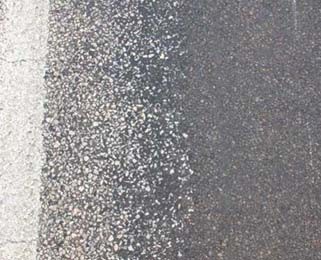 Încălcarea tehnologiei de formare a rosturilor transversale sau longitudinale între benzile de tratamente bituminoaseFrezarea pragurilor de pe îmbrăcămintea rutieră cu răspândirea ulterioară a liantului și pietrei sparte fine (D.3.3)Pragurile cauzate de suprapuneri longitudinale sau transversaleDenivelările suprafeței sub formă de roleÎmbrăcăminte nepregătită (denivelări necorectate)Frezarea pragurilor de pe îmbrăcămintea rutieră cu răspândirea ulterioară a liantului și pietrei sparte fine (D.3.3)Denivelări sub formă de făgașe până la 20 mm adâncime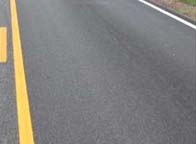 Executarea tratamentului bituminos fără reparație prealabile pentru eliminarea făgașelorExecutarea locală a tratamentului bituminos de-a lungul benzilor de rulare (D.3.4)Exudarea pe benzi de rulareExudarea pe benzi de rulareExudarea pe benzi de rulareExudarea cu poansonarea agregatului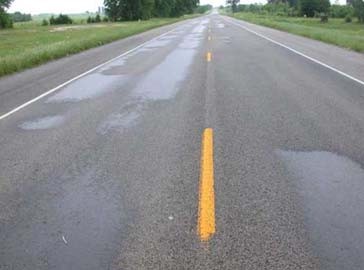 Excesul de liantExecutarea tratamentului bituminos pe benzi de rulare cu dozaj de liant redus (D.3.5)Exudarea cu poansonarea agregatuluiNecorespunderea sortului agregatului condițiilor de circulație (trafic greu intens)Executarea tratamentului bituminos pe benzi de rulare cu dozaj de liant redus (D.3.5)Defectul și manifestarea acestuiaCauzele apariției defectelorMetode de remediereExudarea cu eliminarea agregatului / Suprafețe de pe care s-a dezlipit criblura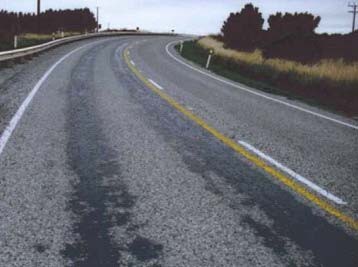 Nerespectarea cerințelor privind conținutul de praf și umiditate a pietrei sparteExecutarea tratamentului bituminos pe benzi de rulare cu dozaj de liant redus (D.3.5)Exudarea cu eliminarea agregatului / Suprafețe de pe care s-a dezlipit cribluraUtilizarea emulsiilor bituminoase cu rupere lentăExecutarea tratamentului bituminos pe benzi de rulare cu dozaj de liant redus (D.3.5)Exudarea cu eliminarea agregatului / Suprafețe de pe care s-a dezlipit cribluraÎngrijirea neconformă a tratamentului bituminos în timpul formăriiExecutarea tratamentului bituminos pe benzi de rulare cu dozaj de liant redus (D.3.5)Exudarea cu eliminarea agregatului / Suprafețe de pe care s-a dezlipit cribluraInsuficiența liantuluiExecutarea locală a tratamentului bituminos de-a lungul benzilor de rulare (D.3.4)Exudarea cu eliminarea agregatului / Suprafețe de pe care s-a dezlipit cribluraSupraîncălzirea liantului în timpul răspândiriiExecutarea locală a tratamentului bituminos de-a lungul benzilor de rulare (D.3.4)Defecțiuni localeDefecțiuni localeDefecțiuni localeExudarea în pete cu poansonarea agregatului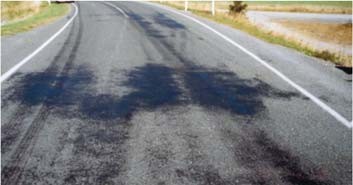 Stratul suport nepregătit (pelade neeliminate)Executarea tratamentului bituminos cu dozaj de liant redus (D.3.5)Exudarea în pete cu poansonarea agregatuluiFolosirea pentru reparația gropilor materialelor cu o duritate mai mică decât duritatea suprafeței înconjurătoare (beton asfaltic turnat, metoda de impregnare)Executarea tratamentului bituminos cu dozaj de liant redus (D.3.5)Exudarea în pete cu poansonarea agregatuluiFuncționarea instabilă a duzelor răspânditorului de liant (exces local de liant)Executarea tratamentului bituminos cu dozaj de liant redus (D.3.5)Suprafețe de pe care s-a dezlipit criblura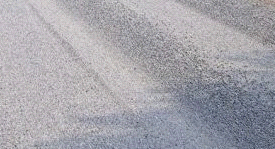 Utilizare pentru execuția tratamentului bituminos a agregatului cu conținut mare de granule aplatizateExecutarea tratamentului bituminos cu dozaj de liant redus (D.3.5)Suprafețe de pe care s-a dezlipit cribluraStratul suport nepregătit (dâmburi neeliminate)Executarea tratamentului bituminos cu dozaj de liant redus (D.3.5)Suprafețe de pe care s-a dezlipit cribluraFolosirea pentru reparația gropilor a betonului asfaltic porosExecutarea tratamentului bituminos cu dozaj de liant redus (D.3.5)Suprafețe de pe care s-a dezlipit cribluraTemperatura ridicată (peste 35 оС) a stratului suportExecutarea tratamentului bituminos cu dozaj de liant redus (D.3.5). La depistarea defectului se va reduce viteza de circulație și se răspândi agregat sort 2-6, 4-6 sau 6-10Defectul și manifestarea acestuiaCauzele apariției defectelorMetode de remediereȘiroirea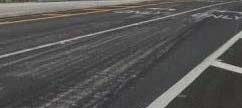 Funcționarea instabilă a duzelor răspânditorului de liant (exces local de liant)În cazul lățimii benzii sub 5 cm remedierea nu este necesară, în cazul lățimii mai mari – executarea tratamentului bituminos cu dozaj de liant redus (D.3.5)ȘiroireaFuncționarea instabilă a răspânditorului de agregate (blocarea granulelor de agregat în răspânditor)În cazul lățimii benzii sub 5 cm remedierea nu este necesară, în cazul lățimii mai mari – executarea tratamentului bituminos cu dozaj de liant redus (D.3.5)Exudarea sub forma de benzi longitudinale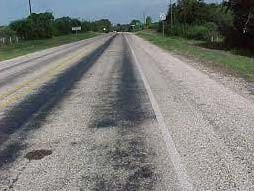 Nerespectarea tehnologiei de formare a rosturilor transversaleExecutarea tratamentului bituminos cu dozaj de liant redus (D.3.5)Pelade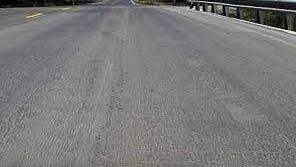 Stratul suport insuficient de curățat sau uscatExecutarea locală a tratamentului bituminos (D.3.4)Deformări masiveDeformări masiveDeformări masiveSuprafețe de pe care s-a dezlipit criblura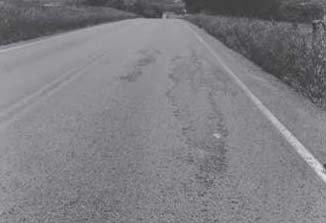 Exces de liantExecutarea repetată a tratamentului bituminos cu dozaj de liant redus (D.3.5)Suprafețe de pe care s-a dezlipit cribluraTemperatura scăzută a liantului în timpul răspândirii sau supraîncălzirea acestuiaExecutarea repetată a tratamentului bituminos cu dozaj de liant redus (D.3.5)Suprafețe de pe care s-a dezlipit cribluraLiantul neconformExecutarea repetată a tratamentului bituminos cu dozaj de liant redus (D.3.5)Suprafețe de pe care s-a dezlipit cribluraAgregatul impurificat sau umedExecutarea repetată a tratamentului bituminos cu dozaj de liant redus (D.3.5)Suprafețe de pe care s-a dezlipit cribluraNecorespunderea sortului agregatului intensității traficului rutierExecutarea repetată a tratamentului bituminos cu dozaj de liant redus (D.3.5)Suprafețe de pe care s-a dezlipit cribluraCompactarea tardivă sau insuficientă a tratamentului bituminosExecutarea repetată a tratamentului bituminos cu dozaj de liant redus (D.3.5)Defectul și manifestarea acestuiaCauzele apariției defectelorMetode de remediereExudarea în pete cu poansonarea agregatului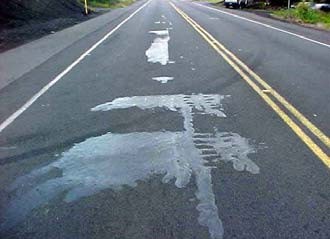 Depășirea dozajului de liantExecutarea repetată a tratamentului bituminos cu dozaj de liant redus (d.3.5)Exudarea în pete cu poansonarea agregatuluiNecorespunderea sortului agregatului intensității traficului rutierExecutarea repetată a tratamentului bituminos cu dozaj de liant redus (d.3.5)Pelade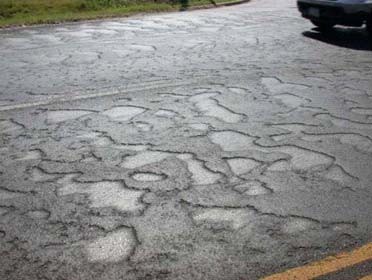 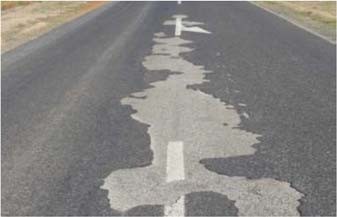 Executarea tratamentului bituminos în condiții meteorologice nefavorabile (umiditate ridicată, stratul suport rece sau umed)Executarea repetată a tratamentului bituminosRugozitateaParametri fizici ai rugozitățiiParametri fizici ai rugozitățiiSortul agregatului, mmHS(SM SR EN 13036-1)adâncimea medie a rugozității, mmînălțimea medie a neregularităților, mmSortul agregatului, mm0,2 - 0,60,5 - 3,00,25 - 1,52-4 sau 4-60,6 - 0,73,0 - 6,01,0 - 3,06-10 sau 6-8> 0,76,0 - 9,02,0 - 4,510-14 sau 8 -16Nr. crt.CaracteristiciU.M.Tipuri de bitumTipuri de bitumTipuri de bitumTipuri de bitumTipuri de bitumTipuri de bitumMetoda de verificareNr. crt.CaracteristiciU.M.D25/40D40/50D60/80D80/100D100/120D180/2001Penetrație la 25 °C0,1 mm25 - 4040 - 5060 - 8080 - 100100 - 120180 - 200SM EN 14262Punct de înmuiereoC57 - 6755 - 6048 - 5544 - 4943 - 4638 - 42SM EN 14273Ductilitate:la 5 °C, min.la 25 °C, min.cm cm25504,01005.01006.01009,0100SM EN 135874Punct de rupere Fraass, max.oC-10-12-13-15-15-17SM EN 125935Punct de inflamabilitate, min.oC260260250250250240SM EN ISO 25926Stabilitate la încălzire în strat subțire a bitumului la 163 oC (metoda RTFOT):-_-_- variația de masă, max.%-_-_0,800,800,8-- penetrația reziduală, min.%-_-_504747-SM EN 12607-1- creșterea punctului de înmuiere, max.oC-_-_999- ductibilitatea reziduală la 25oC,min.cm-_-_5075757Conținut de parafină, max.%2,02,02,02.02,02,0SM EN 12606-29Densitate la 15 oC, min.g/cm31.00,9980,9950,9920,9920,990SM EN 15326+A110Adezivitate pe agregat, min.%808080808080SM EN 15626 sau SM SR EN 12272-3Categoria străziiDestinația sau descrierea categorieiClasificarea conform NCM B.01.05Străzi de categoria Imagistrale, care asigură preluarea fluxurilor majore ale orașului pe direcția drumului național ce traversează orașul sau pe direcția principală de legătură cuacest drum;Drumuri magistraleStrăzi de categoria IIde legătură, care asigură circulația majoră între zonele funcționale și de locuit;Străzi magistraleStrăzi de categoria IIIcolectoare, care preiau fluxurile de trafic din zonele funcționale și le dirijează sprestrăzile de legătură sau magistrale;Străzi și drumuri de importanță localăStrăzi de categoria IVde folosință locală, care asigură accesul la locuințe și pentru servicii curente sau ocazionale, în zonele cu trafic foarteredus.Accese rutiere№ п/пТехнология устройства поверхностной обработкиТехническая категория дороги/ улицыТехническое состояние поверхности покрытия и функция, которую выполняетобработкаТип битумного вяжущегоТип природных заполнителейТип природных заполнителей№ п/пТехнология устройства поверхностной обработкиТехническая категория дороги/ улицыТехническое состояние поверхности покрытия и функция, которую выполняетобработкаТип битумного вяжущегоОбработанные природные заполнителиНе обработанные природные заполнители1Двойные обратные поверхностные обработки, устраиваемые горячим способомI / IОтшлифованные скользкие, пористые или с легкими разрушениями (отслоение, трещины, раскрытыми швами или с избытком мастики) поверхности;- обработки в рамках содержания- модифици- рованный битум- битум сдобавкамиобработанные гранитные высевки1)-1Двойные обратные поверхностные обработки, устраиваемые горячим способомII / IIОтшлифованные скользкие, пористые или с легкими разрушениями (отслоение, трещины, раскрытыми швами или с избытком мастики) поверхности;- обработки в рамках содержания- битум с добавкамиобработанныегранитные высевки 1)гранитные высевки1Двойные обратные поверхностные обработки, устраиваемые горячим способомIII / IIIОтшлифованные скользкие, пористые или с легкими разрушениями (отслоение, трещины, раскрытыми швами или с избытком мастики) поверхности;- обработки в рамках содержаниябитумбитум с добавкамиобработанные гранитные высевки 1)гранитные высевки1Двойные обратные поверхностные обработки, устраиваемые горячим способомIV-V / IVОтшлифованные скользкие, пористые или с легкими разрушениями (отслоение, трещины, раскрытыми швами или с избытком мастики) поверхности;- обработки в рамках содержаниябитумбитум с добавкамиобработанные гранитныевысевки)гранитные высевки2Двойные обратные поверхностные обработки, устраиваемые холодным способомI-III / I-IIIОтшлифованные скользкие, пористые или с легкими разрушениями (отслоение, трещины, раскрытыми швами или с избытком мастики) поверхности;- обработки в рамках содержания- битумные эмульсии на основе модифициро- ванныхбитумов-гранитные высевки2Двойные обратные поверхностные обработки, устраиваемые холодным способомIVОтшлифованные скользкие, пористые или с легкими разрушениями (отслоение, трещины, раскрытыми швами или с избытком мастики) поверхности;- обработки в рамках содержания- битумные эмульсии-гранитные высевкиПРИМЕЧАНИЕ - 1) Обработка гранитных высевок осуществляется с использованием битумов, битумов с добавками и модифицированных битумов.ПРИМЕЧАНИЕ - 1) Обработка гранитных высевок осуществляется с использованием битумов, битумов с добавками и модифицированных битумов.ПРИМЕЧАНИЕ - 1) Обработка гранитных высевок осуществляется с использованием битумов, битумов с добавками и модифицированных битумов.ПРИМЕЧАНИЕ - 1) Обработка гранитных высевок осуществляется с использованием битумов, битумов с добавками и модифицированных битумов.ПРИМЕЧАНИЕ - 1) Обработка гранитных высевок осуществляется с использованием битумов, битумов с добавками и модифицированных битумов.ПРИМЕЧАНИЕ - 1) Обработка гранитных высевок осуществляется с использованием битумов, битумов с добавками и модифицированных битумов.ПРИМЕЧАНИЕ - 1) Обработка гранитных высевок осуществляется с использованием битумов, битумов с добавками и модифицированных битумов.№ п/п.СвойствоУсловия допустимостиМетод испытания1Геометрическая шероховатость HS, мм:дороги I-II технической категории и улицы I-II технической категориидороги III технической категории и улицы III технической категориидороги IV-V технической категории иулицы IV технической категории≥ 0,80≥ 0,60≥ 0,40SM SR EN 13036-12Сцепление поверхности (маятниковый тест SRT), ед. SRT:дороги I-II технической категории и улицы I-II технической категориидороги III технической категории и улицы III технической категориидороги IV технической категории и улицы IV технической категории≥ 80≥ 75≥ 70SM EN 13036-43Равномерность при устройствеОднородный внешний вид, без деградации, в виде:скользкой поверхности;поверхности с выпотеванием;выбоин;валиков: макс. 1%;дислокации заполнителя: макс. 1%;облысенияSM SR EN 12272-2№ п/пВид двойной обратной поверхностной обработкиПриродный заполнительФракции природных заполнителейФракции природных заполнителей№ п/пВид двойной обратной поверхностной обработкиПриродный заполнительпервый слойвторой слой1Двойная обратная поверхностная обработка  с  необработаннымиприродными заполнителямигранитные высевки4-66-10 или 4-6*)6-1010-142Двойная обратная поверхностнаяобработка	с	обработанными гранитными высевкамигранитные высевки4-66-106-1010-14ПРИМЕЧАНИЕ - *) Первый слой рекомендуется выполнять фракцией 4-6, что обеспечивает лучшую обработку швов.ПРИМЕЧАНИЕ - *) Первый слой рекомендуется выполнять фракцией 4-6, что обеспечивает лучшую обработку швов.ПРИМЕЧАНИЕ - *) Первый слой рекомендуется выполнять фракцией 4-6, что обеспечивает лучшую обработку швов.ПРИМЕЧАНИЕ - *) Первый слой рекомендуется выполнять фракцией 4-6, что обеспечивает лучшую обработку швов.ПРИМЕЧАНИЕ - *) Первый слой рекомендуется выполнять фракцией 4-6, что обеспечивает лучшую обработку швов.№ п/пХарактеристикаХарактеристикаУсловия допустимости для фракций гранитныхвысевок поверхностных обработокУсловия допустимости для фракций гранитныхвысевок поверхностных обработокУсловия допустимости для фракций гранитныхвысевок поверхностных обработокМетоды испытаний1ФракцияФракция4-66-1010-14SM EN 933-12Содержание гранул вне класса крупности:остаток на верхнем сите (dmax), %, не более,прохождение через нижнее сито (dmin), %, не болееСодержание гранул вне класса крупности:остаток на верхнем сите (dmax), %, не более,прохождение через нижнее сито (dmin), %, не более1-10 (Gc 90/10)101-10 (Gc 90/10)101-10 (Gc 90/10)10SM EN 933-13Коэффициент лещадности, %, не болееКоэффициент лещадности, %, не более25 (A25)25 (A25)25 (A25)SM EN 933-34Показатель формы, %, не болееПоказатель формы, %, не более25 (SI25)25 (SI25)25 (SI25)SM EN 933-45Содержание примесей - инородные телаСодержание примесей - инородные телане допускаютсяне допускаютсяне допускаютсявизуально6Содержание мелких частиц размером менее 0,063 мм, %, не болееСодержание мелких частиц размером менее 0,063 мм, %, не более1,0 (f1,0)*0,5 (f0,5)0,5 (f0,5)SM EN 933-17Сопротивляемость дроблению, коэффициент LA,%, не болеедороги/улицы	I	-	III технической категории20 (LA20)25 (LA25)20 (LA20)25 (LA25)20 (LA20)25 (LA25)SM EN 1097-27Сопротивляемость дроблению, коэффициент LA,%, не болеедороги/улицы IV - V технической категории20 (LA20)25 (LA25)20 (LA20)25 (LA25)20 (LA20)25 (LA25)SM EN 1097-28Сопротивление истираемости (коэффициент микро-Деваль), %,не болеедороги/улицы	I	-	III технической категории15 (MDE 15)20 (MDE 20)15 (MDE 15)20 (MDE 20)15 (MDE 15)20 (MDE 20)SM EN 1097-18Сопротивление истираемости (коэффициент микро-Деваль), %,не болеедороги/улицы IV - V технической категории15 (MDE 15)20 (MDE 20)15 (MDE 15)20 (MDE 20)15 (MDE 15)20 (MDE 20)SM EN 1097-19Устойчивость к действию сульфата магния,% не болееУстойчивость к действию сульфата магния,% не более666SM SR EN 1367-2№ п/пХарактеристикаУсловия допустимости для фракций гранитных высевок поверхностныхобработокМетоды испытаний10Морозостойкость до 10 циклов замораживания-оттаивания:потеря массы (F), %, не болеепотеря сопротивления (ASLA), %, не более2 (F2)20SM SR EN 1367-1ПоказательЕдиница изм.Класс дорожных битумовКласс дорожных битумовКласс дорожных битумовМетод испытанийПоказательЕдиница изм.35-5050-7070-100Метод испытанийПенетрация при 25°C0,1 мм35-5050-7070-100SM EN 1426Температура размягчения°C50-5846-5443-51SM EN 1427Стойкость к затвердеванию при 163°CОстаточная пенетрация%> 53> 50> 46Увеличение температуры размягчения°C< 8< 9< 9SM EN 12607-1Изменение массы (абсолютное значение) *%< 0,5< 0,5< 0,8Температура вспышки°C> 240> 230> 230SM EN ISO 2592Растворимость%> 99> 99> 99SM EN 12592Индекс пенетрации--1,5...+0,7-1,5...+0,7-1,5...+0,7SM SR EN 12591Приложение AДинамическая вязкость при 60°CПа × сек.> 225> 145> 90SM EN 12596Хрупкость по Фрассу°C< -5< -8< -10SM EN 12593Кинематическая вязкость при 135°Cмм2/сек.> 370> 295> 230SM EN 12595Примечание - * - Изменение массы после прогрева может быть как положительным, так и отрицательнымПримечание - * - Изменение массы после прогрева может быть как положительным, так и отрицательнымПримечание - * - Изменение массы после прогрева может быть как положительным, так и отрицательнымПримечание - * - Изменение массы после прогрева может быть как положительным, так и отрицательнымПримечание - * - Изменение массы после прогрева может быть как положительным, так и отрицательнымПримечание - * - Изменение массы после прогрева может быть как положительным, так и отрицательнымПоказательЕдиница изм.Условия допустимостиУсловия допустимостиУсловия допустимостиУсловия допустимостиМетод испытанийПоказательЕдиница изм.BaD60/80aBaD80/100Ba50/70aBa70/100aМетод испытанийПенетрация при 25°C0,1 мм60 - 8080 - 10050 - 7070 - 100SM EN 1426Температура размягченияoC48 - 5544 - 4946 - 5443 - 51SM EN 1427Пластичность при:- 5oC,- 25oC,см см> 4100> 5100> 4> 100> 5> 100SM EN 13587Хрупкость по Фрассу°C-10-12< -8< -10SM EN 12593Температура вспышки°C> 250> 250> 250> 250SM EN ISO 2592Стабильность нагреватонкой пленки при163oC (метод RTFOT):- Изменение массы%< 0,6< 0,8< 0,6< 0,8- Остаточная пенетрация%--> 50> 46SM EN 12607-1- Увеличениетемпературы%< 9< 9< 9< 9размягчения- Остаточная пластичность при 25oCсм> 50> 75> 50> 75Сцепление с заполнителем%> 80> 80> 80> 80SM EN 15626 или SM SR EN 12272-3ПоказательПоказательЕдиница изм.Класс модифицированных битумовКласс модифицированных битумовКласс модифицированных битумовМетод испытанийПоказательПоказательЕдиница изм.3 (25/55)4 (40/80)5 (40/100)Метод испытанийПенетрация при 25°CПенетрация при 25°C0,1 мм25-5540-8040-100SM EN 1426Температура размягченияТемпература размягчения°C≥ 65≥ 65≥ 65SM EN 1427Когезия – Силовая пластичность (растяжение 50 мм/мин)Когезия – Силовая пластичность (растяжение 50 мм/мин)Дж/см2≥ 2 при 10ºC≥ 3 при 5ºC≥ 2 при10ºCSM EN 12607-1Увеличение температуры размягченияУвеличение температуры размягчения°C< 8< 9< 9SM EN 12607-1Изменение массы, по SM EN 12607-1Изменение массы, по SM EN 12607-1%< 0,5< 0,5< 0,5SM EN 12607-1Температура вспышкиТемпература вспышки°C> 250> 250> 220SM EN ISO 2592Упругое восстановлениепри 25 °C%≥ 70≥ 60≥ 50SM EN 13398Упругое восстановлениепри 10 °C%≥ 50n/dn/dSM EN 13398Хрупкость по ФрассуХрупкость по Фрассу°C< -5< -7< -10SM EN 12593Остаточная пенетрация при 25°C, по SM EN 12607-1Остаточная пенетрация при 25°C, по SM EN 12607-1%≥ 60≥ 50≥ 50SM EN 12607-1SM EN 1426Увеличение температуры размягчения по SM EN 12607-1Увеличение температуры размягчения по SM EN 12607-1°C≤ 8≤ 8≤ 8SM EN 12607-1SM EN 1427Упругое восстановление при 25°C, по SM EN 12607-1Упругое восстановление при 25°C, по SM EN 12607-1%≥ 60≥ 70≥ 70SM EN 12607-1SM EN 13398Стабильность при хранении -разница в температуре размягченияСтабильность при хранении -разница в температуре размягчения°C≤ 5≤ 5≤ 5SM EN 13399SM EN 1427Стабильность при хранении - – разница пенетрации при 25°CСтабильность при хранении - – разница пенетрации при 25°C0,1 мм≤ 9≤ 9≤ 9SM EN 13399SM EN 1426№ПоказательУсловия допустимостиУсловия допустимостиУсловия допустимостиМетод испытаний№ПоказательC 60 B 2C 65 B 2C 65 BP 2Метод испытаний1Содержание вяжущего, % (м/м)от 58 до 62от 63 до 67от 63 до 67SM EN 14282Однородность (остаток на сите 0,5 мм), %(м/м)< 0,5< 0,5< 0,2SM EN 14293Показатель разрушения IR≤ 110≤ 110≤ 110SM EN 13075-1(методом с применением минерального наполнителяСикесол)4Устойчивость	при	хранении (остаток на сите 0,5 мм поле 7дней), % (м/м)< 0,5< 0,5< 0,5SM EN 14295Сцепление	пленки	вяжущего	с минеральными материалами, %> 80> 80> 90SM EN 136146Свойства битума, выделенного из эмульсии:пенетрация при 25 °C, 0,1 ммупругое восстановление при 10°C (для вяжущих модифицированных эластомерами) %VFR≥ 75VFR≥ 75VFR≥ 75SM EN 1426SM EN 13398Примечание - VFR = значение технической характеристики, которое будет указано исполнителем в документах о качестве продукции.Примечание - VFR = значение технической характеристики, которое будет указано исполнителем в документах о качестве продукции.Примечание - VFR = значение технической характеристики, которое будет указано исполнителем в документах о качестве продукции.Примечание - VFR = значение технической характеристики, которое будет указано исполнителем в документах о качестве продукции.Примечание - VFR = значение технической характеристики, которое будет указано исполнителем в документах о качестве продукции.Примечание - VFR = значение технической характеристики, которое будет указано исполнителем в документах о качестве продукции.№ п/пВид двойной обратной поверхностной обработкиПервый слойПервый слойВторой слойВторой слой№ п/пВид двойной обратной поверхностной обработкиМатериалыУсловия допустимости дозировок,кг/м2МатериалыУсловия допустимости дозировок,кг/м21Двойная обратная поверхностная обработка	с необработанным заполнителем-вяжущее0,8 - 0,9-вяжущее1,1 - 1,21Двойная обратная поверхностная обработка	с необработанным заполнителем-высевки фракции 4-610,0 - 11,0-высевки фракции 6-1015,0 - 16,01Двойная обратная поверхностная обработка	с необработанным заполнителем-вяжущее1,0 - 1,2-вяжущее1,0 - 1,21Двойная обратная поверхностная обработка	с необработанным заполнителем-высевки фракции 6-10-высевки фракции 10-1413,0 - 15,02Двойная обратная поверхностная обработка	с обработаннымивысевками*)-вяжущее0,8 - 0,9-вяжущее0,9 - 1,12Двойная обратная поверхностная обработка	с обработаннымивысевками*)-высевки фракции 4-610,0 - 11,0-высевки обработанныевяжущим фракции 6-1015,0 - 16,0ПРИМЕЧАНИЕ - *) Дозировка вяжущего для обработки высевок вяжущим составляет (1,2 - 1,6) % от сприродного заполнителя.ПРИМЕЧАНИЕ - *) Дозировка вяжущего для обработки высевок вяжущим составляет (1,2 - 1,6) % от сприродного заполнителя.ПРИМЕЧАНИЕ - *) Дозировка вяжущего для обработки высевок вяжущим составляет (1,2 - 1,6) % от сприродного заполнителя.ПРИМЕЧАНИЕ - *) Дозировка вяжущего для обработки высевок вяжущим составляет (1,2 - 1,6) % от сприродного заполнителя.ПРИМЕЧАНИЕ - *) Дозировка вяжущего для обработки высевок вяжущим составляет (1,2 - 1,6) % от сприродного заполнителя.ПРИМЕЧАНИЕ - *) Дозировка вяжущего для обработки высевок вяжущим составляет (1,2 - 1,6) % от сприродного заполнителя.№ п/пВид двойной обратной поверхностной обработкиПервый слойПервый слойВторой слойВторой слой№ п/пВид двойной обратной поверхностной обработкиМатериалыУсловия допустимости дозировок,кг/м2МатериалыУсловия допустимости дозировок,кг/м21.Двойная обратная поверхностная обработка	с необработанным заполнителем- битумная эмульсия1,1 - 1,3- битумная эмульсия1,3 - 1,51.Двойная обратная поверхностная обработка	с необработанным заполнителем-высевки фракции 4-610,0 - 11,0- высевки фракции 6-1015,0 - 16,01.Двойная обратная поверхностная обработка	с необработанным заполнителем- битумная эмульсия1,3 - 1,5- битумная эмульсия1,4 - 1,61.Двойная обратная поверхностная обработка	с необработанным заполнителем- высевки фракции 6-1011,0 - 12,0- высевки фракции 10-1413,0..15,01.Двойная обратная поверхностная обработка	с необработанным заполнителем- битумная эмульсия1,3 - 1,5- битумная эмульсия1,8 - 2,01.Двойная обратная поверхностная обработка	с необработанным заполнителемвысевки фракции 4-6 илидробленыйщебень фракции 6-1010,0 - 11,0высевки фракции 6-10 илидробленыйщебень фракции 6-1015,0 - 16,0№ п/пВид вяжущегоМаксимальный срок хранения,днейТемпература хранениявяжущего, ºCСпециальные условия хранения1.Битум дорожный4 - 5110 - 120-2.Битум модифицированный1 - 2минимум 140Рециркуляция или постоянное перемешивание во избежание разделениякомпонентов3.Битум с добавками1 - 5в зависимости от температурной стабильностидобавки110 - 120Предотвращение перегрева и/или повторного нагрева4.Катионная битумная эмульсия на основе дорожного битума5 - 7минимум 15Перемешивание перед использованием для обеспечения однородности эмульсии5.Катионная битумная эмульсия на основе модифицированногобитума5 - 740 - 50Перемешивание перед использованием для обеспечения однородности эмульсииТемпература, ºCТемпература, ºCТемпература, ºC№ п/пВид вяжущегоВид вяжущегоВид вяжущегоПриготовление отсева обработанного вяжущимПриготовление отсева обработанного вяжущимОтсев обработанный вяжущим навыходе из№ п/пВид вяжущегоВид вяжущегоВид вяжущегоотсеввяжущееОтсев обработанный вяжущим навыходе изсмесителя1.Битум 70/100дорожный  35/50,  50/70или165 - 185150 - 160155 - 1652.Битум D50/70aс	добавками:	D60/80aили165 - 185150 - 160155 - 1653.Битум, модифицированный класса 3, 4, 5Битум, модифицированный класса 3, 4, 5Битум, модифицированный класса 3, 4, 5175 - 185160 - 170170 - 180№ п/пТип вяжущегоПериод выполненияТемпература воздуха Погодные условияПоверхностьопорного слоя1.Битум дорожный Битум с добавкамимай-сентябрь>15oCхорошая погода, без дождей и ветрасухая2.Битум модифицированныйиюнь-август>20oCхорошая погода, без дождей и ветрсухая3.Катионная битумная эмульсия на основе дорожного или модифицированногобитумамай сентябрь>15oCхорошая погода, без дождейсухая или влажная№ п/пВид вяжущегоТемпература розлива вяжущего,°C1Битум дорожный:- 50/70155 - 165- 70/100160 - 1652Модифицированный битум165 - 1753Битум с добавками:- D60/80a или D50/70a155 - 165- D80/100a или D70/100a160 - 1654Битумная катионная эмульсия на основе дорожного битума и модифицированного битума условной вязкости, в градусах°Энглера:эмульсия условной вязкости (7 – 12) °Энглера эмульсия условной вязкости > 12 °ЭнглераТемпература воздуха окружающей среды 60 - 70Основные операцииОсновные операцииПараметрМетод и средства контроляВремя контроляМесто контроляПодготовка опорного слояПодготовка опорного слояНаличие дефектов покрытия, пыли игрязиВизуальноПеред распределением материаловДорожное покрытиеПрием доставленных материалов:Природные заполнителиВлажностьСертификат соответствия,накладнаяДо разгрузкиКаждый самосвалПрием доставленных материалов:Природные заполнителиФракцияСертификатсоответствия, накладнаяДо разгрузкиКаждый самосвалПрием доставленных материалов:Природные заполнителиНаличие глины вкомках и примесейСертификатсоответствия, накладнаяДо разгрузкиКаждый самосвалПрием доставленных материалов:Природные заполнителиСодержание глинистых частиц и пылиСертификат соответствия, накладнаяДо разгрузкиКаждый самосвалПрием доставленных материалов:Природные заполнителиСодержание лещадных частицСертификат соответствия,накладнаяДо разгрузкиКаждый самосвалПрием доставленных материалов:Природные заполнителиУстойчивость к дроблениюСертификат соответствияДо разгрузкиКаждый самосвалПрием доставленных материалов:ВяжущееТемператураТермометрДо разгрузкиКаждая цистерна для перевозкибитумаПрием доставленных материалов:ВяжущееВидСертификат соответствия, накладнаяДо разгрузкиКаждая цистерна для перевозкибитумаВыполнение поверхностной обработкиРозлив битумаДозировка розлива вяжущегоИзмерительное устройствоДо розливаНа распределителеи на дорожном покрытииВыполнение поверхностной обработкиРозлив битумаРавномерность розлива вяжущегоИзмерительноеустройство и визуальноДо розливаНа дорожном покрытииВыполнение поверхностной обработкиРаспределение заполнителяДозировка распределения заполнителяИзмерительное устройствоДо распределенияНа распределителе и на дорожномпокрытииВыполнение поверхностной обработкиРаспределение заполнителяРавномерность распределениязаполнителяИзмерительное устройство ивизуальноДо распределенияНа дорожном покрытииОсновные операцииОсновные операцииПараметрМетод и средства контроляВремя контроляМесто контроляВыполнение поверхностной обработкиКачество работТемпература розлива вяжущегоТермометрДо и во время распределенияНа распределителеВыполнение поверхностной обработкиКачество работКачество продольных рабочих швовВизуальноВо время распределенияНа дорожном покрытииВыполнение поверхностной обработкиКачество работКачество поперечных рабочих швовВизуальноВо время распределенияНа дорожном покрытииВыполнение поверхностной обработкиКачество работСцепление вяжущее-заполнительСогласно данныхлабораторииПосле окончанияуплотненияНа дорожном покрытииВыполнение поверхностной обработкиУплотнениеКоличество проходовВизуальноВ процессе уплотненияНа дорожном покрытииВыполнение поверхностной обработкиУплотнениеСкорость уплотненияСпидометрВ процессе уплотненияНа каткеВыполнение поверхностной обработкиУплотнениеСтепень уплотненияВизуальноПосле окончания уплотнения при пробномпроходе каткаНа дорожном покрытииУдаление излишков природного заполнителяУдаление излишков природного заполнителяКоличество проходовВизуальноПо мере очисткиНамеханическом оборудовании№ п/пХарактеристикаУсловия допустимостиМетод определения1Шероховатость HS, мм:дороги I-II технической категории и улицы I-II категориидороги III технической категории и улицы III категориидороги IV-V технической категории и улицы IV категориимин. 0,8мин. 0,6мин. 0,4SM	SR	EN 13036-12ОднородностьОднородный внешний вид, без деградаций в виде:отслоенияповерхностной обработки;выбоин из-за отрыва слоя;выпотевания битумаВизуально3Толщина слоя, см*2 - 3-Примечание – Знаком «*» указана толщина слоя, которая проверяется не более чем двумя замерами на километр дороги, проводимыми на расстоянии 1 м от края проезжей части.Примечание – Знаком «*» указана толщина слоя, которая проверяется не более чем двумя замерами на километр дороги, проводимыми на расстоянии 1 м от края проезжей части.Примечание – Знаком «*» указана толщина слоя, которая проверяется не более чем двумя замерами на километр дороги, проводимыми на расстоянии 1 м от края проезжей части.Примечание – Знаком «*» указана толщина слоя, которая проверяется не более чем двумя замерами на километр дороги, проводимыми на расстоянии 1 м от края проезжей части.Показатели, требуемые мандатомПоказатели, требуемые мандатомКатегорииКатегорииКатегорииКатегорииКатегорииКатегорииКатегорииТехнические требованияСсылкиUM012345Визуальная оценка дефектовВизуальная оценка дефектовВизуальная оценка дефектовВизуальная оценка дефектовВизуальная оценка дефектовВизуальная оценка дефектовВизуальная оценка дефектовВизуальная оценка дефектовВизуальная оценка дефектовP1– выпотеваниеSM SR EN 12272-2%PND≤ 2,5≤ 1,0≤ 0,5P2–	отслаивание	и поверхностная	потерязеренSM SR EN 12272-2%PND≤ 1,0≤ 0,5≤ 0,2P3	–	выкрашивание поверхностиSM SR EN 12272-2%PND≤ 10≤ 6≤ 3P4 - Облысение в виде продольных полосSM SR EN 12272-2мPND≤ 90≤ 30≤ 10≤ 2Характеристики поверхностимакротекстураSM SR EN 13036-1ммPND≥ 0,5≥ 0,7≥ 1,0≥ 1,5≥ 2,0Характеристики производимого шумаSM SR EN 13036-1ммммМаксимальное значение задекларированной макротекстурыМаксимальное значение задекларированной макротекстурыМаксимальное значение задекларированной макротекстурыМаксимальное значение задекларированной макротекстурыМаксимальное значение задекларированной макротекстурыКогезия вяжущего испытание маятниковым тараном (SM EN 13588)– битумная эмульсияSM	EN 13808Дж/см2Категории,	которые	следует	выбрать	из таблицы 4 стандарта SM EN 13808Категории,	которые	следует	выбрать	из таблицы 4 стандарта SM EN 13808Категории,	которые	следует	выбрать	из таблицы 4 стандарта SM EN 13808Категории,	которые	следует	выбрать	из таблицы 4 стандарта SM EN 13808Категории,	которые	следует	выбрать	из таблицы 4 стандарта SM EN 13808Категории,	которые	следует	выбрать	из таблицы 4 стандарта SM EN 13808Когезия вяжущего(SM EN 13588) –разжиженный и жидкий битумSM	EN 15322Дж/см2Категории,	которые	следует	выбрать	из таблицы 4 стандарта SM EN 13808Категории,	которые	следует	выбрать	из таблицы 4 стандарта SM EN 13808Категории,	которые	следует	выбрать	из таблицы 4 стандарта SM EN 13808Категории,	которые	следует	выбрать	из таблицы 4 стандарта SM EN 13808Категории,	которые	следует	выбрать	из таблицы 4 стандарта SM EN 13808Категории,	которые	следует	выбрать	из таблицы 4 стандарта SM EN 13808Когезия вяжущего (SM EN13588) – другие вяжущие (SM SR EN 12591, SM SR EN 14023и т. д.)Дж/см2Категории,	которые	следует	выбрать	из таблицы 4 стандарта SM EN 13808Категории,	которые	следует	выбрать	из таблицы 4 стандарта SM EN 13808Категории,	которые	следует	выбрать	из таблицы 4 стандарта SM EN 13808Категории,	которые	следует	выбрать	из таблицы 4 стандарта SM EN 13808Категории,	которые	следует	выбрать	из таблицы 4 стандарта SM EN 13808Категории,	которые	следует	выбрать	из таблицы 4 стандарта SM EN 13808Заполнители – стойкость к шлифовке PSVSM SR EN 13043Категории,	которые	следует	выбрать	из стандарта SM SR EN 13043Категории,	которые	следует	выбрать	из стандарта SM SR EN 13043Категории,	которые	следует	выбрать	из стандарта SM SR EN 13043Категории,	которые	следует	выбрать	из стандарта SM SR EN 13043Категории,	которые	следует	выбрать	из стандарта SM SR EN 13043Категории,	которые	следует	выбрать	из стандарта SM SR EN 13043Заполнители – сопротивление истираемости по испытанию Микро - Деваль; или испытанияшипованными шинамиSM SR EN 13043Категории,	которые	следует	выбрать	из стандарта SM SR EN 13043Категории,	которые	следует	выбрать	из стандарта SM SR EN 13043Категории,	которые	следует	выбрать	из стандарта SM SR EN 13043Категории,	которые	следует	выбрать	из стандарта SM SR EN 13043Категории,	которые	следует	выбрать	из стандарта SM SR EN 13043Категории,	которые	следует	выбрать	из стандарта SM SR EN 13043Другие характеристикиДругие характеристикиДругие характеристикиДругие характеристикиДругие характеристикиДругие характеристикиДругие характеристикиДругие характеристикиДругие характеристикиВид	поверхностной обработкиВыбирается вид согласно пункту 4.3Выбирается вид согласно пункту 4.3Выбирается вид согласно пункту 4.3Выбирается вид согласно пункту 4.3Выбирается вид согласно пункту 4.3Выбирается вид согласно пункту 4.3Выбирается вид согласно пункту 4.3Выбирается вид согласно пункту 4.3Норма расхода вяжущего - допускSM SR EN 12272-1%PND± 15± 10± 5Поперечный коэффициент вариации вяжущегоSM SR EN 12272-1CV%PND≤ 15≤ 10≤ 5Норма расхода заполнителя - допускSM SR EN 12272-1%PND± 15± 10± 5Поперечныйкоэффициент вариации заполнителяSM SR EN 12272-1CV%PND≤ 15≤ 10≤ 5Сцепление (адгезия) вяжущее – заполнитель испытание плитой VIALITСцепление (адгезия) вяжущее – заполнитель испытание плитой VIALITСцепление (адгезия) вяжущее – заполнитель испытание плитой VIALITСцепление (адгезия) вяжущее – заполнитель испытание плитой VIALITСцепление (адгезия) вяжущее – заполнитель испытание плитой VIALITСцепление (адгезия) вяжущее – заполнитель испытание плитой VIALITСцепление (адгезия) вяжущее – заполнитель испытание плитой VIALITСцепление (адгезия) вяжущее – заполнитель испытание плитой VIALITСцепление (адгезия) вяжущее – заполнитель испытание плитой VIALITПолная адгезияSM SR EN 12272-3≥ 90Активная адгезияSM SR EN 12272-3≥ 60≥ 90Показатели, требуемые мандатомПоказатели, требуемые мандатомКатегорииКатегорииКатегорииКатегорииКатегорииКатегорииКатегорииТехнические требованияСсылкиUM012345Другие характеристики составных элементовДругие характеристики составных элементовДругие характеристики составных элементовДругие характеристики составных элементовДругие характеристики составных элементовДругие характеристики составных элементовДругие характеристики составных элементовДругие характеристики составных элементовДругие характеристики составных элементовВяжущие – другие характеристики вяжущих можно выбрать из тех, что указаны в стандартах SM EN 13808, SM EN 15322, SM SR EN 12591 или SM SR EN 14023Вяжущие – другие характеристики вяжущих можно выбрать из тех, что указаны в стандартах SM EN 13808, SM EN 15322, SM SR EN 12591 или SM SR EN 14023Вяжущие – другие характеристики вяжущих можно выбрать из тех, что указаны в стандартах SM EN 13808, SM EN 15322, SM SR EN 12591 или SM SR EN 14023Вяжущие – другие характеристики вяжущих можно выбрать из тех, что указаны в стандартах SM EN 13808, SM EN 15322, SM SR EN 12591 или SM SR EN 14023Вяжущие – другие характеристики вяжущих можно выбрать из тех, что указаны в стандартах SM EN 13808, SM EN 15322, SM SR EN 12591 или SM SR EN 14023Вяжущие – другие характеристики вяжущих можно выбрать из тех, что указаны в стандартах SM EN 13808, SM EN 15322, SM SR EN 12591 или SM SR EN 14023Вяжущие – другие характеристики вяжущих можно выбрать из тех, что указаны в стандартах SM EN 13808, SM EN 15322, SM SR EN 12591 или SM SR EN 14023Вяжущие – другие характеристики вяжущих можно выбрать из тех, что указаны в стандартах SM EN 13808, SM EN 15322, SM SR EN 12591 или SM SR EN 14023Вяжущие – другие характеристики вяжущих можно выбрать из тех, что указаны в стандартах SM EN 13808, SM EN 15322, SM SR EN 12591 или SM SR EN 14023Заполнитель - другие характеристики заполнителей могут быть выбраны из приведенных в стандарте SM SR EN 13043.Заполнитель - другие характеристики заполнителей могут быть выбраны из приведенных в стандарте SM SR EN 13043.Заполнитель - другие характеристики заполнителей могут быть выбраны из приведенных в стандарте SM SR EN 13043.Заполнитель - другие характеристики заполнителей могут быть выбраны из приведенных в стандарте SM SR EN 13043.Заполнитель - другие характеристики заполнителей могут быть выбраны из приведенных в стандарте SM SR EN 13043.Заполнитель - другие характеристики заполнителей могут быть выбраны из приведенных в стандарте SM SR EN 13043.Заполнитель - другие характеристики заполнителей могут быть выбраны из приведенных в стандарте SM SR EN 13043.Заполнитель - другие характеристики заполнителей могут быть выбраны из приведенных в стандарте SM SR EN 13043.Заполнитель - другие характеристики заполнителей могут быть выбраны из приведенных в стандарте SM SR EN 13043.Для каждого из технических требований могут быть выбраны разные категории, но выбраннаякомбинация не должна отрицательно влиять на производительность. Например, большая макротекстура категории 5 противоречит выпотеванию (P1) высокого значения категории 1.Для каждого из технических требований могут быть выбраны разные категории, но выбраннаякомбинация не должна отрицательно влиять на производительность. Например, большая макротекстура категории 5 противоречит выпотеванию (P1) высокого значения категории 1.Для каждого из технических требований могут быть выбраны разные категории, но выбраннаякомбинация не должна отрицательно влиять на производительность. Например, большая макротекстура категории 5 противоречит выпотеванию (P1) высокого значения категории 1.Для каждого из технических требований могут быть выбраны разные категории, но выбраннаякомбинация не должна отрицательно влиять на производительность. Например, большая макротекстура категории 5 противоречит выпотеванию (P1) высокого значения категории 1.Для каждого из технических требований могут быть выбраны разные категории, но выбраннаякомбинация не должна отрицательно влиять на производительность. Например, большая макротекстура категории 5 противоречит выпотеванию (P1) высокого значения категории 1.Для каждого из технических требований могут быть выбраны разные категории, но выбраннаякомбинация не должна отрицательно влиять на производительность. Например, большая макротекстура категории 5 противоречит выпотеванию (P1) высокого значения категории 1.Для каждого из технических требований могут быть выбраны разные категории, но выбраннаякомбинация не должна отрицательно влиять на производительность. Например, большая макротекстура категории 5 противоречит выпотеванию (P1) высокого значения категории 1.Для каждого из технических требований могут быть выбраны разные категории, но выбраннаякомбинация не должна отрицательно влиять на производительность. Например, большая макротекстура категории 5 противоречит выпотеванию (P1) высокого значения категории 1.Для каждого из технических требований могут быть выбраны разные категории, но выбраннаякомбинация не должна отрицательно влиять на производительность. Например, большая макротекстура категории 5 противоречит выпотеванию (P1) высокого значения категории 1.Фракция заполнителя, ммФракция заполнителя, ммФракция заполнителя, мм𝑅Mкг/м210-1411-6𝑅V × 1,456-86-108-11𝑅V × 1,504-6𝑅V × 1,552-42-6𝑅V × 1,60№𝑖РезультатыРезультатыРезультатыГрафик поперечного распределения(указываются значения M и X на оси x)	XГрафик поперечного распределения(указываются значения M и X на оси x)	XГрафик поперечного распределения(указываются значения M и X на оси x)	XГрафик поперечного распределения(указываются значения M и X на оси x)	XГрафик поперечного распределения(указываются значения M и X на оси x)	XГрафик поперечного распределения(указываются значения M и X на оси x)	XГрафик поперечного распределения(указываются значения M и X на оси x)	XГрафик поперечного распределения(указываются значения M и X на оси x)	XГрафик поперечного распределения(указываются значения M и X на оси x)	XГрафик поперечного распределения(указываются значения M и X на оси x)	XГрафик поперечного распределения(указываются значения M и X на оси x)	XГрафик поперечного распределения(указываются значения M и X на оси x)	X№𝑖𝑀2i𝑀1i𝑀iГрафик поперечного распределения(указываются значения M и X на оси x)	XГрафик поперечного распределения(указываются значения M и X на оси x)	XГрафик поперечного распределения(указываются значения M и X на оси x)	XГрафик поперечного распределения(указываются значения M и X на оси x)	XГрафик поперечного распределения(указываются значения M и X на оси x)	XГрафик поперечного распределения(указываются значения M и X на оси x)	XГрафик поперечного распределения(указываются значения M и X на оси x)	XГрафик поперечного распределения(указываются значения M и X на оси x)	XГрафик поперечного распределения(указываются значения M и X на оси x)	XГрафик поперечного распределения(указываются значения M и X на оси x)	XГрафик поперечного распределения(указываются значения M и X на оси x)	XГрафик поперечного распределения(указываются значения M и X на оси x)	X123456789101112131415161718192021222324252627282930№𝑖Масса𝑴𝒊График поперечного распределения(указываются значения M и X на оси x)	XГрафик поперечного распределения(указываются значения M и X на оси x)	XГрафик поперечного распределения(указываются значения M и X на оси x)	XГрафик поперечного распределения(указываются значения M и X на оси x)	XГрафик поперечного распределения(указываются значения M и X на оси x)	XГрафик поперечного распределения(указываются значения M и X на оси x)	XГрафик поперечного распределения(указываются значения M и X на оси x)	XГрафик поперечного распределения(указываются значения M и X на оси x)	XГрафик поперечного распределения(указываются значения M и X на оси x)	XГрафик поперечного распределения(указываются значения M и X на оси x)	XГрафик поперечного распределения(указываются значения M и X на оси x)	XГрафик поперечного распределения(указываются значения M и X на оси x)	X123456789101112131415161718192021222324252627282930№ХарактеристикаСпособ ичастота испытанийПримечания1Сцепление вяжущего вещества с породным заполнителемТаблица C.3 Таблица С.6Проверка с помощью органов чувств Норма расхода вяжущегоНорма расхода заполнителя2Сопротивление текучести / деформации (включая зависимость от температуры)Таблица С.4Проверка с помощью органов чувств и проверка документации поставщика3Способности к затвердеванию или отслаиваниюТаблица С.4 и погодаПроверка с помощью органов чувств и погодных условий4КогезияТаблица С.4Проверка документации поставщика5СцеплениеТаблица C.3Проверка документации поставщика6Устойчивость к истираниюТаблица C.3Проверка документации поставщика7Сцепление с опорным слоемТаблица С.2Визуальный контроль чистоты покрытия дороги8ШумТаблица C.3Вид обработки поверхности9Долговечность адгезионной способности (сцепление) вяжущего и породного заполнителяТаблица С.6Дозировка и допустимые отклонения10Долговечность сопротивления текучести/деформацииТаблица С.4Проверка документации поставщика11Долговечность когезииТаблица С.4Проверка документации поставщика12Долговечность сопротивления скольжениюТаблица C.3Проверка документации поставщика13Долговечность устойчивости к износуТаблица C.3Проверка документации поставщика14Долговечность сцепления с опорным слоемТаблица С.4 Таблица С.2Проверка накладной. Визуальный контроль чистоты покрытия15Долговечность шумовых харак- теристикТаблица С.6Вид поверхностной обработки16Опасные веществаПоступающие строительные материалыПриложение ZA.1, ПРИМЕЧАНИЕ 2, стандарта SM SR EN 12271№Контролируемая областьИнспекция / испытаниеЦельМинимальная частота1Склад заполнителейВизуальный контрольПроверка загрязненийПеред каждым применением2 аЦистерны (стационарные) для хранения вяжущихТемпература цис- терныПроверка условий храненияКаждый рабочий день2 bЦистерны (стационарные) для хранения вяжущихИзмерение вязкости (например, пенетрация, STV или Энглер), какуказано в FPCПроверка всех изменений свойств вяжущихСпустя одну неделю после последнего заполнения цистерныа№Контролируемая областьИнспекция / испытаниеЦельМинимальная частота3аКомбинированный битумощебнераспре делительТемпература цистерныПроверка того, что температура находится в допустимых пределах для розливаДо начала розливаb3bКомбинированный битумощебнераспре делительДавление в гребенке или на манометреПроверка того, что регулятор давления или объема находится в рабочих пределахС началом розлива4Чистота покрытияВизуальный кон- трольУбедиться, что существующая поверхность пригодна для устройства поверхностной обработкиПостоянно5Высота разбрызгивающей гребенкиИзмерение высотыУбедиться в правильном перекрытии соседних струйДо начала розлива6Наложение струйКак определено в системе управления производствомПроверка засорения и других функциональных неисправностей сопелВ начале розлива7Облысение в виде продольных полосВизуальный контрольПроверка функциональной неисправности гребенки розливаПостоянно8Заполнители при загрузке в комбинированный битумощебнерас- пределительВизуальный контрольПроверка загрязненийПри каждой загрузке9Распределение заполнителяВизуальный контрольПроверка функциональной неисправности устройства распределенияПостоянноа - Вяжущие вещества со смешанными сортами битума и сорта вяжущих веществ, классифицируемые согласно игольчатой пенетрации, могут застывать, что приводит к увеличению вязкости во время хранения. Битумные эмульсии могут при хранении увеличивать или терять свою вязкость. Системой управления производством должен быть определен «надежный» срок хранения вяжущих веществ с подходящим для хранения в цистерне составом и потребовать испытания, если этот срок хранения превышен, без получения новых поставок. При отсутствии других данных для не модифицированного вяжущего срок хранения может приниматься равным одной неделе.b - Важно, чтобы вяжущее разливалось с правильной вязкостью, которая регулируется температурой. Большинство распределительных цистерн оснащены щупом, который указывает уровень ниже которого невозможен разогрев вяжущего. Все эти ограничения должны быть определены в системе управления производства работ.а - Вяжущие вещества со смешанными сортами битума и сорта вяжущих веществ, классифицируемые согласно игольчатой пенетрации, могут застывать, что приводит к увеличению вязкости во время хранения. Битумные эмульсии могут при хранении увеличивать или терять свою вязкость. Системой управления производством должен быть определен «надежный» срок хранения вяжущих веществ с подходящим для хранения в цистерне составом и потребовать испытания, если этот срок хранения превышен, без получения новых поставок. При отсутствии других данных для не модифицированного вяжущего срок хранения может приниматься равным одной неделе.b - Важно, чтобы вяжущее разливалось с правильной вязкостью, которая регулируется температурой. Большинство распределительных цистерн оснащены щупом, который указывает уровень ниже которого невозможен разогрев вяжущего. Все эти ограничения должны быть определены в системе управления производства работ.а - Вяжущие вещества со смешанными сортами битума и сорта вяжущих веществ, классифицируемые согласно игольчатой пенетрации, могут застывать, что приводит к увеличению вязкости во время хранения. Битумные эмульсии могут при хранении увеличивать или терять свою вязкость. Системой управления производством должен быть определен «надежный» срок хранения вяжущих веществ с подходящим для хранения в цистерне составом и потребовать испытания, если этот срок хранения превышен, без получения новых поставок. При отсутствии других данных для не модифицированного вяжущего срок хранения может приниматься равным одной неделе.b - Важно, чтобы вяжущее разливалось с правильной вязкостью, которая регулируется температурой. Большинство распределительных цистерн оснащены щупом, который указывает уровень ниже которого невозможен разогрев вяжущего. Все эти ограничения должны быть определены в системе управления производства работ.а - Вяжущие вещества со смешанными сортами битума и сорта вяжущих веществ, классифицируемые согласно игольчатой пенетрации, могут застывать, что приводит к увеличению вязкости во время хранения. Битумные эмульсии могут при хранении увеличивать или терять свою вязкость. Системой управления производством должен быть определен «надежный» срок хранения вяжущих веществ с подходящим для хранения в цистерне составом и потребовать испытания, если этот срок хранения превышен, без получения новых поставок. При отсутствии других данных для не модифицированного вяжущего срок хранения может приниматься равным одной неделе.b - Важно, чтобы вяжущее разливалось с правильной вязкостью, которая регулируется температурой. Большинство распределительных цистерн оснащены щупом, который указывает уровень ниже которого невозможен разогрев вяжущего. Все эти ограничения должны быть определены в системе управления производства работ.а - Вяжущие вещества со смешанными сортами битума и сорта вяжущих веществ, классифицируемые согласно игольчатой пенетрации, могут застывать, что приводит к увеличению вязкости во время хранения. Битумные эмульсии могут при хранении увеличивать или терять свою вязкость. Системой управления производством должен быть определен «надежный» срок хранения вяжущих веществ с подходящим для хранения в цистерне составом и потребовать испытания, если этот срок хранения превышен, без получения новых поставок. При отсутствии других данных для не модифицированного вяжущего срок хранения может приниматься равным одной неделе.b - Важно, чтобы вяжущее разливалось с правильной вязкостью, которая регулируется температурой. Большинство распределительных цистерн оснащены щупом, который указывает уровень ниже которого невозможен разогрев вяжущего. Все эти ограничения должны быть определены в системе управления производства работ.№Проверка / испытаниеЦельМинимальная частота1Исследование специфических свойств заполнителя (твердость, PSV, адгезионная способность и т.д.)SM SR EN 13043; SM SR EN 12272-3Проверка свойств по сравнению с разработанной рецептуройУтверждение источника происхождения перед первым исполнением2Анализ гранулометрии и коэффициент формыОценка совпадения со стандартом или другим оговоренным показателем (например, материалом, который проходит через сито0,5 мм)В соответствии с SM SR EN 13043В случае сомнения после контроля с помощью органов3Проверка накладнойПроверка, соответствует ли поставленный строительный материал заказу, и имеет ли он утвержденный источникпроисхожденияПри каждой поставке.4Проверка органолептических свойств складированных материаловСравнение с нормальным внешним видом в отношении: источника, размера частиц, формы и чистотыВ каждый день поставкиРезультаты испытаний и проверок из системы производственного контроля поставщика заполнителей могут (при интегрировании в систему производственного контроля изготовителя) использоваться для удовлетворения требований, изложенных в данной таблице.Результаты испытаний и проверок из системы производственного контроля поставщика заполнителей могут (при интегрировании в систему производственного контроля изготовителя) использоваться для удовлетворения требований, изложенных в данной таблице.Результаты испытаний и проверок из системы производственного контроля поставщика заполнителей могут (при интегрировании в систему производственного контроля изготовителя) использоваться для удовлетворения требований, изложенных в данной таблице.Результаты испытаний и проверок из системы производственного контроля поставщика заполнителей могут (при интегрировании в систему производственного контроля изготовителя) использоваться для удовлетворения требований, изложенных в данной таблице.№Проверка / испытаниеЦельМинимальная частота1Проверки специфических свойств вяжущегоПроверка свойств по сравнению с предложенным рецептомУтверждение источника перед первым использованием.Уточнение по системе управления производством (или соответствующемуевропейскому стандарту,2Свойства классаОценка совпадения соответствующему стандарту или другими оговоренными техническими условиями производителяТехнические условия на битумные эмульсии и разжиженные или жидкие битумы согласно соответствующему стандарту. Ежегодно и в случаях сомнений, после контроля органамичувств3Проверка накладнойПроверка, соответствует ли поставленный строительный материал заказу, и имеет ли он Утвержденный источникпроисхождения.При каждой поставке.4ТемператураПроверка, находится ливяжущее в допустимых температурных пределахПри каждой поставке.№Проверка / испытаниеЦельМинимальная частота5Проверка органолептических свойств (контроль пробы или проверка цистерны)Сравнение с обычным видом, запахом, склонность к коагуляции и т.д.При каждой поставке или в каждый рабочий день6Взятие пробы (смотри стандарт SM EN 58)Для проверки свойств в случае неправильной поверхностной обработкиПри каждой поставке или загрузкеРезультаты испытаний и проверок системы производственного контроля у поставщика вяжущего могут быть использованы для выполнения требований, изложенных в данной таблице.Все пробы необходимо хранить таким образом, чтобы ухудшение их свойств было бы сведено к минимуму.Результаты испытаний и проверок системы производственного контроля у поставщика вяжущего могут быть использованы для выполнения требований, изложенных в данной таблице.Все пробы необходимо хранить таким образом, чтобы ухудшение их свойств было бы сведено к минимуму.Результаты испытаний и проверок системы производственного контроля у поставщика вяжущего могут быть использованы для выполнения требований, изложенных в данной таблице.Все пробы необходимо хранить таким образом, чтобы ухудшение их свойств было бы сведено к минимуму.Результаты испытаний и проверок системы производственного контроля у поставщика вяжущего могут быть использованы для выполнения требований, изложенных в данной таблице.Все пробы необходимо хранить таким образом, чтобы ухудшение их свойств было бы сведено к минимуму.№Проверка / испытаниеЦельМинимальная частота1Испытания специфических свойств других составляющих или добавокПроверка свойств по сравнению с предложенным рецептомУтверждение источника происхождения перед пер- вым применением.Актуализация в соответст- вии с производственнымконтролем2Проверка накладнойПроверка, соответствует ли поставленный строительный материал заказу, и имеет ли он утвержденный источникпроисхождения.При каждой поставке.3Свойства по классификации, соответствующие материалуОценка соответствия с соответствующим стандартом или другими спецификациям, технического заключенияПервая поставка из нового источникаВ случае сомнений после проверкиорганолептических свойств4Проверкаорганолептических свойств партииСравнение с обычным видом и т. д.При каждой поставкеРезультаты испытаний и проверок, проведенных поставщиком как неотъемлемую часть его системыпроизводственного контроля, могут быть использованы для выполнения требований данной таблицы.Результаты испытаний и проверок, проведенных поставщиком как неотъемлемую часть его системыпроизводственного контроля, могут быть использованы для выполнения требований данной таблицы.Результаты испытаний и проверок, проведенных поставщиком как неотъемлемую часть его системыпроизводственного контроля, могут быть использованы для выполнения требований данной таблицы.Результаты испытаний и проверок, проведенных поставщиком как неотъемлемую часть его системыпроизводственного контроля, могут быть использованы для выполнения требований данной таблицы.№Проверка / испытаниеЦельМинимальная частота F1Норма расхода вяжущего (SM SR EN 12272-1 илисоотношение между количеством используемого вяжущего и площадью поверхностной обработки).Проверка того, что количество вяжущего на дороге соответствует требованиям рецептаКатегория F4а: каждые 10 000 м2 и при изменении характера или источника вяжущегоКатегория F3а: каждые 25 000 м2 и при изменении характера или источника вяжущегоКатегория F2а: каждые 100 000 м2 и при изменении характера или источника вяжущегоКатегория F1: соотношение между количеством используемого вяжущего и площадью поверхностной обработки на каждом участкеКатегория F0: как предусмотрено в плане качества2Коэффициент вариации поперечного розлива вяжущего (SM SR EN 12272-1).Проверка того, что распределяющее устройство соответствует спецификацииКатегория F2: каждые 25 000 м2 и при изменении характера или источника вяжущегоКатегория F1: каждые 100 000 м2 и при изменении характера или источника вяжущегоКатегория F0: как предусмотрено в плане качества3Норма расхода заполнителей(SM SR EN 12272-1 илисоотношение между количеством используемых заполнителей и площадью поверхностной обработки)Проверка того, что на дороге количество заполнителя соответствует требованиямКатегория F4а: каждые 10 000 м2 при изменении гранулометрии или источника заполнителейКатегория F33: каждые 25 000 м2 при изменении гранулометрии или источника заполнителейКатегория F2а: каждые 100 000 м2 при изменении гранулометрии или источника заполнителейКатегория F1: соотношение между количеством используемых заполнителей и площадью поверхностной обработки на каждом участкеКатегория F0: как предусмотрено в плане качества.№Инспекция / испытаниеЦельМинимальная частота F4Коэффициент вариации поперечного распределения заполнителя(SM SR EN 12272-1)Проверка того, что устройство распределения заполнителя соответствует спецификацииКатегория F2: каждые 25 000 м2 и при изменении гранулометрии или источника заполнителейКатегория F1: каждые 100 000 м2 и при изменении гранулометрии или источника заполнителейКоэффициент вариации поперечного распределения заполнителя(SM SR EN 12272-1)Категория F0: какпредусмотрено в плане качества.а Категории F2, F3 и F4 должны, дополнительно к техническим условиям, относящимся к поверхности,включать в себя технические условия категории F1.а Категории F2, F3 и F4 должны, дополнительно к техническим условиям, относящимся к поверхности,включать в себя технические условия категории F1.а Категории F2, F3 и F4 должны, дополнительно к техническим условиям, относящимся к поверхности,включать в себя технические условия категории F1.а Категории F2, F3 и F4 должны, дополнительно к техническим условиям, относящимся к поверхности,включать в себя технические условия категории F1.№Тип оборудованияПроверка / испытаниеЦельЧастота1аПрибор для измеренияВизуальныйУдостовериться вКаждый рабочийи регистрацииконтрольправильностиденьтемпературы.функционированияприборов1bПроверкаПроверка того, что1. При установкеточностифактическая2. Послетемпературасущественногоправильно измеренаремонтаи/или правильно3. Ежегоднозарегистрирована4. При подозрениина неправильнуюработу прибора2аУстройства измеренияВизуальныйУдостовериться вЕжедневнои регистрацииконтрольправильностидавления (еслифункционированияизмеряется расход,устройстваизмерение давления не требуется, см.«Расходомеры» ниже)устройства2bизмерение давления не требуется, см.«Расходомеры» ниже)Проверка точностиПроверка правильностиизмерения и/илиПри установкеПосле существенногорегистрацииремонтафактического давления3. Ежегодно4. При подозрениина неправильнуюработу устройства№Тип оборудованияПроверка / испытаниеЦельЧастота3аУстройства контроля скоростиВизуальный контрольУдостовериться в правильности функционирования устройстваКаждый рабочий день3bУстройства контроля скоростиПроверка точностиПроверка того, что фактическая скорость правильно измерена и/или правильно записанаПри установкеПосле существенного ремонтаЕжегодноПри подозрении на неправильнуюработу устройства4Расходомеры (механические устройства)Сравнение фактического количества с измеренным количествомПроверка того, что точность соответствует требованиям системы управления производствомПри установкеПосле существенного ремонтаЕжегодноПри подозрениина неправильную работу устройства5Мерный щуп илиСравнениеОбеспечениеПри установкедругое устройство дляизмерения свозможности2. Послеопределения объемаизмереннымизмерения общегокапитальногоили массы вяжущего вколичествомколичестваремонта цистерныцистернераспределенного3. При подозренииматериала нана неправильнуюобъекте сработу устройствасоблюдениемдопусков, указанныхв системе управленияпроизводством6аБитумораспределительДозировкаУдостовериться, что1. При подготовкевяжущегодозировка розлива2. Послевяжущего находитсякапитальногов пределах допусковремонта3. Ежегодно, передпервой строительной площадкой4. При подозрении,что техника не6bТочность розлива вяжущегоУдостовериться, что точность розлива вяжущего находится в пределах допусковпервой строительной площадкой4. При подозрении,что техника неработает должнымобразом7аЩебнераспределительДозировкаУдостовериться,1. При подготовкезаполнителячтобы дозировка2. Послераспределяемыхкапитальногозаполнителейремонтанаходится в пределах3. Ежегодноустановленных4. При подозрении,допусковчто техника неработает должным образом7bТочность распределенияУдостовериться в соответствии точностиработает должным образомзаполнителяраспределениязаполнителяуказанным допускам№Тип оборудованияПроверка / испытаниеЦельЧастота8аВесовое оборудованиеВизуальный контрольУдостовериться в правильности функционированияоборудованияКаждый рабочий день8bВесовое оборудованиеПроверка точ- ностиПроверка того, что фактические массы правильно измерены и/или правильно записаныВо время подготовкиПосле капитального ремонтаЕжегодноПри подозрении, что техника не работает должнымобразом9Система полива цилиндров катковВизуальный осмотр опрыскивателейУдостовериться, что поверхности цилиндров в жаркуюпогоду постоянноВ теплую погоду каждый рабочий день и на каждойстройке10Машина для под- метания дорогОсмотр щеток, опрыскивателей и всасывающего устройстваПоддержание работоспособности машины для подметания дорогОдин раз в рабочий деньПРИМЕЧАНИЕ - Не все оборудование для поверхностной обработки оснащено перечисленными устройствами. Методы калибровки могут различаться в зависимости от типа механизмов и типа имеющегося оборудования.ПРИМЕЧАНИЕ - Не все оборудование для поверхностной обработки оснащено перечисленными устройствами. Методы калибровки могут различаться в зависимости от типа механизмов и типа имеющегося оборудования.ПРИМЕЧАНИЕ - Не все оборудование для поверхностной обработки оснащено перечисленными устройствами. Методы калибровки могут различаться в зависимости от типа механизмов и типа имеющегося оборудования.ПРИМЕЧАНИЕ - Не все оборудование для поверхностной обработки оснащено перечисленными устройствами. Методы калибровки могут различаться в зависимости от типа механизмов и типа имеющегося оборудования.ПРИМЕЧАНИЕ - Не все оборудование для поверхностной обработки оснащено перечисленными устройствами. Методы калибровки могут различаться в зависимости от типа механизмов и типа имеющегося оборудования.Вид дефекта и его проявлениеПричины образования дефектаРекомендуемый способ устраненияПродольная или поперечная неровностьПродольная или поперечная неровностьПродольная или поперечная неровностьПродольная или поперечная неровностьНеровность поверхности в виде валиковНарушение технологии сопряжения полос поверхностной обработки в поперечном или продольном направленииФрезерование неровностей покрытия с последующим розливом вяжущего и распределением мелкого щебня (D.3.3)Продольная или поперечная неровностьНеровность поверхности в виде валиковНеподготовленное покрытие (не устраненные неровности)Фрезерование неровностей покрытия с последующим розливом вяжущего и распределением мелкого щебня (D.3.3)Неровность в виде колееобразования глубиной до 20 ммУстройство поверхностной обработки без предварительных ремонтных мероприятий по устранению колеиЛокальное устройство поверхностной обработки по полосам наката (D.3.4)Выпотевание вяжущего по полосам накатаВыпотевание вяжущего по полосам накатаВыпотевание вяжущего по полосам накатаВыпотевание вяжущего с втапливанием щебняИзбыток вяжущегоУстройство поверхностной обработки по полосам наката с уменьшенным расходом вяжущего (D.3.5)Выпотевание вяжущего с втапливанием щебняНесоответствие фракции щебня условиям движения (грузонапряженности)Устройство поверхностной обработки по полосам наката с уменьшенным расходом вяжущего (D.3.5)Вид дефекта и его проявлениеПричины образования дефектаРекомендуемый способ ремонтаВыпотевание вяжущего с выкрашиванием щебняНесоответствие щебня требованиям по содержанию пыли и влажностиУстройство поверхностной обработки по полосам наката с уменьшенным расходом вяжущего (D.3.5)Выпотевание вяжущего с выкрашиванием щебняПрименение битумных эмульсий с медленным распадомУстройство поверхностной обработки по полосам наката с уменьшенным расходом вяжущего (D.3.5)Выпотевание вяжущего с выкрашиванием щебняНесвоевременный уход за поверхностной обработкой в период ее формированияУстройство поверхностной обработки по полосам наката с уменьшенным расходом вяжущего (D.3.5)Выпотевание вяжущего с выкрашиванием щебняНедостаток вяжущегоЛокальное устройство поверхностной обработки по полосам наката (D.3.4)Выпотевание вяжущего с выкрашиванием щебняПерегрев вяжущего при розливеЛокальное устройство поверхностной обработки по полосам наката (D.3.4)Локальные дефектыЛокальные дефектыЛокальные дефектыВыпотевание вяжущего пятнами с втапливанием щебня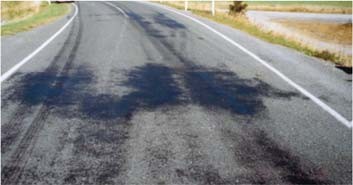 Неподготовленное покрытие (не устраненные выбоины)Устройство поверхностной обработки с уменьшенным расходом вяжущего (D.3.5)Выпотевание вяжущего пятнами с втапливанием щебняИспользование для ямочного ремонта покрытия материалов с твердостью менее твердости окружающей поверхности (литой асфальтобетон, способ пропитки)Устройство поверхностной обработки с уменьшенным расходом вяжущего (D.3.5)Выпотевание вяжущего пятнами с втапливанием щебняНестабильное функционирование форсунок автогудронатора (локальный избыток вяжущего)Устройство поверхностной обработки с уменьшенным расходом вяжущего (D.3.5)Выпотевание вяжущего с выкрашиванием щебняПрименение для устройства поверхностной обработки щебня с высоким содержанием зерен лещадной формыУстройство поверхностной обработки с уменьшенным расходом вяжущего (D.3.5)Выпотевание вяжущего с выкрашиванием щебняНеподготовленное покрытие (не устраненные выступы)Устройство поверхностной обработки с уменьшенным расходом вяжущего (D.3.5)Выпотевание вяжущего с выкрашиванием щебняИспользование для ямочного ремонта покрытия пористого асфальтобетонаУстройство поверхностной обработки с уменьшенным расходом вяжущего (D.3.5)Выпотевание вяжущего с выкрашиванием щебняВысокая (более 35 оС) температура опорного слояУстройство поверхностной обработки с уменьшенным расходом вяжущего (D.3.5). В момент обнаружения дефекта – ограничение скорости движения и распределение щебня фракций 2-6; 4-6 или 6-10 ммВид дефекта и его проявлениеПричины образования дефектаРекомендуемый способ ремонтаОблысение в виде продольных полосНестабильная работа форсунок распределителя вяжущего (неравномерный розлив вяжущего)При ширине полосы до 5 см ремонт не требуется, при большей ширине – устройство поверхностной обработки с уменьшенным расходом вяжущего (D.3.5)Облысение в виде продольных полосНестабильная работа щебнераспределителя (застревание зерен щебня в щебнераспределителе)При ширине полосы до 5 см ремонт не требуется, при большей ширине – устройство поверхностной обработки с уменьшенным расходом вяжущего (D.3.5)Выпотевание вяжущего в виде продольных полосНарушение технологии сопряжения полос поверхностной обработки в продольном направленииУстройство поверхностной обработки с уменьшенным расходом вяжущего (D.3.5)Отрыв слоя поверхностной обработки пятнамиОпорный слой недостаточно очищен или высушенЛокальное устройство поверхностной обработки (D.3.4)Сплошные разрушенияСплошные разрушенияСплошные разрушенияВыпотевание вяжущего с выкрашиванием щебняИзбыток вяжущегоПовторное устройство поверхностной обработки с уменьшенным расходом вяжущего (D.3.5)Выпотевание вяжущего с выкрашиванием щебняНизкая температура вяжущего при розливе или его перегревПовторное устройство поверхностной обработки с уменьшенным расходом вяжущего (D.3.5)Выпотевание вяжущего с выкрашиванием щебняНекачественное вяжущееПовторное устройство поверхностной обработки с уменьшенным расходом вяжущего (D.3.5)Выпотевание вяжущего с выкрашиванием щебняЗагрязненный или влажный щебеньПовторное устройство поверхностной обработки с уменьшенным расходом вяжущего (D.3.5)Выпотевание вяжущего с выкрашиванием щебняНесоответствие размера фракции щебня интенсивности движенияПовторное устройство поверхностной обработки с уменьшенным расходом вяжущего (D.3.5)Выпотевание вяжущего с выкрашиванием щебняПозднее или недостаточное уплотнение слоя поверхностной обработкиПовторное устройство поверхностной обработки с уменьшенным расходом вяжущего (D.3.5)Вид дефекта и его проявлениеПричины образования дефектаРекомендуемый способ ремонтаВыпотевание вяжущего с втапливанием щебня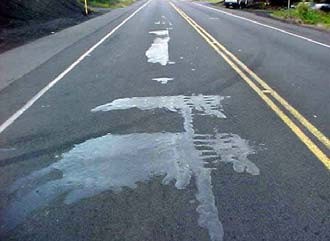 Превышение нормы розлива вяжущегоПовторное устройство поверхностной обработки с уменьшенным расходом вяжущего (D.3.5)Выпотевание вяжущего с втапливанием щебняНесоответствие размера фракции щебня интенсивности движенияПовторное устройство поверхностной обработки с уменьшенным расходом вяжущего (D.3.5)Отрыв слоя поверхностной обработки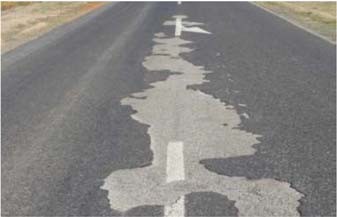 Устройство поверхностной обработки при неблагоприятных погодных условиях (повышенная влажность, холодное или мокрое покрытие)Повторное устройство поверхностной обработкиШероховатость покрытияПараметры шероховатостиПараметры шероховатостиРазмер фракции щебня, ммHS(SM SR EN 13036-1)Средняя высота выступов, ммСредняя глубина впадин,ммРазмер фракции щебня, мм0,2 - 0,60,5 - 3,00,25 - 1,52-4 или 4-60,6 - 0,73,0 - 6,01,0 - 3,06-10 или 6-8> 0,76,0 - 9,02,0 - 4,510-14 или 8 -16№ п/пХарактеристикиЕдиница измер.Тип битумаТип битумаТип битумаТип битумаТип битумаТип битумаМетод проверки№ п/пХарактеристикиЕдиница измер.D25/40D40/50D60/80D80/100D100/120D180/2001Пенетрация при 25 °C0,1 мм25 - 4040 - 5060 - 8080 - 100100 - 120180 - 200SM EN 14262Температура размягчения°C57 - 6755 - 6048 - 5544 - 4943 - 4638 - 42SM EN 14273Пластичность при:la 5 °C, min.la 25 °C, min.см см25504,01005.01006.01009,0100SM EN 135874Хрупкость по Фрассу, максимум°C-10-12-13-15-15-17SM EN 125935Температура вспышки, минимум°C260260250250250240SM EN ISO 25926Стабильность нагрева тонкой пленки при 163°C (метод RTFOT):Изменение массы, максимумОстаточная пенетрация, минимумУвеличение температуры размягчения, максимумОстаточная пластичность при 25 °C, минимум%%°Cсм-_-_0,80509500,80479750,847975--SM EN 12607-17Содержание парафина, максимум%2,02,02,02.02,02,0SM EN 12606-29Плотность при 15 °C, минимумг/см31.00,9980,9950,9920,9920,990SM EN 15326+A110Сцепление с заполнителем, минимум%808080808080SM EN 15626 или SM SR EN 12272-3Indicativul amendamentuluiPublicatPunctele modificate